Stiri 13 ianuarie 2022    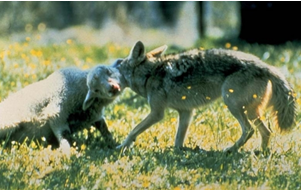 Cursul de schimb  13.01.2022 ANM: vremea se raceste in toata tara. Sanse mari de ninsori, in toate regiunile,, ianuarie 13, 2022  Vremea continua sa se raceasca in toata tara, iar sansa de aparitie a precipitatiilor, inclusiv sub forma de lapovita si ninsori, va fi ridicata in urmatoarele zile, arata prognoza meteo ANM, valabila in intervalul 10-23 ianuarie.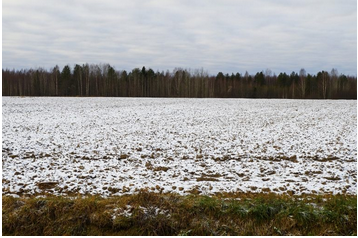 In Banat, vremea va intra intr-un proces de racire in prima jumatate a saptamanii, astfel ca, de la o medie a temperaturilor maxime de 2 – 4 grade in prima zi a intervalului de prognoza, se va ajunge la valori negative, de la -2 la 0 grade, in 12 si 13 ianuarie, cand si minimele la nivelul regiunii vor scadea la un ecart intre -9 si -7 grade. Dupa acest interval sunt estimate temperaturi ce se vor situa in jurul mediilor multianuale, respectiv o medie a temperaturilor maxime de 3 – 4 grade si minime, in general intre -5 si -2 grade. Temporar, vor fi precipitatii in primele zile ale intervalului cand izolat se pot acumula si cantitati de apa mai insemnate. Probabilitatea pentru precipitatii va fi relativ ridicata si dupa data de 17 ianuarie.In Crisana, in primele doua zile ale intervalului, media temperaturilor maxime va fi de 1 – 3 grade, iar cea a valorilor minime se va situa in jurul a -3 grade. Ulterior, in zilele de 12 si 13 ianuarie, vremea va deveni rece, geroasa pe timpul noptilor, cu maxime termice negative, de -2 grade, si minime local sub -8 pana la -10 grade. Dupa aceste zile se va reveni la un regim termic, in general apropiat de normal, cu o medie regionala a maximelor de 1 – 3 grade si minime, in medie ce vor oscila intre -5 si -2 grade. Pe parcursul primei saptamani de prognoza, doar pe arii restranse vor mai fi precipitatii slabe, iar pentru a doua saptamana, mai ales dupa 17 ianuarie, probabilitatea de aparitie a acestora va fi in crestere.In Transilvania, vremea se va raci treptat in primele zile ale intervalului, iar de la o medie regionala a temperaturilor maxime de 4 grade, in prima zi, se va ajunge la -3 grade in 12 si 13 ianuarie, cand si noptile vor fi geroase, cu minime cuprinse intre -12 si -10 grade. Pentru perioada 14 – 23 ianuarie sunt estimate valori termice apropiate de media multianuala, media maximelor urmand sa inregistreze valori de 0 – 2 grade si minime, cuprinse in general, intre -8 si -3 grade. Pe parcursul primei saptamani de prognoza, doar pe arii restranse vor mai fi precipitatii slabe. Pentru a doua saptamana, in speciale dupa data de 17 ianuarie, probabilitatea de aparitie a acestora va fi mai ridicata.In Maramures, in prima zi a intervalului, se vor inregistra valori termice apropiate de normalul climatologic al perioadei, respectiv la nivelul regiunii, maxime de 3 grade si minime de la -6 la -5 grade. Ulterior, vremea va deveni rece, geroasa in timpul noptilor si diminetilor, indeosebi pe 12 si 13 ianuarie, cand se va ajunge la valori diurne negative, la o medie de -3 grade, si minime intre -12 si -10 grade. Dupa acest interval sunt estimate temperaturi ce se vor situa in jurul mediilor multianuale caracteristice lunii ianuarie, respectiv o medie a temperaturilor maxime de pana la un grad si minime, in general de la -6 la -2 grade. Dupa 13 ianuarie, temporar, vor fi precipitatii, probabilitatea fiind mai ridicata in 14 ianuarie si dupa 17 ianuarie.In zona Moldovei, vremea va intra intr-un proces de racire ce se va generaliza la nivelul intregii regiuni, astfel ca pe 11 si 12 ianuarie, media maximelor va ajunge la -4 grade, iar in noaptea de miercuri spre joi (12/13 ianuarie) vor fi minime local sub -10 grade. In 13 si 14 ianuarie, temperatura aerului va marca o crestere semnificativa, pana la medii ale maximelor de 3 – 6 grade si ale minimelor in jurul a zero grade, ce vor caracteriza o vreme mai calda pentru aceasta data. Pentru restul intervalului sunt estimate temperaturi maxime, in medie de 3 – 4 grade, si minime intre -4 si -3 grade, o noua racire fiind posibila dupa 22 ianuarie. Pe parcursul celor doua saptamani, precipitatiile vor fi in general slabe cantitativ, iar probabilitatea de aparitie a acestora va fi mai mare pe 10, 11 si 14 ianuarie si spre sfarsitul intervalului.In Dobrogea, vremea va deveni rece in perioada 11 – 13 ianuarie, cand la nivelul regiunii vor fi temperaturi maxime de la -2 la 0 grade, iar cele mai scazute minime vor fi in noaptea de miercuri spre joi (12/13 ianuarie), pana la o medie de -7 grade. Dupa data de 14 ianuarie se va incalzi, iar pana la finalul intervalului media temperaturilor maxime va oscila intre 4 si 7 grade, in timp ce minimele se vor situa, in general, intre -3 grade si un grad. Pe parcursul celor doua saptamani, precipitatiile vor fi in general slabe cantitativ, iar probabilitatea de aparitie a acestora va fi mai mare 10 si 11 ianuarie si spre sfarsitul intervalului.In Muntenia, vremea va intra intr-un proces de racire ce se va generaliza in toata regiunea in zilele de 11, 12 si 13 ianuarie, cand media temperaturilor maxime va fi de 0 – 2 grade, iar cele mai scazute minime se vor inregistra in noaptea de miercuri spre joi (12/13 ianuarie), la valori intre -10 si -8 grade indeosebi in zona subcarpatica. Pentru perioada 14 – 23 ianuarie sunt estimate temperaturi maxime, in medie, de 5 – 7 grade, si minime de la -4 la -2 grade, valori mai scazute fiind posibile dupa data de 22 ianuarie. Pe durata celor doua saptamani de prognoza, precipitatiile vor fi in general slabe cantitativ, iar probabilitatea de aparitie a acestora va fi mai mare pe 10 si 11 ianuarie, precum si spre sfarsitul intervalului.In Oltenia, vremea se va raci semnificativ, astfel ca, in zilele de 11, 12 si 13 ianuarie, media temperaturilor maxime va fi de 0 – 2 grade. Cele mai scazute minime se vor inregistra in noaptea de miercuri spre joi (12/13 ianuarie), la valori locale de sub -10 grade, indeosebi in zona subcarpatica. Pentru perioada 14 – 23 ianuarie sunt estimate temperaturi maxime, in medie de 5 – 7 grade, si minime de pana la -4 grade, cu valori posibil mai scazute dupa 22 ianuarie. In 10 si 11 ianuarie, temporar, se vor semnala precipitatii, iar izolat cantitatile de apa vor fi insemnate. Precipitatiile vor fi in general slabe cantitativ, iar probabilitatea de aparitie a acestora va fi in crestere dupa 17 ianuarie.La munte, la inceputul primei saptamani, vremea va fi intr-un proces de racire, astfel ca, de la o medie a temperaturilor maxime intre -2 si 0 grade, in prima zi, se va ajunge la -8 grade, in 12 ianuarie. Ulterior, temperatura va creste usor, iar pana spre 23 ianuarie, media maximelor se va situa intre -5 si -2 grade. Evolutia va fi asemanatoare si pentru temperaturile minime, ce vor prezenta o medie de -6 grade, in primele doua nopti, apoi se va inregistra o scadere semnificativa in 12 si 13 ianuarie, la valori cuprinse intre -15 si -12 grade. Pentru restul intervalului sunt estimate valori termice ce vor oscila intre -10 si -8 grade. Probabilitatea pentru precipitatii va fi mai ridicata, in zilele de 10 si 11 ianuarie si dupa 14 ianuarie.Ultima oră de la ANM! Fenomen periculos până sâmbătă în 18 județe! Roxana Dobre - 13 ianuarie                                                                                    Alertă meteorologică emisă de meteorologi pentru aproape jumătate din județele țării sunt așteptate fenomene de iarnă ce includ temperaturi scăzute, vânt puternic și troiene de zăpadă.Începând de astăzi, joi –  13 ianuarie, de la ora 18:00, până sâmbătă, 15 ianuarie, la ora 20:00, meteorologii anunță că 18 județe se vor confrunta cu vânt puternic cu rafale ce vor depăși 90…110 km/h și zăpada va fi spulberată. Pentru același interval se va afla în vigoare și o informare meteorologică de vânt în estul, sudul și centrul țării.Cod Galben de vânt în 18 județeInterval de valabilitate: 13 ianuarie, ora 18:00 – 15 ianuarie, ora 20:00 Fenomene vizate: intensificări susținute ale vântuluiÎn intervalul menționat, în Carpații Orientali și Meridionali, la altitudini de peste 1500 m, vântul va avea intensificări cu rafale ce vor depăși 90…110 km/h și zăpada va fi spulberată. Începând din dimineața zilei de vineri (14 ianuarie) vântul se va intensifica și în jumătatea nordică a Moldovei unde vitezele vor depăși 55…65 km/h.Din după-amiaza zilei de vineri (14 ianuarie) în zona înaltă a Carpaților Meridionali și de Curbură vântul va sufla tare, viscolind și troienind zăpada, iar vizibilitatea va fi foarte redusă.  Județele vizate sunt: Alba, Argeș, Bacău, Botoșani, Brașov, Buzău, Caraș-Severin, Covasna, Dâmbovița, Gorj, Hunedoara, Iași, Neamț, Prahova, Sibiu, Suceava, Vâlcea și Vrancea.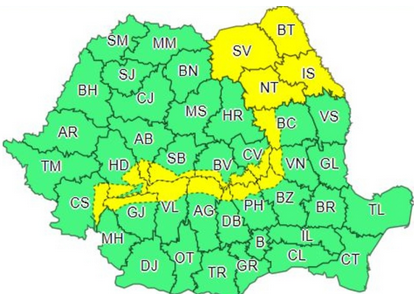 Informare meteorologică valabilă până sâmbătă, 15 ianuarieInterval de valabilitate: 13 ianuarie, ora 10:00 – 15 ianuarie, ora 20:00Fenomene vizate: intensificări ale vântuluiÎn intervalul menționat, vântul se va intensifica treptat, la început în zona de munte, iar din dimineața zilei de vineri (14 ianuarie) local și în estul, sudul și centrul țării. Vor fi rafale cu viteze în general de 45…55 km/h, mai mari în zona montană înaltă și în Moldova.Pe arii restrânse, mai ales în noaptea de vineri spre sâmbătă (14/15 ianuarie) se va forma polei în nord, centru și nord-est.APIARegulament UE: Redistribuirea plăților directe de la fermele mai mari spre cele mai mici sau medii!Agroinfo,  13 ianuarie 2022 - Sprijinul redistributiv complementar pentru venit în scopul sustenabilității este una dintre noile subvenții de care vor beneficia fermierii, crescătorii români de animale, mici și medii, începînd cu anul 2023, odată cu intrarea în drepturi a noii Politici Agricole Comune (PAC). Ce prevede Regulamentul UE adoptat în decembrie 2021 referitor la această nouă schemă de plată destinată fermelor mici și medii?"Statele membre prevăd un sprijin redistributiv complementar pentru venit în scopul sustenabilității în condițiile prevăzute în prezentul articol și specificate mai în detaliu în planurile lor strategice PAC.Prin derogare de la primul paragraf din prezentul alineat sau de la articolul 98, statele membre pot aborda necesitatea redistribuirii sprijinului pentru venit prin alte instrumente și intervenții finanțate de FEGA care urmăresc obiectivul unei distribuții mai echitabile și al unei direcționări mai eficace și mai eficiente a sprijinului pentru venit, cu condiția să poată demonstra în planurile lor strategice PAC că această necesitate este abordată în mod suficient.(2) Statele membre asigură redistribuirea plăților directe de la exploatațiile mai mari spre cele mai mici sau medii, prevăzând un sprijin redistributiv pentru venit sub forma unei plăți decuplate anuale per hectar eligibil acordate fermierilor care au dreptul la o plată în temeiul sprijinului de bază pentru venit menționat la articolul 21.(3) Statele membre stabilesc, la nivel național sau regional, care poate fi nivelul grupurilor de teritorii menționate la articolul 22 alineatul (2), un cuantum per hectar sau cuantumuri diferite pentru diferite intervale de hectare, precum și numărul maxim de hectare per fermier pentru care se plătește sprijinul redistributiv pentru venit.(4) Cuantumul per hectar planificat pentru un anumit an de cerere nu depășește cuantumul mediu național al plăților directe per hectar pentru anul de cerere respectiv.(5) Cuantumul mediu național al plăților directe per hectar este definit drept raportul dintre plafonul național pentru plăți directe pentru un anumit an de cerere prevăzut în anexa V și realizările planificate totale aferente sprijinului de bază pentru venit pentru respectivul an de cerere, exprimate în număr de hectare.(6) În cazul unei persoane juridice sau al unui grup de persoane fizice sau juridice, statele membre pot aplica numărul maxim de hectare menționat la alineatul (3) la nivelul membrilor acelor persoane juridice sau grupuri atunci când dreptul intern prevede ca fiecare membru să își asume drepturi și obligații comparabile cu cele ale fermierilor individuali care au statutul de șefi ai exploatației, în special în ceea ce privește statutul lor economic, social și fiscal, cu condiția să fi contribuit la consolidarea structurilor agricole ale persoanelor juridice sau ale grupurilor în cauză.În cazul fermierilor care fac parte dintr-un grup de entități juridice afiliate, astfel cum sunt prevăzute de statele membre, statele membre pot aplica numărul maxim de hectare menționat la alineatul (3) la nivelul grupului respectiv în condiții care urmează să fie stabilite de acestea", precizează REGULAMENTUL (UE) 2021/2115 AL PARLAMENTULUI EUROPEAN ȘI AL CONSILIULUI din 2 decembrie 2021 de stabilire a normelor privind sprijinul pentru planurile strategice care urmează a fi elaborate de statele membre în cadrul politicii agricole comune (planurile strategice PAC) și finanțate de Fondul european de garantare agricolă (FEGA) și de Fondul european agricol pentru dezvoltare rurală (FEADR) și de abrogare a Regulamentelor (UE) nr. 1305/2013 și (UE) nr. 1307/2013, documentul care stă la baza întocmirii Planului Național Strategic 2023-2027. Ministrul Chesnoiu anunță ACUM: NOU pachet de ajutoare financiare anul acesta pentru fermierii români! Agroinfo,  13 ianuarie Un pachet substanțial de finanțare pentru fermierii români! Refinanțarea creditelor pe care le au acum fermierii români, reluarea anul acesta a schemei de certificate de depozit pentru cereale, 5 miliarde de lei disponibile prin programul Agro IMM Invest, a anunțat astăzi ministrul agriculturii, Adrian Chesnoiu, într-o emisiune DC News. În trecut a existat un mecanism cu certificatele de depozitare care a fost un mecanism funcțional, pe care noi, anul acesta îl vom relua. Dar nu numai atât. Noi trebuie să venim cu mecanisme complementare. În primul rând o să venim cu un pachet de finanțare pentru fermieri, astfel încât să le creăm independența financiară, să-și poată permite acest ciclu, pentru că fermierul nu are un ciclu scurt de producție. Ciclul unui an agricol durează între 8 și 12 luni, de la însămânțare, recoltare și comercializare. Și atunci, pe diferitele etape din ciclul agricol, noi trebuie să venim cu măsuri.O să avem un pachet de legi pentru capitalizarea fermierilor români. Avem în momentul de față o majorare de prag, de la un miliard la 5 miliarde de lei pentru programul Agro IMM Invest, pe care am realizat-o în luna decembrie 2021, după rectificarea bugetară, iar pachetul de legi care vizează capitalizarea fermierilor va fi destinat asigurării refinanțării creditelor pe care ei le au astăzi, astfel încât să fie independenți financiar.Pe cealaltă parte, schema de certificate de depozit pentru cei din vegetal, astfel încât să aibă posibilitatea să țină în depozite cantitatea de cereale pentru a beneficia de un preț cât mai aproape de cel tranzacționat pe piața și pe bursa internațională a cerealelor și celelalte pachete care trebuie să integreze materia primă în zootehnie sau industria de morărit, astfel încât să mergem către produse finite și să le putem pune românilor pe masă produse românești, a anunțat astăzi, 13 ianuarie 2022, ministrul agriculturii. Regulament UE: Redistribuirea plăților directe de la fermele mai mari spre cele mai mici sau medii!Agroinfo ,  13 ianuarie 2022 Sprijinul redistributiv complementar pentru venit în scopul sustenabilității este una dintre noile subvenții de care vor beneficia fermierii, crescătorii români de animale, mici și medii, începînd cu anul 2023, odată cu intrarea în drepturi a noii Politici Agricole Comune (PAC). Ce prevede Regulamentul UE adoptat în decembrie 2021 referitor la această nouă schemă de plată destinată fermelor mici și medii?"Statele membre prevăd un sprijin redistributiv complementar pentru venit în scopul sustenabilității în condițiile prevăzute în prezentul articol și specificate mai în detaliu în planurile lor strategice PAC.Prin derogare de la primul paragraf din prezentul alineat sau de la articolul 98, statele membre pot aborda necesitatea redistribuirii sprijinului pentru venit prin alte instrumente și intervenții finanțate de FEGA care urmăresc obiectivul unei distribuții mai echitabile și al unei direcționări mai eficace și mai eficiente a sprijinului pentru venit, cu condiția să poată demonstra în planurile lor strategice PAC că această necesitate este abordată în mod suficient.(2) Statele membre asigură redistribuirea plăților directe de la exploatațiile mai mari spre cele mai mici sau medii, prevăzând un sprijin redistributiv pentru venit sub forma unei plăți decuplate anuale per hectar eligibil acordate fermierilor care au dreptul la o plată în temeiul sprijinului de bază pentru venit menționat la articolul 21.(3) Statele membre stabilesc, la nivel național sau regional, care poate fi nivelul grupurilor de teritorii menționate la articolul 22 alineatul (2), un cuantum per hectar sau cuantumuri diferite pentru diferite intervale de hectare, precum și numărul maxim de hectare per fermier pentru care se plătește sprijinul redistributiv pentru venit.(4) Cuantumul per hectar planificat pentru un anumit an de cerere nu depășește cuantumul mediu național al plăților directe per hectar pentru anul de cerere respectiv.(5) Cuantumul mediu național al plăților directe per hectar este definit drept raportul dintre plafonul național pentru plăți directe pentru un anumit an de cerere prevăzut în anexa V și realizările planificate totale aferente sprijinului de bază pentru venit pentru respectivul an de cerere, exprimate în număr de hectare.(6) În cazul unei persoane juridice sau al unui grup de persoane fizice sau juridice, statele membre pot aplica numărul maxim de hectare menționat la alineatul (3) la nivelul membrilor acelor persoane juridice sau grupuri atunci când dreptul intern prevede ca fiecare membru să își asume drepturi și obligații comparabile cu cele ale fermierilor individuali care au statutul de șefi ai exploatației, în special în ceea ce privește statutul lor economic, social și fiscal, cu condiția să fi contribuit la consolidarea structurilor agricole ale persoanelor juridice sau ale grupurilor în cauză.În cazul fermierilor care fac parte dintr-un grup de entități juridice afiliate, astfel cum sunt prevăzute de statele membre, statele membre pot aplica numărul maxim de hectare menționat la alineatul (3) la nivelul grupului respectiv în condiții care urmează să fie stabilite de acestea", precizează REGULAMENTUL (UE) 2021/2115 AL PARLAMENTULUI EUROPEAN ȘI AL CONSILIULUI din 2 decembrie 2021 de stabilire a normelor privind sprijinul pentru planurile strategice care urmează a fi elaborate de statele membre în cadrul politicii agricole comune (planurile strategice PAC) și finanțate de Fondul european de garantare agricolă (FEGA) și de Fondul european agricol pentru dezvoltare rurală (FEADR) și de abrogare a Regulamentelor (UE) nr. 1305/2013 și (UE) nr. 1307/2013, documentul care stă la baza întocmirii Planului Național Strategic 2023-2027. Ministrul Chesnoiu anunță ACUM: NOU pachet de ajutoare financiare anul acesta pentru fermierii români! Agroinfo ,  13 ianuarie 2022 Un pachet substanțial de finanțare pentru fermierii români! Refinanțarea creditelor pe care le au acum fermierii români, reluarea anul acesta a schemei de certificate de depozit pentru cereale, 5 miliarde de lei disponibile prin programul Agro IMM Invest, a anunțat astăzi ministrul agriculturii, Adrian Chesnoiu, într-o emisiune DC News. În trecut a existat un mecanism cu certificatele de depozitare care a fost un mecanism funcțional, pe care noi, anul acesta îl vom relua. Dar nu numai atât. Noi trebuie să venim cu mecanisme complementare. În primul rând o să venim cu un pachet de finanțare pentru fermieri, astfel încât să le creăm independența financiară, să-și poată permite acest ciclu, pentru că fermierul nu are un ciclu scurt de producție. Ciclul unui an agricol durează între 8 și 12 luni, de la însămânțare, recoltare și comercializare. Și atunci, pe diferitele etape din ciclul agricol, noi trebuie să venim cu măsuri.O să avem un pachet de legi pentru capitalizarea fermierilor români. Avem în momentul de față o majorare de prag, de la un miliard la 5 miliarde de lei pentru programul Agro IMM Invest, pe care am realizat-o în luna decembrie 2021, după rectificarea bugetară, iar pachetul de legi care vizează capitalizarea fermierilor va fi destinat asigurării refinanțării creditelor pe care ei le au astăzi, astfel încât să fie independenți financiar.Pe cealaltă parte, schema de certificate de depozit pentru cei din vegetal, astfel încât să aibă posibilitatea să țină în depozite cantitatea de cereale pentru a beneficia de un preț cât mai aproape de cel tranzacționat pe piața și pe bursa internațională a cerealelor și celelalte pachete care trebuie să integreze materia primă în zootehnie sau industria de morărit, astfel încât să mergem către produse finite și să le putem pune românilor pe masă produse românești, a anunțat astăzi, 13 ianuarie 2022, ministrul agriculturii. Măsură pentru fermieri prin PNS: Sprijin nerambursabil de 500.000 euro/beneficiar! agrointeligenta.ro - 12 ianuarie 2022   Sprijin pentru ferme prin Planul Național Strategic! Dezbaterile cu privire la elaborarea Planului Național Strategic, conduse de ministrul agriculturii și dezvoltării rurale, Adrian Chesnoiu, au continuat miercuri, 12 ianuarie 2022, în sistem de videoconferință.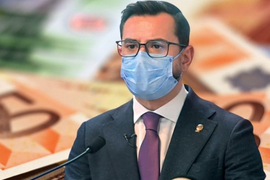 La discuțiile cu privire la intervențiile aferente investițiilor în domeniul irigațiilor au participat aproximativ 100 de persoane, asociații și federații ale fermierilor, precum și experți din cadrul instituțiilor implicate în implementarea viitoarei Politici Agricole Comune (PAC).În cadrul discuțiilor, ministrul Chesnoiu a subliniat importanța dezvoltării infrastructurii secundare de îmbunătățiri funciare, prezentând, ca element de noutate, introducerea intervenției privind înființarea sistemelor de irigații la nivelul fermei.”La nivelul ministerului lucrăm deja la îmbunătățirea cadrului normativ pentru finanțarea investițiilor în sistemele de irigații, astfel încât să aducem apa mai aproape de exploatație și plantă. Știm că lucrările de investiții în infrastructura mare necesită o perioadă îndelungată de timp pentru implementare. De aceea, este foarte important să intervenim, astfel încât, din bugetul anului 2023, să finanțăm investițiile care privesc atât infrastructura principală, sistemele locale, cât și infrastructura de desecare. Fermierii au nevoie să acționăm rapid și eficient”, a declarat ministrul Chesnoiu.În cadrul întâlnirii au fost prezentate liniile generale privind finanțarea sistemelor și a infrastructurii de irigații în PNS 2023-2027. Pentru modernizarea infrastructurii de irigații propunerea este ca alocarea publică totală să fie de 400 milioane euro cu o intensitate a sprijinului public nerambursabil raportată la costurile eligibile per proiect de 100%. În ceea ce privește înființarea sistemelor de irigații, este propusă o alocare publică de 100 milioane euro, cu o valoare maximă a sprijinului de 500.000 euro/beneficiar, iar intensitatea sprijinului public nerambursabil, raportată la costurile eligibile per proiect, de 65%.Propunerile transmise de asociațiile și federațiile fermierilor vor fi analizate, iar în elaborarea PNS, MADR se va raporta strict la obligațiile prevăzute în regulamentele europene și la indicatorii de rezultat.La consultări au mai participat: Sorin Moise – secretar de stat, Daniela Rebega – director general al Autorității de Management pentru Programul Național de Dezvoltare Rurală (AMPNDR), Cristiana Constantinescu – director în cadrul Agenției pentru Finanțarea Investițiilor Agricole (AFIR), Liviu Bodolan – șef serviciu AMPNDR, precum și reprezentanți ai APIA, AFIR, INS, MMAP, MFE, ANSVSA, ANZ, Consiliul Concurenței, ASF, ANPM, ANAP, ANIF, INCE.Procedura modificată la cererile unice de plată APIA! Când se depun pentru subvențiile din 2022 , 13 ianuarie 2022,   Ionuț FîntînăFermierii care depun cererile unice de plată în anul 2022 nu mai trebuie să se prezinte la sediul Agenției de Plăți și Intervenție pentru Agricultură (APIA) pentru semnarea documentului. Cererea unică APIA pentru acest an va putea fi semnată electronic, de către fermierii care au semnătură electronică. Astfel, aceștia nu vor mai trebui să facă niciun drum la APIA.Este pentru prima dată când cererea unică de plată va putea fi semnată în acest mod. Campania de depunere a documentelor pentru obținerea subvențiilor se va derula în perioada 1 martie – 15 mai 2022. Fermierii vor putea însă să depună cererile până la 1 iunie, dar vor fi sancționați cu 1 la sută din valoarea subvenției pentru fiecare zi de întârziere.Începând cu luna februarie, APIA va demara și campaniile de informare pentru fermierii care vor să obțină ajutoarele financiare în acest an. După depunerea documentelor se vor efectua toate controalele administrative, controalele pe teren, iar plata avansului va începe de pe 16 octombrie 2022.Ministerul Agriculturii, informare de ULTIMĂ ORĂ pentru crescătorii de animale , 13 ianuarie 2022Ministerul Agriculturii și Dezvoltării Rurale (MADR) îi informează pe fermierii care cresc animale că a început depunerea cererilor de plată pentru ajutorul de stat în sectorul creşterii animalelor.Astfel, până la data 31 ianuarie 2022 inclusiv, se depun la APIA cererile de plată pentru ajutorul de stat în sectorul creşterii animalelor, aferent serviciilor prestate în luna decembrie și în trimestrul al IV-lea al anului 2021.Ministerul Agriculturii mai transmite faptul că cererile se depun la sediile Centrelor APIA, unde a fost depusă cererea inițială anuală sau se transmit de către fermieri prin mijloace electronice (poșta electronică, fax etc). Cererea de plată a ajutorului de stat pentru serviciile de întocmire şi menţinere a registrului genealogic al rasei va fi  însoţită de următoarele documente:a) memoriul tehnic cu activităţile, inclusiv lucrările efectuate pentru realizarea obiectivelor prevăzute în programele de ameliorare şi/sau conservare, aprobat de ANZ;b) lista activităţilor, inclusiv lucrările şi tarifele acestora pentru serviciile prevăzute la art.7 alin.(2) în luna/trimestrul pentru care se solicită ajutorul de stat, avizată de ANZ;c) facturile lunare/trimestriale în care să fie menţionate activităţile efectuate şi cuantumul acestora, precum şi perioada facturată; copii certificate conform cu originalul de către solicitant;d) copia atestatului de producător, în cazul beneficiarilor persoane fizice, la depunerea primei cereri de plată; în cazul în care nu s-a eliberat atestatul de producător, dar a fost solicitat, adeverinţa emisă de aparatul de specialitate al primarului localităţii unde a fost depusă cererea, care să ateste solicitarea acestuia, cu obligaţia depunerii ulterioare a atestatului de producător până la finele lunii în care a fost emis acesta;e) documentul care atestă schimbarea formei de organizare a beneficiarului serviciilor contractate după caz;Cererea de plată a ajutorului de stat pentru serviciile de determinare a calităţii genetice a raselor de animale va fi însoţită de următoarele documente: a) memoriul tehnic cu activităţile, inclusiv lucrările efectuate pentru realizarea obiectivelor prevăzute în programele de ameliorare şi/sau conservare, aprobat de ANZ;  b) lista activităţilor, inclusiv lucrările şi tarifele acestora pentru serviciile prevăzute la art. 7 alin. (3) în luna/trimestrul pentru care se solicită ajutorul de stat, avizată de ANZ; c) facturile lunare/trimestriale în care să fie menţionate activităţile efectuate şi cuantumul acestora, precum şi perioada facturată, copii certificate conform cu originalul de către solicitant;  d) documentele justificative de încasare de la beneficiarii ajutorului de stat a sumelor corespunzătoare, în funcţie de intensitatea ajutorului de stat pentru serviciul prestat aferent lunii/trimestrului, copii certificate conform cu originalul de către APIA;  e) copia atestatului de producător, în cazul beneficiarilor persoane fizice, la depunerea primei cereri de plată; în cazul în care nu s-a eliberat atestatul de producător, dar a fost solicitat, adeverinţa emisă de aparatul de specialitate al primarului localităţii unde a fost depusă cererea, care să ateste solicitarea acestuia, cu obligaţia depunerii ulterioare a atestatului de producător până la finele lunii în care a fost emis acesta;f) documentul care atestă schimbarea formei de organizare a beneficiarului serviciilor contractate după caz, originalul şi copii pentru efectuarea conformităţii cu  originalul de către APIA;g) dovada contului bancar activ, dacă este cazul.Documentele transmise vor purta sintagma „conform cu originalul”, însușite prin semnătura solicitantului și vor sta la baza operării/verificării datelor în aplicațiile electronice de gestionare a ajutorului de stat și la efectuarea verificărilor administrative ulterioare.AFIR SI FINANTARIRomânia va face prima cerere de plată din PNRR în trimestrul doi: 2,9 miliarde de euro din granturi şi împrumuturi 13 ianuarie 2022, 14:50 de Afrodita Cicovschi  Dan Vîlceanu, ministrul Investiţiilor şi Proiectelor Europene România va face prima cerere de plată prin PNRR în trimestrul doi, când vom putea trage aproximativ 2 miliarde de euro din partea de granturi şi 900 de milioane de euro din partea de împrumuturi, a declarat, joi, ministrul Investiţiilor şi Proiectelor Europene, Dan Vîlceanu. El a precizat că joi a fost creditat contul din Banca Naţională cu 1,9 miliarde de euro din componenta de împrumuturi a PNRR, iar în acest moment "putem spune că am tras din PNRR şi avansul din împrumuturi şi avansul din granturi", scrie Agerpres. "Acum două zile, în 11 (ianuarie - n.r.), Comisia Europeană a luat această decizie şi astăzi a fost creditat contul din Banca Naţională şi încă 1,9 miliarde de euro au intrat pe parte de împrumuturi în contul deschis la BNR în această dimineaţă. Practic, în acest moment, putem spune că am tras din PNRR şi avansul din împrumuturi şi avansul din granturi şi urmează ca după finalizarea tuturor procedurilor pe care le mai avem de finalizat pentru a operaţionaliza toate circuitele din PNRR - şi aici mă refer la Hotărârea de Guvern privind normele de aplicare care este acum în lucru - să putem începe, practic, să facem şi demersuri pentru a trage aceşti bani", a menţionat ministrul. Potrivit lui Dan Vîlceanu, prima cerere de plată în cadrul PNRR va putea fi făcută în trimestrul doi al anului în curs. "Prima cerere de plată pe care o vom face în PNRR va fi în trimestrul doi din acest an, aşa este calendarul în PNRR. Va fi o cerere de plată prin care, în urma jaloanelor şi ţintelor pe care le-am avut până la sfârşitul anului 2021, vom putea trage aproximativ 2 miliarde de euro din partea de granturi şi 900 de milioane de euro din partea de împrumuturi, urmând ca la fiecare cerere de plată să se storneze practic din împrumut o sumă, astfel încât, până la finalul PNRR, tot ce am primit bani cu împrumut să fie reţinut din celelalte tranşe pe care le tragem prin acest Mecanism de Redresare şi Rezilienţă", a explicat şeful de la Fonduri Europene. Comisia Europeană a virat 1,942 miliarde de euro în contul Ministerului Finanţelor (MF) deschis la BNR, suma reprezentând prefinanţarea de 13% din împrumutul de aproximativ 14,94 miliarde de euro contractat de România în cadrul Mecanismului de Redresare şi Rezilienţă, a anunţat joi MF. De altfel, Ministerul Investiţiilor şi Proiectelor Europene (MIPE) a informat miercuri că fonduri în valoare de 1,9 miliarde de euro vor intra, joi, în contul statului român, acestea reprezentând prefinanţarea din împrumutul acordat României, prin Planul Naţional de Redresare şi Rezilienţă (PNRR), după ce au fost atinse ţintele şi jaloanele din trimestrul IV 2021. "În data de 13 ianuarie 2022, odată cu intrarea în vigoare a Acordului de împrumut (Mecanismul de redresare şi rezilienţă) între Comisia Europeană şi România, va fi virată suma aferentă prefinanţării din componenta de împrumut, în cuantum de 1.942.479.890 euro, reprezentând 13% din valoarea totală a împrumutului. Această sumă vine în completarea primei tranşe a prefinanţării, pe componenta de grant, plătită de Comisia Europeană la data de 2 decembrie 2021, în valoare de 1,85 miliarde euro. Astfel, până la acest moment, o sumă totală de 3,79 miliarde euro a fost acordată României, de la momentul aprobării şi demarării implementării PNRR, la 3 noiembrie 2021", a precizat sursa citată. Decizia de punere în aplicare a Consiliului din data de 3 noiembrie 2021 arată că sumele împrumutului vor fi disponibilizate în zece tranşe, în baza îndeplinirii de partea română a jaloanelor şi ţintelor în cadrul reformelor şi investiţiilor asociate împrumutului. Prefinanţarea va fi dedusă procentual din valoarea tranşelor care vor fi disponibilizate ulterior din împrumut, până la compensarea în totalitate a acesteia, iar România poate solicita accelerarea compensării prefinanţării prin deducerea unor sume mai mari din tranşa/tranşele ulterioare. Sumele trase din împrumut, inclusiv prefinanţarea din împrumut disponibilizată de Comisia Europeană, şi virate în contul în valută deschis pe numele Ministerului Finanţelor la Banca Naţională a României, se utilizează pe măsura necesităţilor de finanţare a deficitului bugetului de stat şi de refinanţare a datoriei publice guvernamentale, precum şi pentru finanţarea reformelor şi investiţiilor prevăzute în PNRR. Suma aferentă implementării PNRR este de 29.181.842.750 euro. România a solicitat sprijin financiar nerambursabil în valoare de 14.239.689.750 euro şi împrumuturi de 14.942.153.000 de euro în cadrul Mecanismului de redresare şi rezilienţă. Toate acestea reprezintă 13,09% din PIB-ul raportat în 2019. Planul conţine 171 de măsuri, dintre care 64 de reforme şi 107 investiţii, structurate în jurul a şase piloni şi a 15 componente. Principalele obiective ale planului sunt realizarea tranziţiei verzi şi a tranziţiei digitale, consolidând, în acelaşi timp, asistenţa medicală, educaţia, coeziunea socială şi incluziunea.

Stadiul obiectivelor PNRR / 1 martie, termen pentru lansarea finanțărilor pentru autorități locale: mijloace de transport eco, puncte electrice de încărcare, locuințe sociale , Analize • 13 Ianuarie 2022 • Ioana Morovan  O analiză elaborată de Ministerul Dezvoltării privind evoluția jaloanelor și țintelor din PNRR publicată de Secretariatul General al Guvernului (SGG) arată că se află în pregătire, cu termen de lansare 1 martie 2022, o serie de apeluri destinate autorităților publice locale, precum și schemele naționale de sprijin pentru consolidare seismică și eficiență energetică a clădirilor rezidențiale multifamiliale (blocuri, n.r.) și, respectiv, a clădirilor publice.Vezi documentul integral aici (sau linkul de pe site SGG, aici).Apeluri parte din Componenta 10 – Fondul Local, care au termen pentru a fi lansate – 1 martie, exemple:Apelul de proiecte pentru înnoirea parcului de vehicule pentru transport public (achiziția de vehicule curate)(Ținta presupune achiziția și recepția până în Q2- 2026 a 1135 de vehicule nepoluante noi cu emisii zero de gaze de eșapament: 200 de autobuze electrice/hidrogen 12-18 m, 515 autobuze electrice/hidrogen 10 m, 50 de tramvaie; 50 de troleibuze 12-18 m, 320 de microbuze electrice/hidrogen).Apel proiecte pentru asigurarea infrastructurii de transport verde – ITS/alte infrastructuri TIC(Tintele aferente prezentei investiții se referă la numărul de unități administrativ-teritoriale cu sisteme dezvoltate/extinse – Sisteme de Transport Inteligent și e-ticketing/alte infrastructuri TIC, în concordanță cu cerințele prevăzute în contractele de finanțare aferente.
Ținta menționată presupune lucrările să fie finalizate în 246 UAT până în Q4 – 2024, iar diferența de până la 491 UAT până în Q2- 2026)Apel proiecte pentru punerea în funcțiune a punctelor de încărcare a vehiculelor electrice(Ținta presupune ca cel puțin 6.600 de puncte suplimentare de încărcare a vehiculelor electrice să fie achiziționate până în Q4 – 2024, iar diferența până la 13.200 să fie achiziționată până în Q2 – 2026.
Municipiile reședință de județ (inclusiv fiecare sector din municipiul București) vor asigura elaborarea unui număr minim de 40 de puncte/UAT).Apel proiecte pentru construcția locuințelor pentru tineri din comunități și grupuri vulnerabile și locuințe pentru specialiști în sănătate și educație în orașe și în zonele rurale(Ținta propusă în cadrul acestei investiții este ca până la finalul perioadei de implementare a PNRR (Q2- 2026) să fie construite 4.418 de unități de locuit pentru tineri. Clădirile noi trebuie să respecte obiectivul de a atinge o reduce a cererii de energie primară (PED) cu cel puțin 20% față de cerința de construcție a clădirilor NZEB).În total, pe Fondul Local (Componenta 10) vor fi lansate 7 apeluri de proiecte despre care în document se spune că sunt „În curs de elaborare a schemei de finanțare/ Se lucrează la platforma digitală în cadrul căreia vor fi transmise cererile de finanțare”.În cadrul Componentei 5- Valul Renovării – sunt în pregătire schemele naționale de sprijin pentru consolidare seismică și eficiență energetică a clădirilor rezidențiale multifamiliale (blocuri, n.r.) și, respectiv, a clădirilor publice.Apelurile ar urma să fie publicate în consultare publică în 20 ianuarie, potrivit documentului citat.Pentru blocuri, este menționat că „schema finanțează renovarea energetică a cel puțin 4,3 mil. mp de clădiri rezidențiale multifamiliale” și pentru clădiri publice, 2,3 mil. mp.Potrivit PNRR; schemele de finanțare trebuie finalizate în primul trimestru 2022 și publicate (inclusiv cu Ordin de ministru) în trim. II 2022.„Urmează să fie deschise după aprobarea schemelor de finanțare. Se lucrează deja la aplicația informatică pentru depunerea proiectelor”, se mai arată în document. Proiectele ar urma să fie contractate până în trim. IV, potrivit jaloanelor PNRR.O altă componentă gestionată de Ministerul Dezvoltării – Turism și Cultură (11) are câteva jaloane și ținte cu termen în trim. I și II ale acestui an.De exemplu – Aprobarea și intrarea în vigoare a cadrului de reglementare privind cicloturismul  – termen trim. I 2022; documentul menționează că „A fost elaborată o primă versiune de HG”. La fel și pentru adoptarea HG pentru
înființarea Centrului Național de Coordonare Velo, cu termen în trim. II.Stadiul jaloanelor și țintelor la Ministerul MunciiUn al doilea document publicat de SGG este o Notă a Ministerului Muncii privind pregătirea jaloanelor și țintelor pe componentele de care este responsabil.Astfel, în cadrul Reformei și modernizării sistemului de pensii, de exemplu:Asistență tehnică contractuală furnizată de o entitate care va fi selectată în conformitate cu legislația națională privind achizițiile publice – Q4 2021- „jalonul este parțial îndeplinit, urmând a fi încheiat acordul de servicii de asistență tehnică rambursabilă între MSS și Banca Mondială” (n.r. termenul este depășit)Intrarea în vigoare a modificărilor aduse cadrului de reglementare pentru a se asigura sustenabilitatea pensiilor din cadrul pilonului 2 – Q1 2022 – jalon în curs de îndeplinireDe asemenea, în cadrul Reformelor și investițiilor sociale; jaloanele și țintele aferente anului 2022 sunt marcate cu următoarea mențiune: „jalon în curs de îndeplinire (au fost inițiate discuții cu Banca Mondială în vederea asigurării
asistenței tehnice necesare în vederea implementării reformei)”Vezi documentul integral aici (sau link pe site-ul SGG, aici.)Finanțări de 20,5 milioane de euro disponibile la AFIR. S-a prelungit termenul!   Ciprian Voinea , 13 ianuarie 2022Agenţia pentru Finanțarea Investițiilor Rurale (AFIR) anunță prelungirea până la 14 februarie 2022, ora 16.00, a termenului limită de depunere a Cererilor de finanțare pentru submăsura 4.2a – „Investiții în procesarea/ marketingul produselor din sectorul pomicol” din Programul Național de Dezvoltare Rurală 2014 – 2020 (PNDR 2020). Fondurile disponibile pentru submăsura 4.2a sunt de 20.471.752 de Euro, iar pragul minim de selecție a proiectelor este de 10 puncte.Conform reprezentanților AFIR, pragurile de calitate stabilite pentru 4.2a – „Investiții în procesarea/ marketingul produselor din sectorul pomicol” sunt: 65 de puncte (14 octombrie – 13 noiembrie 2021); 35 de puncte (14 noiembrie – 13 decembrie 2021) și 10 puncte (14 decembrie 2021 – 14 februarie 2022).Depunerea Cererilor de finanțare pentru submăsura 4.2a se va face on-line pe http://www.afir.info, conform precizărilor din Ghidul solicitantului.Solicitantul de finanţare trebuie să îndeplinească cerinţele de conformitate şi eligibilitate menţionate în Ghidul solicitantului aferent acestei submăsuri. Ghidurile solicitantului pentru fiecare submăsură se aprobă prin Ordin al Ministrului Agriculturii şi Dezvoltării Rurale și sunt publicate pe site-ul AFIR.Fonduri europene pentru crescătorii de animale – Peste 250 milioane EURO în 2022, 13 ianuarie 2022,  Ionuț FîntînăAgenția pentru Finanțarea Investițiilor Rurale (AFIR) primește în continuare cererile de finanțare pentru fonduri europene pe mai multe măsuri deschise în această perioadă. Una dintre acestea este submăsura 4.1, dedicată investițiilor în exploatațiile agricole.Submăsura 4.1 a fost împărțită în perioada 2021-2022 în mai multe componente. Dintre acestea, cea mai mare alocare financiară a fost direcționată către sectorul de ferme zootehnice de la nivel național. Deși au fost depuse până acum 119 proiecte, bugetul disponibil depășește în continuare 250 de milioane de euro. Interesul fermierilor pentru această linie de finanțare este însă unul destul de scăzut.În încercarea de a afla care este cauza acestei probleme, realizatorul Ovidiu Ghinea a stat de vorbă cu mai mulți consultanți specialiști în accesarea fondurilor europene, în cadrul emisiunii ”Agricultura la Raport”.”Pe măsura 4.1, avem din păcate peste 250 de milioane de euro disponibile în momentul acesta pe sectorul zootehnic, sectorul de investiții primare la nivel național. Cred eu că undeva este o problemă. În momentul când lansezi o măsură și aloci o sumă de bani, te interesezi să știi exact ce sumă poți să contractezi. Cred că lipsesc politicile publice care ar trebui făcute atât din partea AFIR, cât și din partea Autorității de Management din cadrul Ministerului Agriculturii”, a precizat consultantul Ionuț Cercel pentru AGRO TV.Potrivit consultantului Gabriela Fekete, o mare problemă în privința proiectelor pe submăsura 4.1 a reprezentat-o până de curând necesitatea Planurilor Urbanistice Zonale (PUZ), ceea ce îngreuna foarte mult procesul de elaborare a proiectelor. Acest lucru a fost însă deblocat de curând, prin promulgarea Legii pentru completarea art. 23 din Legea nr. 50/1991 privind autorizarea executării lucrărilor de construcții, prin care se stabilește faptul că fermierii vor putea realiza construcții cu destinație agricolă în extravilan fără a mai fi necesară realizarea PUZ.Reamintim că solicitanţii eligibili pentru sprijinul acordat prin submăsura 4.1 – Investiții în exploatații agricole sunt fermierii a căror exploatație se situează pe teritoriul României şi care desfășoară o activitate agricolă. Categoriile de beneficiari eligibili care pot primi fonduri nerambursabile sunt detaliate în Ghidul Solicitantului, disponibil pe pagina de internet a AFIR.Cuantumul sprijinului acordat pornește de la 30% și poate ajunge la maximum 90% din valoarea eligibilă, în funcție de dimensiunea economică a exploatației, de tipul de beneficiar și de investițiile ce urmează a se realiza prin proiect.Investițiile pentru care se poate aplica majorarea cu câte 20% a ratei sprijinului sunt cele realizate de tinerii fermieri, cele legate de Agromediu și de Agricutura ecologică, investițiile în zone care se confruntă cu constrângeri naturale și cu alte constrângeri specifice, sau, pentru investițiile colective.ALTELECornel Popa este noul director al ANIF – Agenția Națională pentru Îmbunătățiri Funciare , Marian Păvălașc - 12 ianuarie 2022   Cornel Popa este noul director general al ANIF – Agenția Națională de Îmbunătățiri Funciare. Anunțul a fost făcut de ministrului Adrian Chesnoiu, iar din informațiile noastre, se pare că numirea a venit după ce Ștefan Constantin a demisionat ieri, marți – 11 ianuarie, de la șefia Agenției.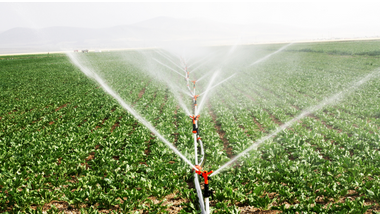 Motivul pentru care Ștefan Constantin a renunțat ieri, marți – 11 ianuarie, la postul de director general al ANIF ar fi disensiunile pe care acesta le-a avut în ultimele săptămâni cu membrii echipei din fruntea Ministerului Agriculturii, minister condus acum de Adrian Chesnoiu. Am încercat să-l contactăm pe Ștefan Constantin, dar aceasta a avut ieri după prânz telefonul închis atunci când l-am apelat.Claudiu Popa este noul director general al ANIF, a anunțat astăzi, miercuri – 12 ianuarie, ministrul Agriculturii, Adrian Chesnoiu, în cadrul dezbaterilor ce au loc astăzi pe finanțările pentru irigații prin Planul Național Strategic.Conform informațiilor Agrointeligența – AGROINTEL.RO, Cornel Popa a ocupat până în prezent funcția de șef al Direcției de Exploatare din instituției.Ștefan Constantin, de profesie: șef la ANIFÎn anul 2020 la conducerea ANIF era numit interimar Ștefan Constantin. El l-a înlocuit pe Florin Barbu, care ocupase această funcție de timp de șase ani. În vara anului trecut, conducerea Ministerului Agriculturii a organizat concurs pentru ocuparea definitivă a postului. Constantin a fost singurul candidat care s-a prezentat la concurs. În final el a fost declarat admis după probele concursului.Conform unui material publicat de G4media.ro, Constantin Ștefan a fost numit în fruntea Irigațiilor pentru că este un apropiat al deputatului George Ionescu.Acesta a mai fost la conducerea sistemului de irigații public și în perioada 2007 și 2009, atunci când a fost administrator special al fostei Societăți Naționale de Îmbunătățiri Funciare (SNIF). În mandatul său, SNIF-ul a intrat în insolvență, astfel încât guvernul a decis transformarea societății într-o agenție publică, actualul ANIF.Revoluția l-a prins ca inginer în construcții hidrotehnice la Compania Națională Apele Române, aici lucrând din 1983 până în 1993. Apoi, prima slujbă în capitalism a fost la societatea Spirt-Amidon S.A. – Ozun din județul Covasna (1983- 1998). Cumva, fără explicații profesionale, în 1999 ajunge administrator special la  Regia Autonomă Îmbunătățiri Funciare. Poziție pe care o ocupă până în 2001.După suspendarea activității SNIF din poziția de manager, Constantin Ștefan se întoarce pentru trei ani, până în 2004, la un post de simplu inginer la societatea Sicrom. Între 2005-2008 este însă directorul la general la Latina Plastics SA București. Apoi, din 2007 revine pentru doi ca administrator special al SNIF.Din 2013 și până la numirea în fruntea ANIF a fost consilier în cadrul Agenției pentru Finanțarea Investițiilor Rurale.Suspiciuni că a devalizat irigațiileÎn anul 2009, Parlamentul României a înființat o comisie parlamentară de anchetă privind situația sistemelor de irigații, precum și a altor sectoare de îmbunătățiri funciare. Supusă verificărilor era perioada 2007-2010. Pe atunci ANIF era o societate comercială (Societatea Națională de Îmbunătățiri Funciare – SNIF) care se afla în pragul falimentului. Administratorul special al societății era tocmai Constantin Ștefan.Comisia parlamentară de atunci a descoperit că Ștefan a contribuit la datoriile de 160 de milioane pe care le avea SNIF către stat, iar de la numirea sa, acesta s-a ocupat de fondul imobiliar al societății, nu de redresarea irigațiilor.Parlamentarii au recomandat Parchetului General să redeschidă o anchetă penală legate de furturile de SNIF pe numele lui Constantin Ștefan. „Menționam că aspectele prezentate pentru perioada 1997 – 2000 au făcut obiectul dosarului penal nr. 352/P/2004 la Parchetul de pe lângă Înalta Curte de Casație si Justiție – Secția de urmărire penală si criminalistică, iar prin rezoluția din data de 10.01.2005, aceasta instituție a confirmat propunerea făcuta de către I.G.P.R. – Direcția de Investigare a Fraudelor de Neînceperea Urmăririi Penale pentru domnul Constantin Ștefan”, se precizează în raportul comisiei parlamentare.ANIF, instituția rămasă în urmăAgenția este una din instituțiile cele mai importante aflate în subordinea Ministerului Agriculturii care de-a lungul timpului a avut la dispoziție sume importante pentru reabilitarea sistemului de irigații. De numele instituției se leagă și mai multe scandaluri, care de-a lungul timpului au adus-o în atenția presei.Dacă în 1989 România avea o infrastructură de irigații care se întindea pe o suprafață de 3,2 milioane hectare, în prezent mai sunt în stare de funcționare undeva la 980.000 hectare.Pentru a pune la punct întreaga infrastructură de irigații, România ar avea nevoie de cel puțin 20 de miliarde euro, în viitor, potrivit estimărilor din piață.Pentru 2020-2021, ANIF a avut la dispoziție fonduri de 350 milioane lei pentru lucrări de reabilitare, având în derulare 49 de lucrări de investiții.Guvernul a aprobat o hotărâre pentru redevențele obținute din exploatarea terenurilor agricole! Roxana Dobre - 12 ianuarie 2022 Decizie a Guvernului privind plata redevenței pentru exploatarea terenurilor agricole. Executivul a aprobat, în şedinţa de miercuri,12 ianuarie la propunerea Ministerului Dezvoltării, Lucrărilor Publice şi Administraţiei (MDLPA), procedura privind încasarea redevenţei obţinute prin concesionarea din activităţi de exploatare a resurselor la suprafaţă ale statului.”Era nevoie de acest act normativ întrucât, deşi există legislaţie care prevede ca 80% din redevenţele provenite din exploatările de suprafaţă să revină autorităţilor locale şi judeţene şi 20% să fie virate către bugetul de stat, în lipsa unei metodologii, această lege nu era aplicată. Conform prevederilor Codului administrativ, aceste venituri vizează, în mare parte, autorităţile locale şi judeţene, iar măsurile propuse prevăd aplicarea acestui drept”, a precizat ministrul Cseke Attila.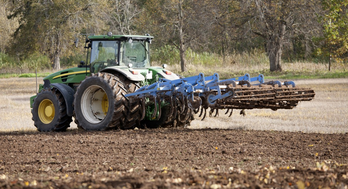 Hotărârea de Guvern va impune concesionarului să vireze din redevenţa pe exploatarea terenurilor agricole, respectiv a resurselor minerale de suprafaţă, inclusiv a apelor minerale naturale carbogazoase sau necarbogazoase, exploatate pe teritoriul unei localităţi, în proporţie de 80% autorităţilor locale şi judeţene, iar 20% la bugetul de stat.”Aşadar, sumele provenite din redevenţă înseamnă bani în plus la bugetul autorităţilor locale şi judeţene, bani care vor putea fi folosiţi pentru dezvoltarea comunităţilor. În anul 2021, de exemplu, au fost încasate 421.712.000 de lei din concesionarea activităţilor de exploatare a resurselor la suprafaţă, din care 337.370.000 de lei, reprezentând 80%, vor fi virate către bugetele locale. În anul 2022, estimăm ca peste 300 de milioane de lei să intre în bugetele locale prin aceste tipuri de activităţi”, a precizat ministrul Dezvoltării.40% din redevența pe terenuri, încasată de autoritatea localăConform Codului administrativ, cota de 40% din redevenţa obţinută prin concesionarea terenurilor agricole va fi virată direct către bugetul local, 40% către bugetul judeţean şi 20% către bugetul de stat, în fiecare lună, trimestru, semestru sau anual, conform contractului.În ceea ce priveşte redevenţele obţinute prin exploatarea resurselor minerale, inclusiv a apelor minerale naturale carbogazoase sau necarbogazoase, procentele de exploatare se distribuie astfel: 35% la bugetul judeţului pe teritoriul căruia se face activitatea de exploatare, 45% la bugetul localităţii şi 20% la bugetul de stat, în fiecare lună, trimestru, semestru sau anual, conform contractului, potrivit MDLPA.De asemenea, având în vedere faptul că dreptul unităţilor administrativ-teritoriale de a încasa o parte din redevenţele obţinute prin exploatarea resurselor de suprafaţă ale statului s-a constituit din momentul intrării în vigoare a Codului administrativ (iulie 2019), respectiv de la data reglementării procentelor din Legea minelor (ianuarie 2020), se prevede faptul că sumele reprezentând cota din redevenţa obţinută prin concesionarea din activităţi de exploatare a resurselor la suprafaţă ale statului şi a apelor minerale naturale carbogazoase sau necarbogazoase, după caz, cuvenită bugetelor locale şi încasată la bugetul de stat în perioada cuprinsă de la intrarea în vigoare a celor două acte normative menţionate şi intrarea în vigoare a hotărârii Guvernului, se acordă bugetelor locale începând cu data de 1 septembrie 2022, a mai precizat MDLPA. Adrian Chesnoiu: Din acest an reluăm sistemul certificatelor de depozit pentru fermieri! Angelica Lefter - 13 ianuarie 2022  Sistemul certificatelor de depozit va fi reluat începând din acest an pentru sprijinirea producătorilor agricoli. Ministrul Agriculturii, Adrian Chesnoiu, le promite fermierilor că vor beneficia de sprijin și pentru partea de depozitare.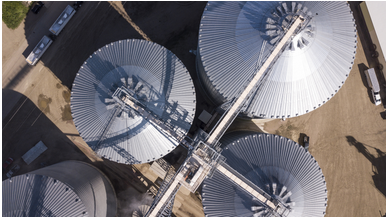 ”În trecut, a existat un mecanism cu certificatele de depozit, care a fost un mecanism funcțional, pe care noi în acest an îl vom relua”, a anunțat Adrian Chesnoiu astăzi, joi – 13 ianuarie, în cadrul unui interviu acordat DCnews.ro.Șeful de la Agricultură a anunțat că Guvernul va veni și cu ”mecanisme complementare”.”În primul rând o să venim cu un pachet de finanțare pentru fermieri, astfel încât să le creăm independența financiară, să-și poată permite acest ciclu pentru că fermierul nu are un ciclu scurt de producție. Ciclul unui an agricol durează între 8 și 12 luni de la însămânțare, recoltare și comercializare. Și atunci, în diferitele etape din ciclul agricol, noi trebuie să venim cu măsuri. O să avem un pachet de legi pentru capitalizarea fermierilor români. Avem în momentul de față o majorare de capital de la 1 miliard la 5 miliarde de lei pentru programul IMM Invest, pe care am realizat-o în luna decembrie, după rectificarea bugetară, iar pachetul de legi care vizează capitalizarea fermierilor va fi destinat asigurării refinanțării creditelor pe care ei le au astăzi, astfel încât ei să fie independenți financiar. De cealaltă parte, schema de certificate de depozit pentru cei din vegetal astfel încât ei să aibă posibilitatea să țină în depozite cantitatea de cereale pentru a beneficia de un preț cât mai aproape de cel tranzacționat pe piața și pe bursa internațională a cerealelor. Și celelalte pachete care trebuie să integreze materia primă în zootehnie, astfel încât să închidem…sau industria de morărit și panificație astfel încât să mergem către produse finite și să le putem pune românilor pe masă produse românești”, a declarat ministrul Agriculturii, Adrian Chesnoiu.Funcționarea sistemului de certificate de depozit a fost promisă fermierilor în cadrul programului de guvernare al coaliției PNL-PSD-UDMR.Legea certificatelor de depozit este în vigoare din 2014, însă nu s-a implementat niciodată în noua formă. Prin acest sistem, fermierii pot accesa credite bancare garantând cu producția de cereale depozitată în silozuri.Decizie Primării: Tractoriștii care au interzis pe drumurile publice. Amenzile ajung la 2.900 lei! Roxana Dobre - 13 ianuarie 2022 Fermierii pot primi amenzi usturătoare care ajung la 2.900 de lei iar mai multe primării au ”interzis” circulația tractoarelor pe drumurile publice.Așa cum Agrointeligența-AGROINTEL.RO a atenționat deja, noroiul lăsat pe drum de tractoare este reclamat ca o problemă de către autoritățile locale. Mai multe primării transmit pe paginile proprii de Facebook avertismente pentru tractoriștii care intră pe drumurile publice modernizate cu utilaje care au noroi pe roți sau caroserie.”Amenzi de până la 2.900 lei pentru șoferii de tractoare sau alte utilaje agricole ori industriale, care murdăresc de noroi sau alte substanțe carosabilul de pe drumurile publice conform Codului Rutier și a art. 102 alin. 1 pct 26 din OUG 195/2002 R și a art.43 din OUG Nr.43 1997. Având în vedere începerea campaniei agricole de primăvară, conducătorii auto de pe tractoare sau alte utilaje agricole și industriale trebuie să știe că pot fi sancționați cu amendă de la 1.305 lei la 2.900 lei pentru pătrunderea pe drumurile publice modernizate cu un vehicul care are pe roți sau pe caroserie noroi ce se depune pe partea carosabilă ori din care cad sau se scurg produse, substanțe sau materiale ce pun în pericol siguranță circulației!”, este anunțul publicat de Primăria Costești, județul Argeș.Fermierii sunt anunțați că pot fi dați și în judecată Și Primăria din comuna Grivița, județul Galați a emis o notă în care fermierii sunt atenționați că au obligația de a curăța tractorul și utilajele (plug, grapa, freză, cultivator, semănătoare etc.) înainte de a circula pe drumurile publice din intravilanul comunei.”În atenția posesorilor de utilaje agricole. Vă informăm că aveți obligația de a curăța tractorul și utilajele (plug, grapa, freză, cultivator, semănătoare etc.) înainte de a circula pe drumurile publice din intravilanul comunei”, este anunțul primăriei.În plus, posesorii de tractoare sunt avertizați că pentru drumurile de exploatare din extravilan (pietruite și nepietruite) este interzisă degradarea acestora la efectuarea lucrărilor agricole (respectarea zonei de întoarcere și a hotarului cu drumul, curățarea utilajelor pe drum). ”În caz contrat vom fi nevoiți să luăm măsurile legale respectiv amendă conform art.102 din Codul rutier și recuperarea pe cale juridică a pagubelor produse”, mai arată Primăria Grivița.Codul Rutier prevede sancțiuni pentru tractoriștii care nu curăță utilajele înainte de a intra pe drumurile publiceCodul Rutier prevede amenzi usturătoare pentru intrarea pe drumurile publice a tractoarelor care au roțile murdare de noroi. Producătorii agricoli care au început campania de primăvară au primit și în trecut atenționări din partea unei Primării cu privire la interdicția de a ieși cu utilajele murdare pe roți, din câmp pe drumurile publice. Potrivit Codului Rutier, conducătorii de utilaje care nu respectă această regulă riscă o amendă de la 9 la 20 puncte, respectiv de la 1.305 lei la 2.900 lei.Conform reglementărilor aflate în vigoare, orice conducător de utilaje trebuie să-și curețe roțile înainte de a intra cu utilajele agricole pe drumurile modernizate. Astfel, potrivit articolului 102 din Codul Rutier, ”pătrunderea pe drumurile publice modernizate cu un vehicul care are pe roţi sau pe caroserie noroi ce se depune pe partea carosabilă ori din care cad sau se scurg produse, substanţe sau materiale ce pun în pericol siguranţa circulaţiei” se sancționează cu o amendă prevăzută în clasa a IV a de sancţiuni – de la 9 la 20 puncte-amendă, respectiv de la 1.305 lei la 2.900 lei.Comunicat MADR: Dezbateri PNS – Introducerea intervenției privind înființarea sistemelor de irigații la nivelul fermei , ianuarie 13, 2022 agrimanet                                                                                                                       Dezbateri PNS – Introducerea intervenției privind înființarea sistemelor de irigații la nivelul fermei . Dezbaterile cu privire la elaborarea Planului Național Strategic, conduse de ministrul agriculturii și dezvoltării rurale, Adrian Chesnoiu, au continuat miercuri, 12 ianuarie 2022, în sistem de videoconferință. La discuțiile cu privire la intervențiile aferente investițiilor în domeniul irigațiilor au participat aproximativ 100 de persoane, asociații și federații ale fermierilor, precum și experți din cadrul instituțiilor implicate în implementarea viitoarei Politici Agricole Comune (PAC).În cadrul discuțiilor, ministrul Chesnoiu a subliniat importanța dezvoltării infrastructurii secundare de îmbunătățiri funciare, prezentând, ca element de noutate, introducerea intervenției privind înființarea sistemelor de irigații la nivelul fermei.”La nivelul ministerului lucrăm deja la îmbunătățirea cadrului normativ pentru finanțarea investițiilor în sistemele de irigații, astfel încât să aducem apa mai aproape de exploatație și plantă. Știm că lucrările de investiții în infrastructura mare necesită o perioadă îndelungată de timp pentru implementare. De aceea, este foarte important să intervenim, astfel încât, din bugetul anului 2023, să finanțăm investițiile care privesc atât infrastructura principală, sistemele locale, cât și infrastructura de desecare. Fermierii au nevoie să acționăm rapid și eficient”, a declarat ministrul Chesnoiu.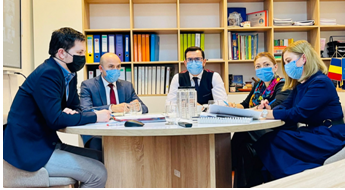 În cadrul întâlnirii au fost prezentate liniile generale privind finanțarea sistemelor și a infrastructurii de irigații în PNS 2023-2027. Pentru modernizarea infrastructurii de irigații propunerea este ca alocarea publică totală să fie de 400 milioane euro cu o intensitate a sprijinului public nerambursabil raportată la costurile eligibile per proiect de 100%. În ceea ce privește înființarea sistemelor de irigații, este propusă o alocare publică de 100 milioane euro, cu o valoare maximă a sprijinului de 500.000 euro/beneficiar, iar intensitatea sprijinului public nerambursabil, raportată la costurile eligibile per proiect, de 65%.Propunerile transmise de asociațiile și federațiile fermierilor vor fi analizate, iar în elaborarea PNS, MADR se va raporta strict la obligațiile prevăzute în regulamentele europene și la indicatorii de rezultat.La consultări au mai participat: Sorin Moise – secretar de stat, Daniela REBEGA – director general al Autorității de Management pentru Programul Național de Dezvoltare Rurală (AMPNDR), Cristiana CONSTANTINESCU – director în cadrul Agenției pentru Finanțarea Investițiilor Agricole (AFIR), Liviu BODOLAN – șef serviciu AMPNDR, precum și reprezentanți ai APIA, AFIR, INS, MMAP, MFE, ANSVSA, ANZ, Consiliul Concurenței, ASF, ANPM, ANAP, ANIF, INCE.Sprijin financiar pentru achiziționarea de îngrășăminte, ianuarie 13, 2022, agrimanet   Sprijin financiar pentru achiziționarea de îngrășăminte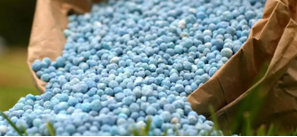 Se poate iniția un sprijin în valoare de 1.000 lei pentru fiecare tonă de îngrășăminte achiziționată de fermieri?Fermierii au nevoie de un sprijin real, nu de vorbe goale!Oferte primite în ultimele doua zile: nitrat de amoniu 3.920 – 3980 plata cash (4.195 plata la 30 iulie) sau 4.433 plata la 30/09/2022, uree granulată 4.520 (4.830 plata la 30 iulie) sau 5.288 (Azerbaijan) plata la 30/09/2022, nitrocalcar 3.370 (3.600 plata la 30 iulie) sau 3.698 (Turcia) plata la 30/09/2022, NPK 16.16.16 3.340 (3.570 plata la 30 iulie), DAP 18.46.0  3.800 – 3840 (4.070 plata la 30 iulie), NPK 20.20.0.9S 3.670 (4.100 plata la 30 iulie) sau NPK 20.20.0.14S (Rusia) 3.872 plata la 30/09/2022.Prin urmare, este necesară depunerea unui proiect de lege sau inițierea unei ordonanțe de urgență privind sprijinul pentru achiziționarea de îngrășăminte în valoare de 1.000 lei pentru fiecare tonă de îngrășăminte achiziționată de un fermier începând cu data de 1 octombrie 2021, când au existat creșteri drastice ale prețurilor îngrășămintelor?Este necesar să se susțină achiziția de îngrășăminte pentru a nu ne confrunta cu o lipsă de rentabilitate în agricultură?Să nu aud de TVA zero, că asta este o minciună!Ministru PNL, despre eventualitatea eliminării TVA la alimente: Unde ne vom opri? Nevoi are toată lumea ,  CZ     HotNews.ro , Joi, 13 ianuarie 2022,   Dan Vilceanu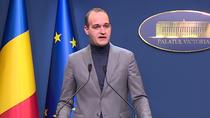 Ministrul Investițiilor și Proiectelor Europene, Dan Vîlceanu, secretarul general al PNL, și-a exprimat opoziția față de o eventuală măsură de a elimina TVA la alimentele de bază, cum ar vrea PSD, arătând că România riscă sancțiuni din partea Comisiei Europene. 

„Este o măsură care, cel puțin în momentul acesta, contravine directivei europene. Putem să discutăm orice (cu Comisia Europeană - n.r.), dar să ai o reglementare care contravine unei directive europene înseamnă infringement”, a spus Vîlceanu, joi, într-o conferință. 

„Este evident că statul român trebuia să facă ceva în ceea ce privește creșterea prețurilor la energie și gaze. A existat o lege pe care a votat-o toată lumea. Acum înțeleg că nu mai e de ajuns acea lege și că trebuie să venim cu alte măsuri. Vom vedea în guvern și alte măsuri. Dar trebuie să ne punem o întrebare și e o întrebare serioasă: unde ne vom opri? Pentru că nevoi are toată lumea și, dacă o să începem să discutăm fiecare nevoie în parte - ministrul Agriculturii este îngrijorat pe bună dreptate în privința producătorilor din agricultură, sunt convins că ministrul IMM-urilor va spune că și IMM-urile au probleme în legătură cu situația asta, va veni un alt ministru, cel de la Cultură, care va spune despre teatre. Cred că ar trebui să se discute: ce vrei, care sunt categoriile care au nevoie de ajutor? Cred că trebuie ajutată în primul rând populația. Dar totuși, unde ne vom opri. Pentru că intrăm într-o spirală care nu se va opri niciodată, întotdeauna va fi cineva pe care ai uitat să-l ajuți”, a mai spus liderul PNL. 

Referitor la o eventuală măsură de a plafona prețurile la energie sau la alte scheme suplimentare de sprijin pentru consumatori, Dan Vîlceanu s-a arătat tot sceptic. 

„Există o discuție legată de prețuri și evident că se caută soluții. Dar soluția trebuie să fie una obiectivă, care nu se schimbă de la zi la zi. Trebuie să te oprești undeva. Nu poți plăti la nesfârșit și pentru toată lumea factura la energie. Oferim bani populației sau companiilor să plătească factura? Foarte bine. Fă-o pentru toți! Și atunci nu mai există această discuție. Ne permitem să o facem, pentru toți?! Eu cred că ar trebui să ne oprim din a avea puncte de vedere politice și am văzut inclusiv cereri de demisie din partea unor colegi din guvern sau din coaliția asta PNL-PSD-UDMR, având în vedere că este o situație pe care nu a creat-o un ministru sau un alt partid politic. E o situație complicată, pe care o are toată Europa, toată lumea, la care noi trebuie să venim cu răspunsuri serioase. Dacă noi venim cu răspunsuri gen <<din aprilie să vin cu o măsură>>, iar celălalt coleg din coaliție spune <<dar de ce din aprilie, fă-o din februarie>>., nu cred că aceasta este o modalitate serioasă și constructivă de a rezolva prețurile la energie”. 

Întrebat și despre măsuri care ar fi fost decise în alte state, de plafonare a prețurilor la carburanți sau de eliminare a unor taxe, Vîlceanu a spus: „Unde ne vom opri? Pentru că era clar că va începe discuția și de prețul la carburanți. Și aici iarăși trebuie să venim cu ajutor pentru populație să-și plătească prețul la combustibil. Nu poate funcționa la nesfârșit. Tocmai de aceea e imposibil să poți gândi scheme de ajutor pentru energie, pentru gaze, pentru carburanți, pentru produse de bază și așa mai departe. O să ajungem să plătim tot pentru toată lumea, ceea ce este de-a dreptul ireal, nu poți să gândești așa”

Totodată, secretarul general al PNL a afirmat că Guvernul nu poate interveni asupra prețurilor practicate de diverși producători privați. 

„Există oricând instrumentul de a plafona prețul și a interveni în piață la modul acesta, de a fixa tu prețurile de la Guvern, ceea ce nu e tocmai ideea unei piețe libere - ceea ce ar duce, sunt convins, în condițiile de piață actuale, cu prețuri crescute la energie, la dispariția unor produse de pe raft. În momentul în care prețul cu care tu produci este mai mare decât prețul cu care vinzi, evident că nu vei mai avea niciun fel de motivație să producți și să vinzi produsul respectiv, pentru că asta ar însemna să pierzi. Vă aduceți aminte că la primele valuri ale pandemiei s-a pus problema plafonării prețurilor la anumite medicamente și nu s-au putut plafona pentru că ar fi dus la dispariția unor medcamente din piață. E același lucru. 

Este complicat să faci prețul fiecărui producător în parte, tu la Guvern. Și să-i spui tu cât a avut adaos și cât a fost cost de producție. Hai să luăm o firmă care produce creioane. În funcție de tehnologia și de aptitudinile fiecărei companii, unul produce creioane mai ieftin și altul mai scump. E complicat să iei tu toate fabricile de creioane din România și să-i spui cât are costurile. Și nici nu cred că se apucă cineva să facă așa ceva. Hai să luăm făina, unul are o moară mai nouă, altul are o moară mai veche, n-ai de unde să știi tu la guvern câtă energie consumă producătorii de făină. E o idee care poate fi un profit politic, dar niciodată nu poate fi un profit în piață, noi vorbim de argumente economice aici” - a mai declarat Dan Vîlceanu. 

Ministrul fondurilor UE a respins și o eventuală supra-impozitare a profiturilor companiilor din energie. „Să știți că 80% dintre productării de gaze și energie din România sunt de stat. Și, așa cum știți, 80% din dividendele acestor companii vin la stat” - a mai spus Dan Vîlceanu. INS: Deficitul comerțului alimentar al României a continuat să crească, meatmilk , 13 ianuarie 2022 În luna noiembrie 2021, exporturile FOB au însumat 7087,7 milioane euro, iar importurile CIF au însumat 9246,7 milioane euro, rezultând un deficit de 2159,0 milioane euro. Faţă de luna noiembrie 2020, exporturile din luna noiembrie 2021 au crescut cu 17,5%, iar importurile au crescut cu 21,5%. În perioada 1.I-30.XI 2021, exporturile FOB au însumat 68166,4 milioane euro, iar importurile CIF au însumat 89536,2 milioane euro. În perioada 1.I-30.XI 2021, exporturile au crescut cu 19,4%, iar importurile au crescut cu 21,7%, comparativ cu perioada 1.I-30.XI 2020. Deficitul balanţei comerciale (FOB/CIF) în perioada 1.I-30.XI 2021 a fost de 21369,8 milioane euro, mai mare cu 4929,5 milioane euro decât cel înregistrat în perioada 1.I-30.XI 2020.În perioada 1.I-30.XI 2021, ponderi importante în structura exporturilor şi importurilor sunt deţinute de grupele de produse: maşini şi echipamente de transport (45,2% la export şi 35,3% la import) şi alte produse manufacturate1) (30,6% la export şi 30,0% la import).Valoarea schimburilor intra-UE27 de bunuri în perioada 1.I-30.XI 2021 a fost de 49638,6 milioane euro la expedieri şi de 65013,7 milioane euro la introduceri, reprezentând 72,8% din total exporturi şi 72,6% din total importuri. Valoarea schimburilor extra-UE27 de bunuri în perioada 1.I-30.XI 2021 a fost de 18527,8 milioane euro la exporturi şi de 24522,5 milioane euro la importuri, reprezentând 27,2% din total exporturi şi 27,4% din total importuri.În privința balanței comerciale cu produse alimentare a României, deficitul a crescut cu încă 11 %, pentru alimente și animale vii, iar pentru tutun și băuturi, cu 16 %.INS: Cifra de afaceri din comerţul cu amănuntul în luna noiembrie 2021, meatmilk , 13 ianuarie 2022   În luna noiembrie 2021 volumul cifrei de afaceri din comerţul cu amănuntul (cu excepţia comerţului cu autovehicule şi motociclete) a crescut faţă de luna precedentă atât ca serie brută cu 2,4%, cât şi ca serie ajustată în funcţie de numărul de zile lucrătoare şi de sezonalitate cu 0,4%. 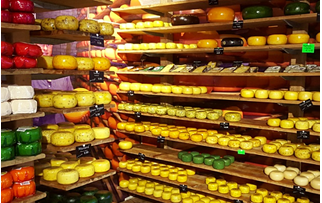 Faţă de luna corespunzătoare a anului precedent, volumul cifrei de afaceri din comerţul cu amănuntul (cu excepţia comerţului cu autovehicule şi motociclete) a crescut atât ca serie brută cu 5,0%, cât şi ca serie ajustată în funcţie de numărul de zile lucrătoare şi de sezonalitate cu 5,5%. În perioada 1.I-30.XI.2021 volumul cifrei de afaceri din comerţul cu amănuntul (cu excepţia comerţului cu autovehicule şi motociclete) a crescut faţă de perioada 1.I-30.XI.2020 atât ca serie brută cu 10,5%, cât şi ca serie ajustată în funcţie de numărul de zile lucrătoare şi de sezonalitate cu 9,7%.Noiembrie 2021 comparativ cu octombrie 2021 Volumul cifrei de afaceri din comerţul cu amănuntul (cu excepţia comerţului cu autovehicule şi motociclete), serie brută, în luna noiembrie 2021, comparativ cu luna precedentă, a crescut pe ansamblu cu 2,4%, datorită creșterilor înregistrate la vânzările de produse nealimentare cu (+5,7%) și la comerţul cu amănuntul al carburanţilor pentru autovehicule în magazine specializate (+1,1%). Vânzările de produse alimentare, băuturi şi tutun au scăzut cu 0,8%. Volumul cifrei de afaceri din comerţul cu amănuntul (cu excepţia comerţului cu autovehicule şi motociclete), serie ajustată în funcţie de numărul de zile lucrătoare şi de sezonalitate a crescut pe ansamblu în luna noiembrie 2021, comparativ cu luna precedentă, cu 0,4% datorită creșterilor înregistrate la comerţul cu amănuntul al carburanţilor pentru autovehicule în magazine specializate (+5,9%) şi la vânzările de produse alimentare, băuturi şi tutun (+1,2%). Vânzările de produse nealimentare au scăzut cu 2,1%. Noiembrie 2021 comparativ cu noiembrie 2020 Volumul cifrei de afaceri din comerţul cu amănuntul (cu excepţia comerţului cu autovehicule şi motociclete), serie brută, în luna noiembrie 2021, comparativ cu luna noiembrie 2020, a înregistrat o creştere, pe ansamblu cu 5,0%, datorită creșterilor înregistrate la comerţul cu amănuntul al carburanţilor pentru autovehicule în magazine specializate (+16,7%), vânzările de produse alimentare, băuturi şi tutun (+3,4%) şi la vânzările de produse nealimentare (+1,5%). Volumul cifrei de afaceri din comerţul cu amănuntul (cu excepţia comerţului cu autovehicule şi motociclete), serie ajustată în funcţie de numărul de zile lucrătoare şi de sezonalitate, în luna noiembrie 2021, comparativ cu luna noiembrie 2020, a înregistrat o creştere pe ansamblu cu 5,5%, datorită creşterilor înregistrate la comerţul cu amănuntul al carburanţilor pentru autovehicule în magazine 3/4 specializate (+14,3%), vânzările de produse alimentare, băuturi şi tutun (+3,7%) şi la vânzările de produse nealimentare (+2,6%). Perioada 1.I-30.XI.2021 comparativ cu perioada 1.I-30.XI.2020 Volumul cifrei de afaceri din comerţul cu amănuntul (cu excepţia comerţului cu autovehicule şi motociclete), serie brută, în perioada 1.I-30.XI.2021, comparativ cu perioada 1.I-30.XI.2020 a înregistrat o creştere pe ansamblu cu 10,5%, datorită creşterii vânzărilor de produse nealimentare (+14,3%), comerţului cu amănuntul al carburanţilor pentru autovehicule în magazine specializate (+11,9%) şi vânzărilor de produse alimentare, băuturi şi tutun (+5,5%). Volumul cifrei de afaceri din comerţul cu amănuntul (cu excepţia comerţului cu autovehicule şi motociclete), serie ajustată în funcţie de numărul de zile lucrătoare şi de sezonalitate, în perioada 1.I-30.XI.2021, comparativ cu perioada 1.I-30.XI.2020, a înregistrat o creştere pe ansamblu cu 9,7% datorită creşterii înregistrate la vânzările de produse nealimentare (+14,5%), comerţul cu amănuntul al carburanţilor pentru autovehicule în magazine specializate (+11,1%)şi la vânzările de produse alimentare, băuturi şi tutun (+4,0%).Vizibilitatea în online a mărcilor de lactate şi carne, în luna decembrie 2021, meatmilk , 13 ianuarie 2022 ZeList Monitor si fbMonitor, platforme de monitorizare si analiza ale companiei  TreeWorks, au dat publicitatii Top-ul vizibilitatii în on-line a mărcilor de lactate și carne, pentru luna decembrie 2021. Potrivit datelor analizate din piața de lactate, pentru categoria Expresii, clasamentul primelor cinci locuri este următorul: Delaco, Olympus, Napolact, Hochland și Danonino.În categoria Top Players, primele locuri sunt ocupate de Delaco, Mugura, Nucet-Bunătăți Mânăstirești, Olympus Foods România și Muller România.În privința mărcilor de carne și mezeluri, top-ul categoriei Expresii plasează pe primele cinci locuri: Cris-Tim, Campofrio, Mandy Foods, Transavia și Scandia Sibiu, pentru ca primele locuri din categoria Top Players să fie ocupate de: Cris-Tim, Matache Măcelaru, Pate Bucegi, Scandia Sibiu și Periș. Clasamentele complete le puteţi consulta pe Iqads.ro.Cum arată harta salariilor din România. Unde se câştigă cel mai bine şi unde sunt salarii de mizerie 13 ianuarie 2022, 16:16 de Ştefan Lică În 2021, salariul mediu net lunar la nivel naţional a crescut, în medie, cu 14%, de la 3.047 de lei (în octombrie 2019), la 3.544 de lei (octombrie 2021). Există însă judeţe în care salariile au crescut mai mult, iar altele în care creşterea a fost mai timidă. 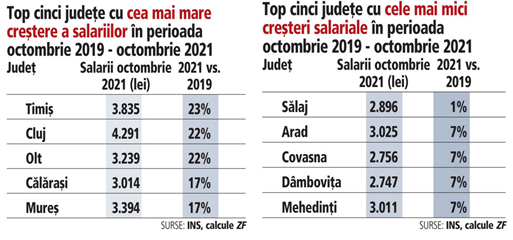 Bucureştenii au fost românii cu cele mai mari salarii şi în 2021, urmaţi de clujeni. Pe locul al treilea se află cei din judeţul Timiş. Ziarul Financiar a publicat harta salariilor din România, pe e baza informaţiilor de la Institutul Naţional de Statistică. Bucureştiul este în continuare lider la acest capitol, dar diferenţa faţă de locul doi, ocupat de Cluj, s-a micşorat. Astfel, în Bucureşti salariul mediu este de 4.612 lei, iar în Cluj e 4.291. Salariul mediu în Timiş este de 3.835 lei. Pe de altă parte, salariile în Bucureşti au crescut între 2019 şi 2021 cu 16%, mai puţin decât în Cluj (22%) şi Timiş (23%). Dacă Bucureşti, Cluj şi Timiş se apropie de salariile din ţări ca Spania şi Portugalia, în alte veniturile sunt mai aproape de cele din Ucraina sau Republica Moldova. Astfel, cele mai mici salarii medii sunt în judeţele. Teleorman (2.674 lei), Caraş-Severin (2.687 lei) şi Maramureş (2.713 lei). 
 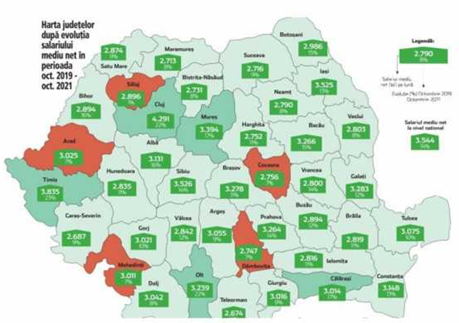 ..............................................................LEGISLATIV... hmmm .................................................................INTERNEANSVSA: Reguli aspre și amenzi uriașe la vânzarea laptelui din fermele de vaci, oi, capre și bivolițe! Agroinfo,  13 ianuarie 2022 Autoritatea Națională Sanitară Veterinară și pentru Siguranța Alimentelor (ANSVSA) a stabilit, printr-un proiect de hotărâre de Guvern, amenzi uriașe, de până la 30.000 de lei, pentru nerespectarea cerințelor de sănătate și igienă pentru producția de lapte crud din fermele de vaci, oi, capre și bivolițe."Următoarele fapte constituie contravenţii la normele sanitar – veterinare și pentru siguranța alimentelor privind cerințele de sănătate și de igienă pentru producția de lapte crud şi se sancţionează cu amendă de la 3.000 lei la 6.000 lei, în cazul faptelor săvârşite de persoanele fizice, respectiv cu amendă de la 20.000 lei la 30.000 lei, în cazul faptelor săvârşite de persoanele juridice, după cum urmează:1. utilizarea pentru fabricarea produselor lactate a laptelui crud materie primă provenit de la vaci, oi, capre, bivolițe din exploatații care nu respectă cerințele de sănătate animală care se aplică producției de lapte crud, stabilite la pct. I capitolul I secţiunea IX din anexa III la Regulamentul (CE)nr. 853/2004:CAPITOLUL I: LAPTE CRUD ȘI COLOSTRU – PRODUCȚIA PRIMARĂ
Este necesar ca operatorii din sectorul alimentar care produc sau, după caz, colectează lapte crud și colostru să asigure respectarea cerințelor prevăzute în acest capitol.
I. CERINȚE DE SĂNĂTATE ANIMALĂ CARE SE APLICĂ PRODUCȚIEI DE LAPTE CRUD ȘI DE COLOSTRU
1. Este necesar ca laptele crud și colostrul să provină de la animale:
(a) care nu prezintă nici un simptom de boală contagioasă care poate fi transmisă omului prin lapte și colostru;
(b) în bună stare de sănătate și care nu prezintă nici un semn de boală care ar putea duce la contaminarea laptelui și, în special, care nu suferă de o infecție a aparatului genital însoțită de scurgeri, de enterită cu diaree și febră sau de o inflamație vizibilă a ugerului;
(c) care nu prezintă nici o rană a ugerului care ar putea altera laptele și colostrul;
(d) cărora nu li s-au administrat substanțe sau produse neautorizate sau animale care nu au făcut obiectul unui tratament ilegal în temeiul Directivei 96/23/CE;
(e) pentru care, în cazul administrării unor produse sau substanțe autorizate, a fost respectată perioada de așteptare prescrisă pentru aceste produse sau substanțe.În ceea ce privește în special bruceloza, este necesar ca laptele crud și colostrul să provină:
(i) de la vaci sau bivolițe care aparțin unui efectiv care, în sensul Directivei 64/432/CEE (1), este indemn sau oficial indemn de bruceloză;
(ii) de la oi sau de la capre care aparțin unei exploatații oficial indemne sau indemne de bruceloză în sensul Directivei 91/68/CEE (2) sau
(iii) de la femele din alte specii care aparțin, pentru speciile sensibile la bruceloză, unui efectiv controlat regulat pentru această maladie în cadrul unui plan de supraveghere aprobat de autoritatea competentă.(b) În ceea ce privește tuberculoza, laptele crud și colostrul trebuie să provină:
(i) de la vaci sau bivolițe care aparțin unui efectiv care, în sensul Directivei 64/432/CEE, este indemn sau oficial indemn de bruceloză sau
(ii) de la femele din alte specii care aparțin, pentru speciile sensibile la tuberculoză, unui efectiv controlat regulat pentru această maladie în cadrul unui plan de supraveghere aprobat de autoritatea competentă.
(c) În cazul în care sunt ținute capre împreună cu vaci, este necesar ca aceste capre să fie controlate și să fie supuse unor teste de tuberculoză.3. Cu toate acestea, laptele crud care provine de la animale care nu respectă cerințele de la punctul 2 poate fi utilizat cu autorizația autorității competente:
(a) în cazul vacilor sau al bivolițelor care nu prezintă o reacție pozitivă la testele de depistare a tuberculozei sau a brucelozei și nici un simptom al
acestor boli după ce au fost supuse unui tratament termic, astfel încât să prezinte o reacție negativă la testul de fosfatază;(b) în cazul oilor sau al caprelor care nu prezintă o reacție pozitivă la testele de depistare a brucelozei sau care au fost vaccinate împotriva brucelozei în cadrul unui program de eradicare aprobat și care nu prezintă nici un simptom al acestei boli:
(i) fie pentru fabricarea brânzeturilor cu o durată de maturare de cel puțin două luni;
(ii) fie după ce au fost supuse unui tratament termic, astfel încât să prezinte o reacție negativă la testul de fosfatază și(c) în cazul femelelor altor specii care nu prezintă o reacție pozitivă la testele de depistare a tuberculozei sau a brucelozei și nici un simptom al acestor boli, dar care aparțin unui efectiv în care a fost detectată bruceloza sau tuberculoza în urma controalelor menționate la punctul 2 litera (a) punctul (iii) sau la punctul 2 litera (b) punctul (ii), în cazul în care sunt supuse unui tratament care să asigure siguranța acestuia.4. Laptele crud și colostrul de la un animal care nu respectă cerințele de la punctele 1-3 – și anume orice animal care prezintă individual o reacție
pozitivă la testele profilactice privind tuberculoza sau bruceloza prevăzute în Directiva 64/432/CEE și de Directiva 91/68/CEE – nu trebuie să fie utilizat pentru consumul uman.
5. Izolarea animalelor infectate sau suspecte de a fi infectate cu una dintre bolile menționate la punctul 1 sau 2 este necesar să fie eficientă, în scopul evitării oricărui efect nefast asupra laptelui și a colostrului altor animale. (Regulamentul (CE)nr. 853/2004).2. utilizarea pentru fabricarea produselor lactate a laptelui crud materie primă (provenit de la vaci, oi, capre, bivolițe), din exploatații care nu respectă criteriile privind conținutul de contaminanți și reziduuri de antibiotice și medicamente de uz veterinar, stabilite în Regulamentul (CE) nr. 1881/2006 și la pct. III capitolul I secţiunea IX din anexa III la Regulamentul (CE) nr. 853/2004;3. utilizarea pentru fabricarea produselor lactate a laptelui crud materie primă (provenit de la vaci, oi, capre, bivolițe), din exploatații care nu au fost testate și/sau din exploatații care nu respectă criteriile privind conținutul de germeni/ml și conținutul de celule somatice/ml, stabilite la pct. III capitolul I secţiunea IX din anexa III la Regulamentul (CE) nr. 853/2004 și ai căror operatori nu au remediat situația în termen de 3 luni de la prima notificare către autoritățile competente cu privire la nerespectarea criteriilor privind conținutul de germeni și/sau de celule somatice pentru laptele crud;4. nerespectarea dispoziţiilor stabilite de către autoritatea sanitar - veterinară şi pentru siguranţa alimentelor competentă cu privire la suspendarea livrării din exploatațiile de producție, către unități de procesare autorizate/înregistrate sanitar - veterinar și pentru siguranța alimentelor și/sau punerea în consum a laptelui crud (provenit de la vaci, oi, capre, bivolițe) care nu respectă cerințele de sănătate animală și criteriile care se aplică producției de lapte crud, stabilite la pct. I și pct. III capitolul I secţiunea IX din anexa III la Regulamentul (CE) nr. 853/2004", precizează proiectul de hotărâre ANSVSA pentru stabilirea unor norme sanitar – veterinare referitoare la sănătatea și bunăstarea animalelor, publicat în dezbatere pe site-ul oficial al instituției.Decizie ANSVSA: Amenzi de până la 40.000 de lei pentru crescătorii de animale și abatoare! Agroinfo,  13 ianuarie 2022 – Autoritatea Națională Sanitară Veterinară și pentru Siguranța Alimentelor (ANSVSA) avertizează crescătorii de animale, abatoarele, printr-un proiect de hotărâre de Guvern, că a stabilit amenzi uriașe, de până la 40.000 de lei, pentru comercializarea cărnii provenită în urma sacrificărilor de bovine, caprine, ovine, suine, ecvidee. "Următoarele fapte constituie contravenţii la normele sanitar - veterinare și pentru siguranța alimentelor privind efectuarea controalelor oficiale asupra animalelor vii din speciile bovine, caprine, ovine, suine, ecvidee destinate sacrificării/tăierii și a cărnii destinate consumului uman și se sancționează cu amendă de la 8.000 lei la 12.000 lei, în cazul faptelor săvârşite de persoanele fizice, respectiv cu amendă de la 20.000 lei la 40.000 lei în cazul faptelor săvârşite de persoanele juridice, după cum urmează:1. introducerea în abator şi admiterea la sacrificare a animalelor neidentificate conform prevederilor Regulamentului delegat (UE) 2019/2035; 
2. recepționarea la nivelul abatorului, în vederea sacrificării, a animalelor vii care sunt identificate, dar nu sunt însoțite de formulare/documente de mișcare, documente cu informațiile privind lanțul alimentar și/sau certificate oficiale, completate în mod corespunzător, pașapoarte în cazul bovinelor și ecvideelor, sau care sunt însoţite numai de o parte dintre aceste documente ori de documente care nu mai sunt valabile; 
3. recepționarea la nivelul abatorului și admiterea la sacrificare a ecvideelor neidentificate, și/sau neînsoţite de pașaportul în care este înscris numele persoanei fizice sau persoanei juridice care prezintă ecvideul la sacrificare. 
4. sacrificarea animalelor în abatoare fără acordul medicului veterinar oficial responsabil de activitatea din abator; 
5. punerea pe piață și/sau utilizarea pentru procesare sau pentru consumul uman a cărnii care provine de la animale care nu au fost supuse unei inspecții ante-mortem, efectuate de către medicul veterinar oficial, cu excepția vânatului sălbatic; 
6. punerea pe piață și/sau utilizarea pentru procesare sau pentru consumul uman a cărnii care provine de la animale ale căror organe comestibile nu au fost supuse unei inspecții post-mortem, efectuate de către medicul veterinar oficial, cu excepția viscerelor vânatului mare sălbatic care nu este necesar să însoțească corpul către o unitate de manipulare a vânatului; 
7. punerea pe piață și/sau utilizarea pentru procesare sau pentru consumul uman a cărnii care provine de la animale moarte înainte de sacrificare, fătate moarte, moarte intrauterin sau sacrificate înainte de vârsta de șapte zile;  
8. punerea pe piață și utilizarea pentru consumul uman a cărnii care rezultă din excizia rănilor provocate de sângerare; 
9. punerea pe piață și utilizarea pentru consumul uman a cărnii care provine de la animale afectate de o boală pentru care sunt prevăzute norme de sănătate animală în legislația Uniunii, cu excepția cazului în care carnea este obținută în conformitate cu cerințele specifice prevăzute în anexa VII la Regulamentul delegat (UE) 2020/687; 
10. punerea pe piață și/sau utilizarea pentru procesare sau pentru consumul uman a cărnii care provine de la animale afectate de o boală generalizată, cum sunt septicemia, piemia, toxemia sau viremia generalizată; 
11. punerea pe piață și/sau utilizarea pentru procesare sau pentru consumul uman a cărnii care conține reziduuri sau contaminanți chimici în cantitate mai mare decât nivelurile stabilite în Regulamentul (UE) nr. 37/2010 al Comisiei din 22 decembrie 2009 privind substanțele active din punct de vedere farmacologic și clasificarea lor în funcție de limitele reziduale maxime din produsele alimentare de origine animală, în Regulamentul (CE) nr. 396/2005 al Parlamentului European și al Consiliului din 23 februarie 2005 privind conținuturile maxime aplicabile reziduurilor de pesticide din sau de pe produse alimentare și hrana de origine vegetală și animală pentru animale și de modificare a Directivei 91/414/CEE, în Regulamentul (CE) nr. 1881/2006 al Comisiei din 19 decembrie 2006 de stabilire a nivelurilor maxime pentru anumiți contaminanți din produsele alimentare și în Regulamentul (CE) nr. 124/2009 al Comisiei din 10 februarie 2009 de stabilire a limitelor maxime pentru prezența coccidiostaticelor sau a histomonostaticelor în alimente în urma transferului inevitabil al acestor substanțe în furajele nevizate sau reziduuri de substanțe interzise sau neautorizate în temeiul Regulamentului (UE) nr. 37/2010 sau al Directivei 96/22/CE a Consiliului din 29 aprilie 1996 privind interzicerea utilizării anumitor substanțe cu efect hormonal sau tireostatic și a substanțelor β-agoniste în creșterea animalelor și de abrogare a Directivelor 81/602/CEE, 88/146/CEE și 88/299/CEE; 
12. punerea pe piață și/sau utilizarea pentru consumul uman a cărnii care nu corespunde criteriilor microbiologice de siguranță a produselor alimentare stabilite în Regulamentul (CE) nr. 2073/2005; 
13. punerea pe piață și/sau utilizarea pentru procesare sau pentru consumul uman a cărnii care provine de la animale care prezintă o infestație parazitară;
14. punerea pe piață și/sau utilizarea pentru procesare sau pentru consumul uman a cărnii care provine de la animale emaciate (foarte slabe n.r.); 
15. punerea pe piață și/sau utilizarea pentru procesare sau pentru consumul uman a cărnii care conține corpuri străine, indică alterări patologice sau organoleptice, în special miros sexual pronunțat sau sângerare insuficientă (cu excepția vânatului sălbatic);
16. punerea pe piață și/sau utilizarea pentru procesare sau pentru consumul uman a cărnii care a fost tratată ilegal cu substanțe decontaminante; 
17. punerea pe piață și/sau utilizarea pentru procesare sau pentru consumul uman a cărnii care conține materiale cu riscuri specificate (MRS), cu excepția cazului în care se permite eliminarea într-o altă unitate; 
18. punerea pe piață și/sau utilizarea pentru procesare sau pentru consumul uman a cărnii provenite de la ungulatele domestice și vânatul de crescătorie, cu excepția lagomorfelor, precum și a cărnii de vânat mare sălbatic care nu poartă o marcă de sănătate", avertizează proiectul de hotărâre ANSVSA pentru stabilirea unor norme sanitar – veterinare referitoare la sănătatea și bunăstarea animalelor, publicat în dezbatere pe site-ul oficial al instituției. 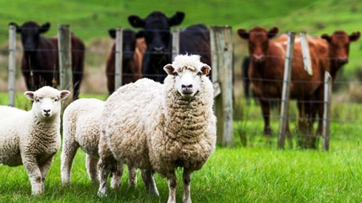 Ministrul Chesnoiu ASTĂZI: 4.600 de fermieri dețin 30% din suprafața agricolă a României și produc 70% din cereale! Agroinfo ,  13 ianuarie 2022 Din 786.000 de fermieri care beneficiază de subvenții APIA, 4.600 dețin 30% din suprafața agricolă a țării și produc 70% din cantitatea totală de cereale a României, a dezvăluit astăzi ministrul agriculturii, Adrian Chesnoiu.Ministrul agriculturii a fost întrebat astăzi, în cadrul unei emisiuni DC News, care sunt problemele agriculturii românești. Una dintre problemele principale, subliniată de șeful de la Agricultură, este polarizarea. O suprafață agricolă mare este concentrată în mâna unui număr mic de fermieri, beneficiari de subvenții APIA, astfel încât sumele cele mai mari din aceste subvenții agricole europene sunt transferate către un număr mic de agricultori români.  "Agricultura României are, în momentul de față, trei etaje. Un etaj de bază care vizează practic acea agricultură de subzistență unde este gospodăria tradițională care lucrează și muncește pământul pentru a-și asigura existența zilnică. Avem etajul de mijloc unde avem fermele mici și mijlocii și mă refer la ferme, spunând pe cei care fac activitate economică, adică reușesc cât de cât să producă un anumit capital astfel încât să-și asigure minimul de venit și pe cei mijlocii care, practic, generează încredere în agricultura României ca un domeniu cu potențial și de perspectivă și fermierii mari care sunt capitalizați, care fac performanță în agricultură și care încearcă să concureze pe o piață liberă europeană cu marii fermieri din Vestul Europei și marile ferme din Europa.Noi avem 9,4 milioane de hectare de teren arabil din care 7,7 milioane hectare sunt înscrise în sistemul APIA, care beneficiază de subvenții din fonduri europene, plăți directe pe suprafață. Restul sunt fracții mici de suprafețe, sub un hectar, care nu sunt eligibile pentru plata subvențiilor și intră exact în acea zonă de agricultură de subzistență unde oamenii lucrează terenul ca să-și asigure traiul zilnic.Fermierii români, 4.600 la număr, dețin 30% din suprafața de teren agricol al țării și produc 70% din cantitatea totală de cereale. Aceștia sunt etajul superior, fermierii de performanță. Restul fermierilor, din etajul de mijloc, intermediar, unde intră fermele mici și mijlocii, sunt cei care fac, de obicei, agribussines integrat sau fac o agricultură integrată, produc și cereale, au și ceva zootehnie, încearcă să producă pentru piață locală, să livreze în proximitatea zonei în care lucrează", a explicat astăzi ministrul agriculturii, Adrian Chesnoiu. Laszlo Becsek este noul preşedinte al Clubului Fermierilor Români, Liviu GORDEA,  13 ianuarie 2022                                                         Clubul Fermierilor Români îşi adaptează mecanismele de funcţionare şi conducere la nivel naţional, pentru a asigura democratizarea conducerii asociaţiei şi pentru mai buna reprezentare a intereselor regiunilor în agenda de lucru a Clubului.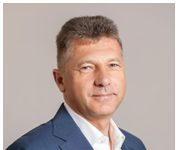    Astfel, începând cu 1 ianuarie 2022, Laszlo Becsek a preluat funcţia de preşedinte al Clubului Fermierilor Români pentru o perioadă de şase luni. Preşedinţia rotativă este asigurată de fiecare regiune timp de şase luni, iar pentru continuitate şi desfăşurarea în bune condiţii a coordonării Clubului, se constituie un grup decizional de tip troică, format din preşedintele în exerciţiu, fostul şi viitorul preşedinte (desemnaţi de regiune). Dan Hurduc a fost primul preşedinte desemnat la conducerea rotativă a Clubului, mandatul acestuia desfăşurându-se în perioada 1 iulie 2021 - 31 decembrie 2021."Sunt onorat să preiau mandatul preşedinţiei rotative a Clubului Fermierilor Români. Voi urmări cu prioritate consultările pentru elaborarea PNS şi a Strategiei naţionale de gestiune integrată a apei pentru agricultură, implementarea Proiectului Concorde, derularea programelor de pregătire organizate de Club, proiectele specifice regiunii Centru, precum şi activarea Comitetelor executive regionale ale asociaţiei", a declarat Laszlo Becsek, care este membru fondator al Clubului Fermierilor Români şi membru în Consiliul Director.Fermă cu o mie de hectareAbsolvent al Facultăţii de Agricultură din Cluj-Napoca şi doctor în agronomie, Laszlo Becsek este administrator şi asociat unic al companiei BIOFARM SRL, cu sediul de activitate în Târgu Secuiesc. Ferma acestuia a fost înfiinţată în anul 1995, iar în prezent desfăşoară activitate agricolă pe o suprafaţă de 1.000 de hectare de teren arabil, având în asolament cartofi pentru consum, cartofi pentru sămânţă, grâu, rapiţă, porumb şi ceapă.De-a lungul timpului, societatea a realizat investiţii semnificative în spaţii de depozitare, ambalare (cea mai mare de acest fel din ţară), dar şi în flota proprie de maşini frigorifice. Investiţiile au fost realizate prin programul SAPARD, dar şi prin credite şi fonduri proprii. Producţia de cartofi şi cea de ceapă sunt livrate în întregime în supermarketuri, îndeplinind toate cerinţele de calitate solicitate de acestea.Eurodeputat: Lupii și urșii, distrugătorii sectorului zootehnic!Agroinfo,  13 ianuarie 2022 Lupii și urșii din întreaga UE, pe cale să devină distrugătorii sectorului zootehnic! Avertizează europarlamentarul român Daniel Buda, vicepreședinte Comisia AGRI, Parlamentul European, într-o intervenție în Parlamentul European. "În cadrul Comisiei de Agricultură și Dezvoltare Rurală din Parlamentul European, al cărei vicepreședinte sunt, am participat la dezbaterea pe marginea subiectului protejării animalelor din zootehnie și proliferarea lupilor din Europa. Politica față de lupi trebuie reconsiderată, având în vedere nenumăratele atacuri ale lupilor față de animalele și fermele din zonele în care aceștia își au habitatul. Foarte mulți agricultori nu sunt despăgubiți de pe urma pagubelor făcute de atacurile lupilor. Ar trebui scăzut statutul de protecție al lupului în cadrul Directivei Habitate, iar problemele de coabitare să fie soluționate cu măsuri de prevenție imediate", spune europarlamentarul Daniel Buda.Intervenția europarlamentarului român în Parlamentul European în data de 10 ianuarie 2022: "Domnule președinte, mulțumesc foarte mult, apreciez această dezbatere ca fiind un absolut necesar și mi se pare că cei de la Comisia ENVI trăiesc pe altă planetă! Ceea ce discutăm noi astăzi aici, nu sunt altceva decât niște realități pe care le-am întâlnit în vizitele pe care le-am avut în diverse țări precum Franța, Germania, Austria, România, unde fermierii se lovesc de această problemă majoră legată de prezența lupilor și prezența urșilor, mai alesîn sectorul agricol. Aceste animale decimează pur și simplu turmele, le pun în pericol existența.Vreau să vă dau o statistică la nivelul România: până în luna iunie am avut 1493 de apeluri la 112 din partea fermierilor ca urmare a atacurilor de lup și de urs. Aceasta este dimensiunea problemei pe care o avem la nivelul Uniunii Europene și va trebui să ieșim din această stare de imobilism pe care o avem la nivelul Comisiei Europene de a nu modifica această Directivă a Habitatelor și să facem ceea ce este necesar pentru a preveni pe de o parte depopularea spațiului rural, pentru că fermierii în scurt timp vor renunța să mai facă această zootehnie în sistem pastoral, astfel încât, repet, spațiul rural se va depopula.Aș merge mai departe cu această directivă și să extindem această dezbatere și la ceea ce înseamnă prezența ursului. Noi acum discutăm până la urmă de o rezoluție, ridicăm niște probleme vis a vis de ce înseamnă prădătorii în sectorul zootehnic sau impactul lor în sectorul zootehnic și aș merge pe această extindere a subiectului și la urși astfel încât să rezolvăm și această problemă."Consiliul Concurenţei a autorizat tranzacţia prin care DN Agrar Group din Alba Iulia preia compania Lacto Agrar 13 ianuarie 2022, Melania Agiu   DN Agrar Consiliul Concurenţei a anunţat, joi, că a autorizat tranzacţia prin care DN Agrar Group SA din Alba Iulia preia compania Lacto Agrar SRL din aceeaşi localitate, companii care activează, în principal, în domeniul comercializării cu ridicata de lapte crud. 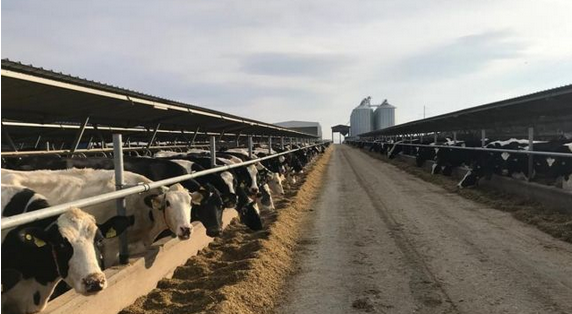 „Consiliul Concurenţei a autorizat tranzacţia prin care DN Agrar Group SA din Alba Iulia preia compania Lacto Agrar SRL din aceeaşi localitate”, a informat Autoritatea de Concurenţă. „În urma analizei, Consiliul Concurenţei a constatat că această operaţiune nu ridică obstacole semnificative în calea concurenţei efective pe piaţa romȃnească sau pe o parte substanţială a acesteia şi că nu există îndoieli serioase privind compatibilitatea sa cu un mediu concurenţial normal”, mai arată autoritatea de concurenţă. DN Agrar Group face parte din grupul de societăţi controlat de familia de Boer. Atât DN Agrar Group, cât şi Lacto Agrar activează, în principal, în domeniul comercializării cu ridicata de lapte crud. Potrivit datelor transmise de ZF, în urmă cu câteva zile, DN Agrar Group SA, grup de firme cu acţionariat majoritar olandez care activează în domenii precum zootehnie, producţie agricolă vegetală, prestări servicii în agricultură, logistică, transport, turism şi servicii de consultanţă pentru afaceri şi management, a finalizat tranzacţia de preluare a părţilor sociale pentru ferma Lacto Agrar SRL, în valoare de 4,5 mil. euro. Conform sursei citate, Lacto Agrar a avut afaceri de 32,5 mil. lei în 2020. Spre comparaţie, afacerile DN Agrar s-au ridicat la 38,2 mil. lei.

 Premierul Nicolae Ciucă, întâlnire cu reprezentanţii Azomureş. Discuţiile au vizat soluţii de menţinere competitivă a producţiei de îngrăşăminte 13 ianuarie 2022, 15:37 de Melania Agiu Premierul Nicolae Ciucă a avut joi, o întrevedere cu CEO-ul companiei Azomureş S.A., Harri Kiiski, pentru a se găsi soluţii de continuare a activităţii, în contextul creşterii preţurilor la energie. 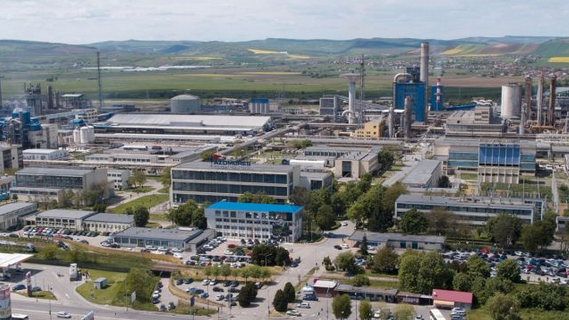 La întâlnire au mai participat şi ministrul Energiei, Virgil Popescu, ministrul Agriculturii şi Dezvoltării Rurale, Adrian Chesnoiu, şi reprezentantul Grupului AMEROPA, Mihai Aniţei. „Prim-ministrul Nicolae-Ionel Ciucă a avut joi, 13 ianuarie, o întrevedere cu CEO al companiei Azomureş S.A., Harri Kiiski. Discuţiile au fost axate pe identificarea unor soluţii pentru a menţine producţia de îngrăşăminte competitivă în România, în contextul actualei crize din energie care a dus la scumpirea gazului natural. Premierul a apreciat eforturile conducerii companiei şi a punctat faptul că menţinerea unui climat de afaceri stabil şi predictibil pentru companii este prioritară pentru guvernul pe care îl conduce. Susţinerea producătorilor importanţi din România va produce efecte semnificative în dezvoltarea economiei şi va contribui la stabilitatea locurilor de muncă.”, a transmis, joi, Guvernul, într-un comunicat de presă. În 6 decembrie, Azomureş, cel mai mare producător de îngrăşăminte din România, anunţa că se confruntă cu o situaţie excepţională din cauza preţului foarte mare la gaz naturale şi energie electrică şi, în consecinţă, începe pregătirile pentru oprirea temporară a producţiei. „Nivelul ridicat al preţului solicitat de furnizori pentru materia primă principală, gazul metan, nu ne mai permite continuarea sustenabilă a activităţii. Din această cauză, la nivel european, şi alte platforme industriale au oprit total sau au restrâns foarte mult activităţile de producţie. Reluarea activităţii depinde de preţul gazului metan şi de disponibilitatea acestuia în piaţă. Decizia managementului, aprobată de Consiliul de Administraţie, nu are efecte imediate asupra angajaţilor. Se păstrează programul normal de lucru, ne vom concentra pe lucrările de mentenanţă ce pot fi executate în perioada rece, vom securiza şi menţine în funcţiune echipamentele critice şi vom continua să derulăm proiectele în care suntem implicaţi", a transmis atunci directorul general al companiei, Harri Kiiski. Încă de atunci, premierul şi ministrul Agriculturii au anunţat că se vor căuta soluţii. Totuşi, luna trecută, cel mai important producător de îngrăşăminte utilizate de agricultura şi industria românească, Azomureş din Târgu Mureş, a anunţat că opreşte producţia de îngrăşăminte, temporar, începând din data de 17 decembrie. „Azomureş opreşte de astăzi, temporar, producţia de îngrăşăminte pentru agricultură. Instalaţiile şi echipamentele de producţie a îngrăşămintelor au început să fie oprite pe platforma Azomures.”, au transmis atunci reprezentanţii companiei Potrivit sursei citate, din 6 decembrie, când Azomures a făcut anunţul iniţial de pregătire pentru oprirea producţiei, preţul gazelor naturale în România a continuat să crească semnificativ. „Spre comparaţie, pe 6 decembrie, preţul gazelor livrate în ianuarie 2022 era de 90 Euro/MWh, pe 15 decembrie, preţul pentru gazele livrate în ianuarie era de 132 Euro/MWh. De remarcat, la nivel european preţul gazului a continuat să crească, dar în România creşterea a fost şi mai pronunţată, iar decalajul pentru utilizatorii industriali din România se adânceşte. Dacă în prima jumătate a anului 2021, cotaţia la Bursa Română de Mărfuri (BRM) însemna o reducere de 3 euro faţă de preţul de referinţă European (TTF), în ultima lună în România preţul final a fost cu 9 euro peste preţul de referinţă TTF. Între timp, preţul certificatelor de carbon a crescut la un nivel de peste 80 de euro/tonă CO2, după ce a început anul în jurul a 30 de euro. În această situaţie, Azomureşul nu poate produce îngrăşăminte la preţuri accesibile distribuitorilor şi fermierilor.”, au explicat, în decembrie, reprezentanţii Azomureş.
DIRECTORUL DIRECŢIEI AGRICOLE BUZĂU:"Noua legislaţie a venit către fermieri, mai puţin către samsarii care speculau terenurile" ., ANA FELEA , Miscellanea / 13 ianuariePandemia a generat o activitate intensă în agricultura buzoiană, iar un domeniu cu schimbări importante înregistrate în 2021 a fost cel al tranzacţiilor terenurilor situate în extravilanul localităţilor. Practic, în timp ce unii fermieri sau posesori de terenuri au decis să-şi vândă suprafeţele, alţii au profitat de ofertele extrem de numeroase şi au cumpărat. Potrivit cifrelor prezentate de Direcţia Agricolă Buzău, anul trecut au fost înregistrate nu mai puţin de 5823 de oferte primite atât de la persoane fizice, cât şi de la societăţi comerciale. Totuşi, numărul lor a fost mai mic decât cel din 2020, iar diminuarea a fost generată de noua legislaţie din domeniu, care nu mai permite atât de uşor ca pământul românesc să fie achizionat de străini."În anul 2020 am avut un număr de dosare la Direcţia Agricolă de 7731, cu o suprafaţă de 4597 de ha. În anul 2021 au fost doar 5823, cu aproximativ 3747 de ha. Observăm o diminuare a acestui lucru şi asta noi o punem pe seama faptului că legislaţia a venit mai mult către fermieri, către cei importanţi şi mai puţin către samsari, care speculau terenul. Daţi-mi voie să cred că legislaţia, chiar dacă la început ni s-a părut foarte greoaie, chiar şi pentru noi, care o gestionăm, să ştiţi că foarte mulţi fermieri au recunoscut că este o lege bună, cu toate că, pentru vânzarea unui hectar de pământ, va trebui să treacă 90 de zile, pentru că atât durează tot acest procedeu, dar care elimină foarte mulţi oportunişti care speculează terenul. Această legislaţie filtrează foarte mult fermierii, pentru că trebuie să ai minim 5 ani cetăţenie şi să fii domiciliat în zona respectivă, ceea ce a generat mult mai puţine dosare de vânzare a terenului. Eu spun că este un lucru bun acesta şi vedem, la nivel de persoane juridice, anul 2021 am avut 327, în 2019 am avut 1100. Persoane fizice: 5496, faţă de 6631" a spus Cosmin Florea, directorul Direcţia Agricolă Buzău.Chiar şi aşa, anul trecut au fost tranzacţionate mii de hectare, iar preţurile au fost pe măsură. Cel mai mare preţ cerut de proprietarii de terenuri a fost de 214 lei metrul pătrat, însă suma a scăzut mult şi, în urma negocierilor, cel mai mare preţ cu care s-a vândut un metru pătrat de pământ la Buzău a fost de 60 de lei. Adică, cel mai scump hectar de teren în extravilanul unei localităţi a costat 600.000 de lei. Acest preţ a fost perceput pentru mai multe suprafeţe din extravilanul comunei Verneşti, o comună aflată la doar căţiva kilometri de municipiul reşedinţă de judeţ. Aici au fost înregistrate 10 tranzacţii care au însumat 36 de hectare.Cu jumătate din acest preţ, adică cu circa 30 de lei metrul pătrat, au fost vândute suprafeţe importante în extravilanul comunelor Merei şi Gălbinaşi. Cel mai mic preţ a fost înregistrat la Vintilă Vodă, Valea Salciei şi Bozioru respectiv 1,3 lei şi un leu. Totuşi, cea mai căutată zonă când vine vorba despre teren agricol în judeţul Buzău a fost extravilanul comunei Ziduri, iar la polul opus zona care nu a strârnit deloc interesul cumpărătorilor de pământ a fost zona de munte."Cea mai tranzacţionată comună a fost Ziduri, cu 306 ha. Observăm la Glodeanu-Siliştea sau la Gălbinaşi avem un preţ maxim de 29,36 de lei/mp. Asta înseamnă că un hectar s-a vândut cu 290.000 lei. Avem şi suprafeţe care s-au vândut doar cu 10.000 de lei, acesta fiind cel mai mic preţ pe un hectar. Contrastele sunt foarte mari, contează foarte mult şi poziţia terenului. Atât poziţia terenului, dacă e mai la şosea, dacă e mai în spate, dacă cineva doreşte neapărat să facă investiţie în zona respectivă, atunci oferă un preţ mult mai mare, pentru a putea achiziţiona cât mai repede. Sunt diverse situaţiile. Dar avem şi situaţii cu localităţi unde nu s-a vândut teren. În general este vorba despre localităţile din zona de munte: Unguriu, Buda, Căneşti, Cătina. O surpriză este comuna Largu, zonă de câmp şi care ar trebui să aibă alt specific, dar intră în această categorie unde nu am avut nici un dosar de vânzare a terenului", a explicat Cosmin Florea directorul Direcţiei Agricole Buzău.Potrivit Direcţiei Agricole Buzău, în 2021 au fost înregistrate tranzacţii cu terenuri agricole în 78 de comune, iar printre cele mai atractive zone şi unde au fost înregistrate şi cele mai mari preţuri au fost cele unde îşi desfăşoară activitatea marii fermieri ai judeţului. De altfel, clasamentul celor mai mari fermieri din judeţ, după suprafaţa lucrată şi înregistrată la Agenţia de Plăţi şi Intervenţie în Agricultură Buzău, arată că primele trei locuri sunt ocupate de fermieri din Amaru, Ziduri şi Gălbinaşi, adică şi zonele unde un hectar de pământ s-a vândut cu preţurile cele mai mari sau au fost cele mai căutate zone."Cel mai mare fermier din judeţul nostru, care exploatează suprafeţe în special pe zona localităţii Amaru, este o fermă care are o structură atât pe sector vegetal, cât şi sector zootehnic, respectiv vaci de lapte şi utilizează o suprafaţă de 4382 de ha. Pe locul doi, deşi la o mie de ha diferenţă, respectiv 3260 de ha se situează o fermă din zona Ziduri, de asemenea o societate cu tradiţie în agricultura buzoiană", a spus Claudia Stelea, directorul APIA Buzău.Locul al treilea este ocupat însă de o societate cu capital străin care lucrează de mai mulţi ani pământurile buzoienilor. Este vorba despre o societate cu capital străin. "Următorul clasat este un fermier care utilizează suprafeţe de teren pe mai multe UAT-uri din judeţul nostru şi nu numai, din judeţele vecine, pe zona Gălbinaşi, Cilibia, Movila Banului. Este o fermă care utilizează 2.668 de ha. De altfel, la fel avem şi pe locul 7, tot o societate cu capital străin.Sunt fermieri care nu sunt pentru primul an în judeţul nostru, care deţin şi teren în proprietate în suprafeţe însemnate, dar şi terenuri arendate de la fermieri buzoieni", a punctat directorul APIA Buzău.Următoarele locuri, respectiv de la 4 la 6 şi cele de la 8 la 10 sunt ocupate tot de firme cunoscute din Buzău. Un exemplu este Frăţilă Burnel din Padina care este clasat pe locul cinci în topul celor mai mari fermieri."Nu sunt lipsiţi de importanţă nici ceilalţi fermieri aflaţi în top 10 care provin din zonele consacrate ale agricole pe cultură mare ale judeţului nostru şi care exploatează până la 1530 de ha pe UAT-urile destinate sau cu tradiţie în exploatarea terenului, respectiv Ziduri, Padina, Smeeni, Puieşti, Boldu, Luciu, Largu, Ruşeţu sau Ghergheasa", a afirmat Stelea.
România nu reuşeşte să-şi acopere consumul intern de legume în mijlocul iernii, deşi se află în topul celor mai mari zece producători din UE. Ionuţ Lăscaie, preşedinte al Cooperativei Agricole de la Lunguleţu, formată din 855 de fermieri: Noi nu avem reţele naţionale de magazine care să vândă în toată România, pentru că nu ne-am pregătit pentru acest lucru , Florentina Niţu , 13.01.2022   Din cei circa 850.000 de fermieri din România, în jur de 1.000 de producători locali ajung să facă contract cu o reţea străină de comerţ modern şi să pună produsele pe rafturile hipermarketurilor şi supermarketurilor. Mai mult, deşi România are aproape 2.000 de cooperative, fiecare retailer colaborează numai cu una sau două cooperative mari.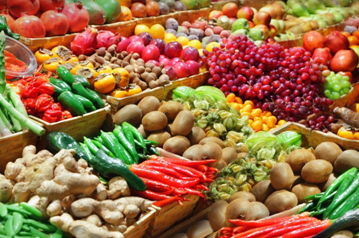 În 2020, România a produs 2,34 milioane de tone de legume proaspete (inclusiv pepeni), situându-se pe locul 9 în UE în topul celor mai mari producători, în pofida anului agricol dificil cauzat de seceta pedologică, arată datele Eurostat. Astfel, cu 4,3% din populaţia UE, România a realizat 3,6% din producţia de legume, conform calculelor făcute de ZF pe baza statisticilor. Cultura de cartofi este înregistrată separat în statisticile UE, iar în ceea ce priveşte România, ea a fost de 2,6 milioane de tone în 2020, iar la aceasta România s-a situat pe locul 6 în UE, cu o pondere de aproape 5% din total. Cu toate acestea, în plină iarnă, în supermarketuri şi hipermarketuri – indiferent de reţea sau acţionariat, acolo unde se vinde cea mai mare parte din mâncare şi de unde se aprovizionează cei mai mulţi români cu fructe şi legume stocul cu produse locale este limitat şi în anumite cazuri inexistent. De ce nu reuşim să producem legume pentru a acoperi consumul intern?„Ecuaţia este simplă. România produce mult, dar nu atât de mult cât ar trebui în spaţii protejate – sere şi solarii – ca în Olanda, Franţa sau Spania, pentru că investiţiile sunt mari, iar acum că s-a scumpit gazul costă foarte mult să produci. Noi producem preponderent în câmp, iar când e frig şi nu avem lumină, nu putem. Dar, am putea produce mai mult vara, însă ne lipsesc spaţiile de depozitare cu temperatură controlată pentru legume, ca să le păstrăm în stare bună”, spune Ionuţ Lăscaie, preşedinte al Cooperativei Agricole de la Lunguleţu, formată din 855 de fermieri, printre care pomicultori şi legumicultori. România are un potenţial ridicat pentru producţia de legume în câmp, datorită fertilităţii naturale ridicate a solurilor. În 2020, suprafaţa totală cultivată cu legume din România a fost de 225.000 de hectare, din care suprafaţa cultivată cu legume în câmp a fost de 130.000 de hectare şi cea cu legume în sere şi solarii a fost de 4.200 de hectare, conform datelor de la INS. Suprafaţa cultivată cu cartofi a fost de 176.000 de hectare.  Suprafaţa acoperită cu sere în România a scăzut continuu din 1990 încoace, în ultimii doi ani rămânând în jurul cifrei de 200 de hectare, potrivit datelor de la Institutul Naţional de Statistică. Numărul producătorilor care cultivă în sere şi solarii trece de 15.000, conform ultimelor date de la Ministerul Agriculturii.Traderul elveţian Ameropa ajunge acţionarul majoritar al companiilor româneşti Promat Comimpex şi Agroind Cauaceu după ce preia încă 30% din acţiuni. Vânzătorii sunt familiile de antreprenori locali Moldovan (Promat Comimpex) şi Corbuţ (Agroind Cauaceu). Cele două firme au afaceri cumulate de peste 1,3 mld. Lei, Cristina Roşca , 13.01.2022,   ♦ În 2018, gigantul elveţian a achiziţionat un prim pachet de 40% în cele două companii care se ocupă de distribuţia de materii prime.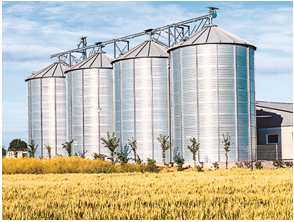 Gigantul elveţian Ameropa, unul dintre cei mai puternici traderi de cereale de pe piaţa din România, a cumpărat încă 30% din acţiunile companiilor locale Promat Comimpex şi Agroind Cauaceu, ajungând astfel să fie acţionarul majoritar. Într-o primă fază, Ameropa preluase un pachet de 40% din fiecare; era anul 2018.În această nouă tranzacţie, la fel ca şi în cea din prima fază, Ameropa a lucrat cu casa de avocatură PNSA (Popovici, Niţu, Stoica şi Asociaţii).Cele două companii preluate sunt la origini afaceri antreprenoriale româneşti, Promat Comimpex fiind dezvoltată de familia Moldovan, iar Agroind Cauaceu fiind fondată de familia Corbuţ. Împreună, ele au afaceri de circa 1,3 mld. lei anual.Discuții la Guvern: TVA ZERO la alimentele de bază! 13 ianuarie 2022La nivelul Guvernului se discută propunerea PSD privind introducerea unei cote TVA zero la alimentele de bază, dar și supra-impozitarea profitului ”excepțional” realizat de furnizorii de gaze și energie electrică în 2021, scrie Economedia.ro, citând surse guvernamentale. În același timp, PSD insistă ca măsurile anunțate de premierul Nicolae Ciucă, și anume scăderea TVA pentru energie de la 19% la 5% și compensarea contravalorii certificatelor verzi din facturi, să intre în vigoare de la 1 februarie, nu de la 1 aprilie, mai spun sursele citate.Odată cu implementarea măsurilor, Ministerul Finanțelor va propune o serie de instrumente de control, pentru a urmări modul în care retailerii respectă scăderea TVA la alimentele de bază la zeroAsociații de producători agricoli: Dacă Guvernul va introduce TVA zero la alimentele de bază, s-ar vedea o scădere nesemnificativă a prețului la raft. Au mai fost reduceri de TVA și în trecut și nu s-au văzut diferențe , Raluca Nicolae , ian. 13, 2022   Guvernul Ciucă discută introducerea unei cote TVA zero la alimentele de bază (de la 9% în acest moment), au declarat pentru Economedia.ro surse guvernamentale. În acest context, reprezentanții a mai multor asociații din România au declarat pentru Economedia că, în cazul în care Guvernul ar lua această măsură, s-ar vedea o scădere nesemnificativă a prețului la produsele la raft.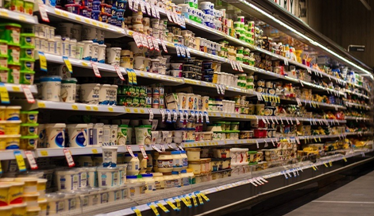 Sorin Minea, vicepreședintele Romalimenta, spune că prețurile ar putea rămâne aceleași, cu scăderi nesemnificative. Însă, înainte ca această măsură să fie adoptată, ar trebui foarte bine definite produsele alimentare care se încadrează în coșul de cumpărături de bază.„În mod precis va însemna pâine, nu știu dacă și patiserie, va însemna carne, dar nu știu dacă și preparate din carne, va însemna lapte, dar nu știu dacă și brânzeturi. Este foarte greu să vă spun. Dacă această măsură se va aplica pentru pâine și produse de panificație, carne și procesate din carne, inclusiv pui și pește, lapte și produse lactate, atunci aceste produse își vor păstra prețurile în continuare pe piață, chiar dacă sunt majorările actuale pe curent și gaze. Nu va însemna o micșorare a prețului pe piață pe trendul actual. În general, prețul va rămâne aceleași, scăderi nesemnificative”, explică Sorin Minea, vicepreședintele Romalimenta, pentru Economedia.„Au mai fost reduceri de TVA și în trecut și nu s-au văzut diferențe de prețuri la raft. România are oricum nevoie de o reformă bugetară, dar și administrativă. Avem cheltuieli foarte mari. Noi asigurăm 42% din cheltuielile lunare, iar 58% vin din importuri externe. Noi suntem exportatori de materie primă, noi importăm produs finit. În afară de faptul că venim cu foarte multe constrângeri, nu facem nimic, iar constrângerile înseamnă cheltuieli”, spune și Nicu Vasile, președintele Ligii Asociațiilor Producătorilor Agricoli din România (LAPAR).În același timp, Dragoș Frumosu, președintele Federației Sindicatelor din Industria Alimentară, este de părere că o astfel de măsură ar fi bună doar în cazul în care guvernul ar veni cu o altă lege prin care să constrângă supermarketurile să nu introducă un adaos comercial mai mare. Acesta a spus că, din experiența anilor trecuți, prețurile produselor ar scădea la raft, însă după o lună supermarketurile ar putea crește adaosul comercial.„Din punctul meu de vedere, reducerea de TVA ar trebui coroborată cu o formulă pentru a constrânge adaosul comercial pentru supermarketuri. În felul acesta nu mai oferi posibilitatea magazinului să își pună un adaos comercial mai mare și în acest fel vom cumpăra mâncare mai ieftină. Din experiența anilor trecuți, am constatat că o lună se merge cu TVA scăzut și după o lună magazinele își pun TVA mai mare și prețurile vor continua să fie mai mari. De aceea trebuie o măsură care să constrângă adaosul comercial”, a declarat Dragoș Frumosu, președintele Federației Sindicatelor din Industria Alimentară. Vîlceanu: Comisia Europeană nu ne dă voie să aplicăm TVA ZERO la alimente!13 ianuarie 2022,  Ciprian Voinea TVA zero la alimente este doar o iluzie, în condițiile în care această măsură contravine directivei europene în domeniu, a declarat, joi, ministrul Investiţiilor şi Proiectelor Europene, Dan Vîlceanu, într-o conferinţă de presă. „Nu am avut o discuţie în Guvern legată de TVA zero la alimentele de bază. Este o măsură care cel puţin la momentul ăsta contravine Directivei de TVA”, a arătat Vîlceanu.El a arătat că o astfel de măsură poate declanșa procedura de infringement asupra României și că nu se pune problema unor discuții Comisia Europeană.„Putem să discutăm orice, dar… să ai o reglementare care contravine unei directive înseamnă infringement”, a spus Vîlceanu, referindu-se la Directiva 2006/112/CE – sistemul comun al taxei pe valoarea adăugată al UE.Ministrul Fondurilor Europene a menționat că există mari reticențe la nivelul UE în privința unor alte modele europene care au luat o serie de măsuri care să contracareze creşterea preţurilor, cum ar fi Polonia, care a aplicat TVA zero, sau Ungaria, care a plafonat preţurile la o serie de alimente de bază, subliniind că Polonia este „aproape în infringement”.„Există oricând instrumentul de a plafona preţuri şi de a interveni în piaţă la modul acesta, de a fixa tu preţuri, de la Guvern, ceea ce nu e tocmai ideea unei pieţe libere şi ceea ce ar duce, sunt convins, în condiţiile de piaţă actuale, cu preţuri crescute la energie, la dispariţia unor produse de pe raft. În momentul în care preţul cu care tu produci este mai mare decât preţul cu care poţi să vinzi evident că nu vei mai avea niciun fel de motivaţie să produci şi să vinzi produsul respectiv, pentru că asta ar însemna să pierzi. Deci, mi-e greu să cred că… Vă aduceţi aminte că în primele valuri ale pandemiei se punea problema plafonării preţurilor la anumite medicamente şi nu s-a putut întâmpla, pentru că asta ar fi dus la dispariţia acelor medicamente din piaţă. E acelaşi lucru şi cu produsele celelalte”, a mai spus Vîlceanu.Industria panificației este afectată în prezent de evaziune fiscală, cred specialiștii. Totuși, TVA zero la pâine nu garantează că fenomenul ar fi oprit. 13 ianuarie, 2022 , George Costiță   Mai multe guverne din Estul Europei vor reduce TVA la alimente pentru a limita inflația. O măsură de acest gen este luată în calcul și în România, însă economiștii nu sunt convinși că va avea efect.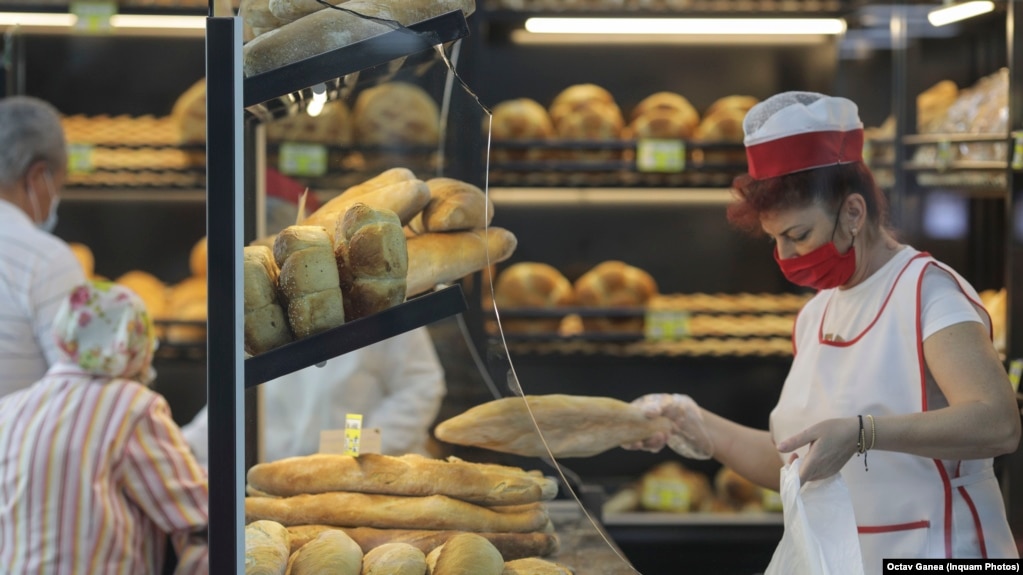 Discuția privind reducerea TVA la alimente este văzută diferit de PSD și PNL. În timp ce social-democrații și-ar dori ca taxa să fie eliminată complet pentru alimentele de bază, liberalii ezită și se tem că o astfel de măsură ar crea un gol în buget.În prezent, România aplică o taxă pe valoare adăugată de 9% la produsele alimentare, iar reducerea este văzută ca o modalitate de a opri inflația galopantă.„Proiectul este în analiză la Ministerul Finanțelor Publice, se fac analize de impact. Se fac analize pe diverse scenarii pentru a găsi cea mai bună formulă de sprijin pentru cetățeni și companii”, au declarat surse din PSD pentru Europa Liberă.Florin Cîțu, președintele PNL, a spus despre propunerea lui Marcel Ciolacu, liderul PSD, că este una electorală și că ar trebui discutată mai întâi în coaliția de guvernare.„Am înțeles că este o competiție aici, cât de mult să scadă TVA. Dar TVA scăzut înseamnă și venituri mai mici la buget (...) Trebuie să le aducem aminte colegilor de coaliție că alegerile sunt în 2024”, a spus fostul premier.Reacția acestuia a venit după ce președintele PSD a spus că, pe lângă reducerea TVA la energia electrică, România ar trebui să urmeze exemplul Poloniei, care de la 1 februarie va avea TVA zero la gaze, la unele alimente și taxe reduse la carburanți.Ce spun reprezentanții industriei alimentareAurel Popescu, președintele ROMPAN, crede că propunerea de TVA zero la alimente este chiar mai mult decât ce și-ar fi dorit cei din industrie.„Eu știam că se poate 5%, dar dacă se poate 0 la sută este foarte bine. Noi avem experiența cu reducerea de la 24% la 9%. Atunci prețurile la raft au scăzut exact cu cuantumul taxei pe valoare adăugată care s-a redus, iar evaziunea fiscală a scos la suprafață circa 20.000 de tone de pâine pe an”, a spus Popescu, pentru Europa Liberă.„Sectorul de morărit-panificație este cel mai afectat dintre toate industriile, pentru că avem - pe lângă creșterile comune de la gaze, energie și combustibili - și aproape dublarea prețului respectiv la grâu. Toate aceste costuri reprezintă circa 70% din total”, a completat directorul ROMPAN.Calculele făcute de ROMPAN arată că măsura ar putea reduce evaziunea fiscală din domeniu cu 40%.Sorin Minea, preşedintele Federaţiei Patronale Române din Industria Alimentară (Romalimenta), a spus pentru Europa Liberă că, la o discuție cu ministrul Agriculturii, Adrian Chesnoiu, a propus reducerea TVA pentru pâine și panificație, carne și procesare de carne inclusiv peștele și pasărea, lapte și produse lactate.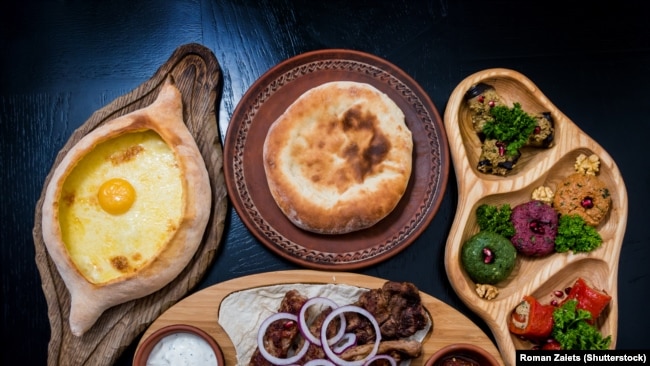 Guvernul consideră că reducerea TVA la alimente ar putea opri inflația. Analiștii economici spun că măsura ar putea fi bună, însă va fi dificil de implementat. (Imagine generică) „Și ce se mai poate alături de astea”, a subliniat el.„Dacă se vor lua produsele astea, va fi o scădere de 9%, deci va putea să compenseze majorările de utilități de acum, dacă nu continuă. Am opri o majorare dramatică de preț. Am fost întrebat dacă va fi o scădere de preț, nu cred că va fi, pentru că la ora actuală cel mult poți să oprești majorarea de preț”, a mai spus Sorin Minea.El a completat că, „dacă va fi luată și dacă va fi completă”, măsura ar putea reduce evaziunea fiscală.Ce impact ar avea măsura„Acel prag de 0% este dificil de implementat tehnic, probabil că își vor da și ei seama”, e de părere economistul Dragoț Cabat. Acesta consideră că va exista o reducere, însă de doar 5%.„La produsele de bază, a pune TVA zero înseamnă a reduce destul de mult veniturile bugetare. Totuși, veniturile din TVA, după cele pe muncă, sunt cea mai importantă sursă de venit, la competiție cu impozitul pe profit. Nu e chiar așa de simplu, mai ales că partea de alimente înseamnă o parte importantă”, a spus economistul Dragoș Cabat, pentru Europa Liberă.„Pentru populație ar însemna o reducere sau o stagnare, dar mă îndoiesc că producătorii - în acest moment de inflație, de creștere a prețului la energie, la procesare, de creștere salarială - vor ține cont de această reducere la TVA și ar micșora creșterile de preț”, a mai spus economistul.Întrebat cât de naturală în economie este această intervenție a politicului, Dragoș Cabat a explicat că „politica fiscală reprezintă o intervenție a politicului în economie. Dacă vrei să ajuți anumite sectoare sau să scazi costurile la consumatorul fiscal, poți să lași și totul liber, dar atunci când există anumite interese, poți să spui că politica socială este afectată.”Economistul a adăugat că este posibil ca evaziunea fiscală să scadă prin această măsură, dar că majoritatea firmelor din domeniu nu sunt microîntreprinderi, care pot fi taxate pe venit, ci sunt plătitoare de impozit pe profit, iar multe nu sunt profitabile.„Dacă n-au profit, nu contează că ies și cele din economia gri, că tot nu-ți plătesc taxe. Dar orice măsură care aduce la suprafață o parte din economia gri este una pozitivă”, a completat Dragoș Cabat.Cu privire la pericolele pentru economie prin TVA zero la alimente, acesta spune că „singura problemă majoră ar fi că, din sectorul alimentar, statul în loc să încaseze venituri din TVA, nu încasează venituri bugetare suficiente”.„Scazi în mod voit veniturile bugetare, în măsura în care noi trebuie să reducem deficitul bugetar. Ar fi o soluție de avarie în situația în care vrei să contracarezi aceste creșteri inflaționiste”, a atras atenția economistul.Ce măsuri au luat Ungaria și PoloniaÎn Ungaria, unde pe 3 aprilie vor fi alegeri parlamentare, guvernul condus de Viktor Orbán a decis ca de la 1 februarie să plafoneze preţurile la şase produse alimentare la nivelul celor din data de 15 octombrie 2021.Astfel, ar urma ca în fiecare magazin să fie prețuri plafonate la zahăr, făină de grâu, ulei de floarea soarelui pentru gătit, pulpă de porc, piept de pui şi lapte de vacă cu 2,8% grăsime.În Polonia, guvernul lui Mateusz Morawiecki a anunțat marți că va reduce taxele pentru mai multe produse, începând de la 1 februarie, pentru a atenua creșterea inflației și prețurile mari la energie.Programul „este menit să lase cât mai mulți bani în portofelele polonezilor”, a declarat Mateusz Morawiecki, potrivit Reuters.Măsurile includ o reducere la zero a TVA la produsele alimentare de bază și la gaz, reduceri mari ale TVA la combustibil, încălzire și electricitate. Măsurile vor costa bugetul de stat între 3,74 și 4,99 miliarde de dolari.Inflația a ajuns în Ungaria la 7,4% în noiembrie, în timp ce în Polonia a crescut la 8,6% în luna decembrie.Tânăr oier: Brânza de oaie a ajuns un lux pentru mulți români, o delicatesă vândută cu suta de grame! agrointeligenta.ro - 13 ianuarie 2022 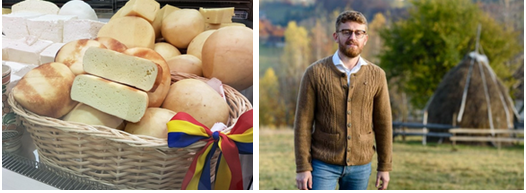 Dacă în urmă cu câțiva ani românii cumpărau brânză de oaie în calup de un kilogram, aceasta va fi o delicatesă scumpă, cu preț pe suta de grame. Practic, vom trece de la statutul de consumatori zilnici de brânză la degustători, spune George Cățean, fermier dintr-o familie de crescători de ovine și bovine, dar și fost secretar de stat în Ministerul Agriculturii.George Cățean spune că deși ”avem milioane de oi și hectare de pășune, dar brânza de oaie a ajuns pentru mulți români un lux, având în vedere prețul și faptul că se găsește tot mai greu”.”În doar câțiva ani, bucățile de brânză de oaie de pe tarabe au devenit tot mai mici și mai scumpe. Telemeaua autentică din lapte de oaie e pe cale să devină „rara avis”. În opinia mea, la această situație contribuie:– jocurile politice ale unor reprezentanți din sectorul agricol care au fost complet în defavoarea crescătorilor de animale– prețul mic pe care îl primesc fermierii de la procesatorii de lapte– lipsa unei bune organizări a sectorului”, arată Cățean.Potrivit tânărului ce provine dintr-o familie de oieri și care conduce, alături de frații săi, Ferma Cățean, paradoxul vine, mai ales, într-un context în care se regăsesc multiple premise necesare pentru producția brânzeturilor de oaie.Cum s-a ajuns la această situație? Iată analiza lui Cățean:– Subvențiile pentru ciobani există; totuși, banii nu ajung la ei sau cei care ajung sunt prea puțini. Concurenții fermierilor adevărați sunt speculatorii care atrag sume importante sub formă de subvenții – aceștia simulează utilizarea terenurilor prin vânzarea de masă verde, iar animalele pe care ei le cresc figurează doar scriptic, pe hârtie (nu pasc pășunile).– „Vânătorii de subvenții”, așa pot fi supranumiți cei deveniți ciobani peste noapte. Adică, atunci când sumele provenite din subvenții erau considerabile, se mândreau cu titulatura de crescători de animale. După ce subvențiile au fost în scădere, au abandonat activitatea. Iar această practică oportunistă le-a adus prejudicii fermierilor veritabili/activi, în sensul că economia locală a fost slăbită din perspectiva crescătorului de animale.– Creșterea oilor și a caprelor, în special a celor care se mulg, este o treabă dificilă, adesea descurajantă și nici foarte atractivă din punct de vedere financiar; motiv pentru care tot mai puțini ciobani aleg să mai producă lapte.– Lipsa forței de muncă este încă o cauză. Ba mai mult, acolo unde mai sunt oameni dispuși să lucreze în agricultură, recompensele trebuie să fie foarte mari. Chiar și așa, calitatea muncii nu este îndeplinită. Așa se face că proprietarii de animale care nu au reușit să își autogestioneze gospodăriile/fermele mai ales cu familia, au abandonat mulsul oilor și al caprelor în favoarea producției de carne.– Terenurile agricole și, în special, pășunile comunale sunt greu accesibile și dificil de primit în utilizare. În concluzie, crescătorii de animale, inclusiv cei de vaci, au abandonat această activitate.– Exploatarea terenurilor agricole private cu contracte de arendare nu oferă siguranță pe termen lung. Există numeroase situații în care clauzele din documente nu au fost respectate; de pildă, anularea contractelor înainte de termenul prevăzut inițial.– Producția de lapte presupune costuri ridicate – forță de muncă scumpă, tarabe și locuri pentru vânzare la costuri exorbitante, furaje limitate și la prețuri mari, servicii veterinare costisitoare.– În piețele agroalimentare, ciobanul concurează direct cu samsarul. Crescătorul de animale fie nu are loc pe piață, fie este nevoit să își vândă marfa sub prețul de producție.– Regulile legislative sunt îngreunate, iar unele instituții publice sunt neprietenoase cu crescătorii de animale – de multe ori, legislația și oamenii care lucrează în administrație nu au avut ca scop încurajarea fermierului, ci demobilizarea acestuia.– Piața este arhiplină de produse contrafăcute. Adică, tipuri de brânză și specialități derivate care nici măcar nu conțin lapte. Acestea sunt adesea produse în afara țării, la prețuri foarte mici. În concluzie, totul se traduce prin concurență neloială pentru brânzeturile autentice.”Așa că, dacă în urmă cu câțiva ani românii cumpărau brânză de oaie în calup de un kilogram, aceasta va fi o delicatesă scumpă, cu preț pe suta de grame. Practic, vom trece de la statutul de consumatori zilnici de brânză la degustători; asta în contextul în care România are milioane de hectare de pășune și deține printre cele mai multe oi și capre din Uniunea Europeană; rămâne de văzut dacă doar pe hârtii sau chiar fizic”, concluzionează George Cățean.Prețul cerealelor, în scădere după ultimul raport USDA. Rapița a pierdut 16 euro/tonă într-o zi! agrointeligenta.ro - 13 ianuarie 2022   Prețurile grâului a început să scadă începând de marți seara, după ce a fost publicat cel mai nou raport al Departamentului de Agricultură al Statelor Unite – USDA. În schimb, prețurile la soia au crescut brusc, iar prețurile la porumb abia s-au schimbat.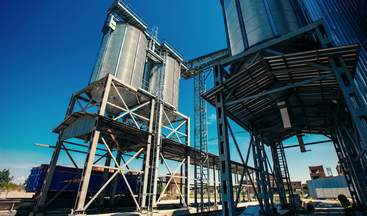 Grâul MATIF a pierdut 5,5 euro/tonă într-o ziO scădere importantă a prețurilor s-a concretizat pe piețele europene. La MATIF Paris, principalul contract de grâu pentru luna martie a scăzut semnificativ – cu 5,50 euro pe tonă, ajungând la 271,25 euro pe tonă. Grâul din noua recoltă a pierdut 2 euro, coborând la 248 de euro pe tonă.În cazul contractului pentru porumb MATIF, prețurile afișate au scăzut cu 1,75 euro/tonă, ajungând la 243 de euro pe tonă.O scădere importantă a cunoscut și rapița MATIF, care a pierdut 16 euro/tonă, ajungând la un preț de  779 euro pe tonă pentru cantitățile livrate în februarie.USDA: producție mai mare de grâu, consum mai micScăderea prețurilor la cereale, mai ales la grâu, este determinată de estimările incluse în raportul USDA care arată că, din punct de vedere al perspectivei mondiale a pieței de grâu pentru ianuarie 2021/2022, se așteaptă la o producție mai mare, un consum mai scăzut, exporturi reduse și stocuri mai mari.Astfel, un rol important îl are estimarea de producție din Argentina, care a fost majorată cu 0,5 milioane de tone până la un record de 20,5 milioane de tone. Consumul mondial în 2021/22 a fost redus cu 1,9 milioane de tone la 787,5 milioane de tone, în principal din cauza utilizării mai scăzute a grâului furajer în Statele Unite, UE și Ucraina.Se așteaptă că prețurile relativ ridicate la grâu în comparație cu cerealele furajere vor reduce consumul de furaje de grâu, consideră USDA. Comerțul mondial prognozat pentru 2021/22 a fost redus cu 1,1 milioane de tone la 204,4 milioane de tone, deoarece scăderea exporturilor pentru Rusia și SUA poate fi doar parțial compensată de exporturi mai mari din UE.De asemenea, Rusia a anunțat recent o cotă de export de grâu de 8,0 milioane de tone pentru perioada de la mijlocul lunii februarie până la sfârșitul lunii iunie. Exporturile Rusiei vor fi, prin urmare, reduse cu 1,0 milioane de tone, la 35,0 milioane, în timp ce exporturile UE au crescut cu 0,5 milioane de tone la 37,5 milioane de tone.Stocurile globale estimate finale în 2021/22 au fost majorate cu 1,8 milioane de tone la 280,0 milioane de tone, creșterea având loc în principal în Statele Unite, Rusia, Kazahstan și Argentina. Cu toate acestea, stocurile finale globale din 2021/22 erau încă prognozate a fi la cel mai scăzut nivel din 2016/17.Mai mult porumb în SUA și UcrainaPentru 2021/22, USDA a estimat că producția globală de porumb, orz și sorg va fi cu 1,6 milioane de tone mai mică, până la 1.500,1 milioane de tone. Producția globală de porumb este, de asemenea, prognozată a fi mai scăzută, scăderile fiind raportate pentru Brazilia, Argentina, Kenya, Mexic, UE și Paraguay. Acestea vor fi doar parțial compensate de o creștere a recoltei de porumb în Ucraina.În Argentina, seceta din decembrie a redus perspectivele de producție pentru porumb semănat timpuriu. Cu toate acestea, riscul meteorologic crește semnificativ pentru o mare parte a recoltei pe suprafața de porumb plantată târziu. Prognoza de recoltă a fost redusă și pentru Brazilia. Acest lucru reflectă așteptările de randament reduse pentru porumbul de primă recoltă din sudul Braziliei. Pentru SUA, au fost raportate o producție mai mare, un consum mai mare, exporturi mai scăzute și stocuri de închidere mai mari.Schimbările majore în comerțul global cu cereale secundare pentru 2021/22 includ exporturile majore de porumb pentru Ucraina. Importurile de orz au crescut pentru Iran, dar au scăzut pentru Arabia Saudită. Stocurile globale de porumb finale sunt mai mici decât se aștepta în luna precedentă, în principal din cauza reducerilor pentru Brazilia, Argentina și Pakistan. Stocurile globale de porumb sunt cu 2,5 milioane mai mici, la 303,1 milioane de tone.Soia, producție mai micăPentru soia, USDA raportează o producție mai mică, mai puține exporturi și stocuri mai mici pentru 2021/22. Producția globală de soia va fi redusă cu 9,5 milioane de tone din cauza recoltelor reduse pentru Brazilia, Argentina și Paraguay. Recolta de soia din Brazilia va fi redusă cu 5 milioane de tone la 139 milioane de tone.Acest lucru reflectă condițiile de vreme uscată din decembrie și începutul lunii ianuarie în sudul Braziliei. Recolta Argentinei a fost redusă cu 3 milioane de tone la 46,5 milioane de tone, atât pe o suprafață mai mică, cât și pe randamente mai mici, rezultând exporturi mai scăzute.Recolta din Paraguay a fost, de asemenea, redusă cu 1,5 milioane de tone, la 8,5 milioane de tone, ceea ce a dus la exporturi mai scăzute, în principal către țările vecine. Stocurile au fost reduse cu 6,8 milioane de tone la 95,2 milioane de tone din cauza nivelurilor mai scăzute ale stocurilor din Brazilia și Argentina. USDA a raportat, de asemenea, o producție mai mică de ulei de palmier pentru Malaezia și mai multă rapiță în India. ANSVSA propune noi sancțiuni privind comercializarea laptelui din ferme. Noutăți pe 2022! agrointeligenta.ro - 13 ianuarie 2022   Comercializarea laptelui și folosirea lui pentru producția de lactate continuă să se supună legislației naționale și europene. În cadrul unui proiecte de hotărâre, ANSVSA instituie amenzi aspre pentru o serie de contravenții, sancțiunile putând ajunge la 6.000 de lei pentru persoane fizice și până la 30.000 de lei la cele juridice.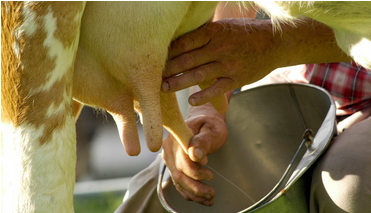 Autoritatea Națională Sanitară Veterinară și pentru Siguranța Animalelor (ANSVSA) a publicat în dezbatere publică un proiect deHotărâre pentru stabilirea unor norme sanitar – veterinare referitoare la sănătatea și bunăstarea animalelor, subprodusele care nu sunt destinate consumului uman, importul/exportul/tranzitul de animale vii, produse de origine animală și nonanimală, laboratoarele supuse controlului sanitar veterinar și pentru sigurnța alimentelor, produsele medicinale veterinare, reagenții și kiturile de diagnostic de uz veterinar şi pentru sancţionarea contravenţiilor la normele sanitar – veterinare şi pentru siguranţa alimentelor.Conform proiectului, următoarele fapte constituie contravenţii la normele sanitar – veterinare și pentru siguranța alimentelor privind cerințele de sănătate și de igienă pentru producția de lapte crud şi se sancţionează cu amendă de la 3.000 lei la 6.000 lei, în cazul faptelor săvârşite de persoanele fizice, respectiv cu amendă de la 20.000 lei la 30.000 lei, în cazul faptelor săvârşite de persoanele juridice, după cum urmează:1. utilizarea pentru fabricarea produselor lactate a laptelui crud materie primă provenit de la vaci, oi, capre, bivolițe din exploatații care nu respectă cerințele de sănătate animală care se aplică producției de lapte crud, stabilite la pct. I capitolul I secţiunea IX din anexa III la Regulamentul (CE) nr. 853/2004;2. utilizarea pentru fabricarea produselor lactate a laptelui crud materie primă (provenit de la vaci, oi, capre, bivolițe), din exploatații care nu respectă criteriile privind conținutul de contaminanți și reziduuri de antibiotice și medicamente de uz veterinar, stabilite în Regulamentul (CE) nr. 1881/2006 și la pct. III capitolul I secţiunea IX din anexa III la Regulamentul (CE) nr. 853/2004;3. utilizarea pentru fabricarea produselor lactate a laptelui crud materie primă (provenit de la vaci, oi, capre, bivolițe), din exploatații care nu au fost testate și/sau din exploatații care nu respectă criteriile privind conținutul de germeni/ml și conținutul de celule somatice/ml, stabilite la pct. III capitolul I secţiunea IX din anexa III la Regulamentul (CE) nr. 853/2004 și ai căror operatori nu au remediat situația în termen de 3 luni de la prima notificare către autoritățile competente cu privire la nerespectarea criteriilor privind conținutul de germeni și/sau de celule somatice pentru laptele crud;4. nerespectarea dispoziţiilor stabilite de către autoritatea sanitar – veterinară şi pentru siguranţa alimentelor competentă cu privire la suspendarea livrării din exploatațiile de producție, către unități de procesare autorizate/înregistrate sanitar – veterinar și pentru siguranța alimentelor și/sau punerea în consum a laptelui crud (provenit de la vaci, oi, capre, bivolițe) care nu respectă cerințele de sănătate animală și criteriile care se aplică producției de lapte crud, stabilite la pct. I și pct. III capitolul I secţiunea IX din anexa III la Regulamentul (CE) nr. 853/2004.O tânără din județul Olt mizează pe biostimulatorii Daymsa în fermă, dar și în fitofarmacia sa , Adrian Radu - 13 ianuarie 2022  https://youtu.be/eauCmyEmc0U 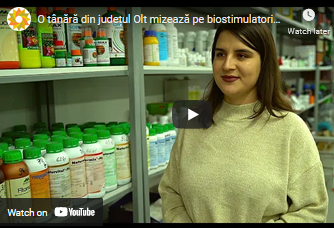 Maria Plopeanu este o tânără din Scărișoara, județul Olt, care deține o fitofarmacie. Printre sutele de produse pe care le comercializează, biostimulatorii Daymsa au primit aprecieri constante de la agricultorii din zonă. Acesta a fost motivul pentru care a început să îi folosească și ea în ferma familiei.I-am cerut să ne explice care este protocolul de tratament pe care îl urmează și așa am aflat că primul obiectiv pe care îl urmărește este ca plantele sale să aibă o rădăcină cât mai dezvoltată și viguroasă, Pentru acest lucru, Maria Plopeanu aplică produsele Raiza Mix și Naturamin.”Noi folosim cel mai mult Raiza Mix și Naturamin, pentru că ajută foarte bine la înrădăcinarea plantei și, atât timp cât rădăcina este foarte sănătoasă, planta se comportă foarte bine”, a explicat Maria Plopeanu.Raiza Mix este un biostimulator de înrădăcinare, care îmbunătățește și stimulează procesul de încolțire, răsărire și dezvoltare inițială a plantelor. Acest tratament favorizează o încolțire uniformă, plante viguroase și rezistente la stres, ajutând să atingă maximul ei potențial productiv.Naturamin WSP este o altă formulă Daymsa, care are la bază 80% aminoacizi liberi și ajută cultura să depășească situațiile de stres provocate de fitotoxicitate, secetă, mană, temperaturi extreme și boli. Naturamin WSP are un efect extraordinar asupra plantelor prin facilitarea dezvoltării culturii în momentele cheie de vegetație, lucru care generează desigur o productivitate crescută. Sporurile de producție înregistrate până acum la legume, viță-de-vie, cultură mare depășesc 30%.Asigurarea unui spor de producție poate fi obținut și prin aplicarea tratamentului cu Cytoplant 400, un biostimulator natural al proceselor fiziologice ale plantelor, care facilitează o mai bună fructificare.Majoritatea produselor Daymsa sunt naturale și vegetale și, uneori, pe bază de minerale naturale, fără tratament chimic. Daymsa are o serie de certificări și acreditări care permit utilizarea produselor sale în agricultura ecologică, eliberate de cele mai prestigioase organisme de certificare din lume, precum ECOCERT, BCS Öko-Garantie, Ecolabel, Certicaae, INTERECO, OMRI și Control Union.Iar această tehnologie naturală este unul dintre factorii care atrage tot mai mulți fermieri, care vor să ofere clienților produse agricole sănătoase, cu un conținut redus de substanțe chimice.”Urmărim să folosim mai multe produse naturale pe bază de plante, pentru că poluarea este în creștere, gradul de poluare este în creștere și noi încercăm să eliminăm asta și să reducem pe cât putem, mai ales în zonă, unde cultivăm legume și se consumă în toată țara”, a confirmat Maria Plopeanu.Pentru mai multe detalii despre produsele Daymsa, dar și despre întregul protocol, vizitați site-ul www.naturgrup.ro sau pagina de Facebook Natur Grup.Se caută SOLUȚII pentru fermieri! Ce face Guvernul în privința îngrășămintelor , 13 ianuarie 2022,   Ionuț Fîntînă  Premierul Nicolae Ciucă, împreună cu miniştrii de la Agricultură şi Energie s-au întâlnit, joi, la Guvern, cu Harri Kiiski, CEO al companiei Azomureș, cel mai mare producător de îngrășăminte din România, pentru a se găsi soluţii de continuare a activităţii, în contextul creşterii preţurilor la energie. ”Prim-ministrul Nicolae-Ionel Ciucă a avut joi, 13 ianuarie, o întrevedere cu CEO al companiei Azomureş S.A., Harri Kiiski. La întâlnire au participat ministrul Energiei, Virgil Popescu, ministrul Agriculturii şi Dezvoltării Rurale, Adrian Chesnoiu, şi reprezentantul Grupului AMEROPA, Mihai Aniţei. Discuţiile au fost axate pe identificarea unor soluţii pentru a menţine producţia de îngrăşăminte competitivă în România, în contextul actualei crize din energie care a dus la scumpirea gazului natural”, se arată în comunicatul de presă emis de Guvern.Premierul a punctat faptul că menținerea unui climat de afaceri stabil și predictibil pentru companii este prioritară pentru guvernul pe care îl conduce. Astfel, potrivit declarațiilor, acesta este să susțină producătorii români, pentru a produce efecte semnificative în dezvoltarea economiei și a contribui la stabilitatea locurilor de muncă.Reamintim faptul că pe 6 decembrie, anul trecut, Azomureș, cel mai mare producător de îngrășăminte pentru fermieri din România, a anunțat că se confruntă cu o situație extrem de dificilă, din cauza creșterilor masive ale prețurilor energiei electrice și gazelor naturale. Astfel, compania a luat hotărârea de suspendare a activității de producție.Încă de atunci, atât premierul Ciucă, cât și ministrul agriculturii, Adrian Chesnoiu, au anunțat că vor purta discuții cu reprezentanții companiei și vor căuta soluții pentru reluarea producției de îngrășăminte în România.VIDEO Ce povestește un fermier care a încercat agricultura ecologică, 13 ianuarie 2022 ,  Florentin Iuga                 https://youtu.be/EY5sd3BTNJc Ambițiile Uniunii Europene, prin Noua Politică Agricolă Comună, pentru agricultura ecologică sunt nerealiste și prea puțin gândite. 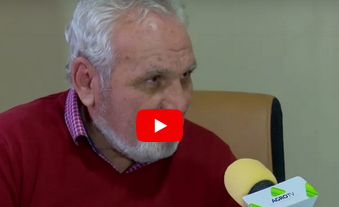 Așa susține unul dintre fermierii cu experiență din județul Ialomița. Vasile Paraschiv a trecut prin agricultura ecologică, dar a renunțat, după ce a avut de înfruntat mai multe greutăți și obstacole, de pe urma cărora a rămas cu un gust amar. De ce crede fermierul ialomițean că provocările culturilor organice sunt prea mari pentru Europa, aflați urmărind un fragment din emisiunea Portet de fermier, realizată de Ovidiu Ghinea pentru Agro Tv.Nu ne mai producem nici alimentele de bază! Suprafețele de cartofi s-au redus cu peste 90% , 13 ianuarie 2022,   Ionuț Fîntînă Cartoful este unul dintre alimentele de bază ale românilor, însă în ultimii ani, România îl produce din ce în ce mai puțin, în timp ce cantitățile importate sunt tot mai mari. Acest lucru s-ar putea schimba însă, iar Clubul Fermierilor Români propune chiar și un plan concret în acest sens.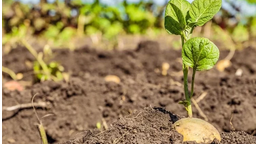 În emisiunea ”Agricultura la Raport”, noul președinte al Clubului Fermierilor Români, Laszlo Becsek, a prezentat pe scurt situația critică în care se află sectorul cartofului din România în momentul de față, dar și strategia de relansare a lui.”Aș detalia puțin acest plan național strategic al cartofului. Ca să observăm importanța lui, aș începe cu niște cifre. România a avut în anii 80-90 o suprafață de 400.000 de hectare de cartof. Anul trecut, conform datelor APIA, am avut 32.000 de hectare, care înseamnă 0,003% din totalul arabil al țării. Pe această suprafață, noi putem să asigurăm 35-40% din necesarul de cartofi consumați în țară. Restul vine din import. Aici am ajuns în 30 de ani, dar o scădere drastică a avut loc din 2013.Cartoful este a doua pâine a țării. Deși suprafața este atât de nesemnificativă, ca aliment de bază, este foarte important. Dintr-un kilogram de cartofi poți să gătești pentru o familie de patru persoane. Are peste 300 de rețete culinare; este un aliment de bază în foarte multe țări.Am făcut acest plan național strategic al cartofului ca să arătăm modalitatea prin care putem să redresăm acest sector, să ajungem să producem măcar necesarul țării. Am pornit de la o cifră de 17 milioane de locuitori. Conform statisticilor, consumul per locuitor este cam de 100 kg/an, deci avem nevoie de 17 milioane de tone. Am luat în calcul o producție de 27 milioane de tone/hectar, este o producție foarte modestă. Și am luat în calcul o creștere anuală de 11%, care este realizabilă. Astfel, în 7 ani de zile, putem să redresăm sectorul, producția și putem să producem necesarul țării la sfârșitul ciclului de Politică Agricolă Comună”, a precizat Laszlo Becsek în direct la AGRO TV.Laszlo Becsek este unul dintre cei mai mari fermieri români, membru fondator al Clubului Fermierilor, absolvent al facultății de agricultură din Cluj-Napoca și Doctor în agronomie. Cu o experiență de peste două decenii în agricultură, acesta conduce o fermă cu o suprafață de peste 1.000 de hectare de teren, având în asolament cartofi pentru consum, cartofi pentru sămânță, grâu, rapiță, porumb și ceapă.Ai o fitofarmacie? Înscrie-te în programul AGRII PREMIAZĂ SUCCESUL , Ferma,  13 ianuarie 2022 București, 10 ianuarie 2022. Compania Agrii România anunță lansarea campaniei ”Agrii premiază Succesul”, campanie care se adresează fitofarmaciștilor la nivel național, scopul principal fiind stimularea premiselor unei cât mai bune colaborări.Campania se desfășoară în perioada noiembrie 2021-31 iulie 2022, iar platforma pe care campania se derulează se numește www.agriipremiazasuccesul.ro”. Odată deveniți membri ai platformei, fitofarmaciștii vor avea șansa să atingă pragurile de EA (Excelență în Agricultură) necesare pentru a deveni membri Silver, respectiv Gold.”Campania Agrii premiază Succesul s-a implementat, în primul rând din dorința de a consolida relația cu fitofarmaciștii-parteneri, dar și ca o recunoaștere a faptului că produsele noastre sunt promovate, recomandate și vândute de către partenerii-fitofarmaciștii. Ne dorim ca prin această campanie să fidelizăm câți mai mulți participanți, iar ea să continue și după 31 iulie 2022”, a afirmat dr. Valerian Iștoc-Business Development Director, unul dintre inițiatorii acestei campanii. EA-uri acumulate, premii câștigate!Campania ”Agrii premiază Succesul” așa cum este și firesc aduce și premii, mai exact are și o secțiune de premii dintre care fitofarmaciștii vor putea alege premiul dorit, echivalent cu EA-urile personale acumulate. Concret, cu ajutorul EA, participanţii vor putea alege un premiu echivalent dintre cele disponibile la secţiunea în care aceştia sunt încadraţi.Așadar, prin această campanie, Agrii România răsplătește fidelitatea și premiază succesul.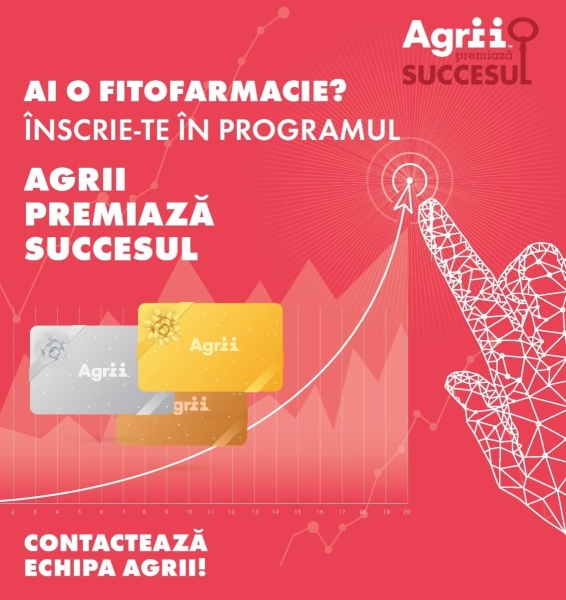  Despre Agrii RomâniaBrandul Agrii România, parte a grupului Origin Enterprises PLC s-a lansat pe piață în decembrie 2019. Compania Agrii ocupă locurile fruntașe pe piața de agribusiness din România,  investind în tehnologia digitală, suport pentru deciziile pe care fermierii trebuie să le ia.Care este impactul închiderii temporare a Azomureș, cel mai mare producător de îngrășăminte chimice, pentru agricultura românească. Compania este lider atât la exporturi cât și la importuri, Alina Stanciu - joi, 13 ian. 2022, România a cheltuit anul trecut 622,3 milioane de euro pentru două milioane de tone de îngrășăminte chimice aduse din import, iar cel mai mare importator este Azomureș Târgu Mureș, cel mai important producător de îngrășăminte utilizate de agricultura și industria românească, parte a grupului elvețian Ameropa. Azomureș, care a dus de peste granițe, alături de alți patru jucători, 30% din cantitatea totală de îngrășăminte importate, este, de asemenea, și cel mai mare exportator. România are un deficit comercial pe acest segment de 735,6 mii de tone. Situația de la Azomureș, cel mai mare producător de îngrășăminte chimice pe bază de azot,  care și-a sistat activitatea, din 6 decembrie 2021, ca urmare a scumpirii gazelor, ridică întrebarea în ce măsură producția agricolă a acestui an va avea sau nu de suferit. Pe de o parte, o reducere a producției locale poate însemna o creștere a importurilor, iar pe de altă parte pot apărea influențe în preț, urmare a ofertei limitate. Aceasta în contextul în care oricum îngrășămintele s-au scumpit anul trecut semnificativ atât în România cât și la nivel global, ducând la creșteri de preț la alimente.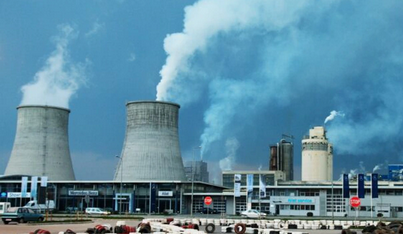 În data de 6 decembrie, odată cu anunțul Azomureș că sistează temporar producția de îngrășăminte pentru agricultură, Ministerul Agriculturii a anunțat că analizează impactul acestei decizii asupra fermierilor și că, din datele pe care le deține deja, abandonarea fertilizării de bază cu azot sau reducerea cantităților de îngrășământ utilizate pentru culturile agricole crește riscul reducerii producției de anului viitor cu până la 30%.Aceasta pentru că Azomureș este producătorul de îngrășăminte pe bază de azot care asigură 50% din fertilizanții necesari agriculturii românești.Zece zile mai târziu, Comisia interministerială pentru autorizarea îngrășămintelor, care funcționeaază în cadrul MADR, a luat decizia de a aviza definitiv spre comercializare 42 de tipuri de îngrășăminte și a acordat aviz provizoriu de comercaalizare pentru alte 16 tipuri. În acest fel, au declarat pentru Economica reprezentanți ai MADR, producția agricolă nu va mai fi pusă în pericol pentru că fermierii vor avea acces la mai multe tipuri de îngrășăminte.Paradoxul de pe piața. Azomureș este cel mai mare importator de îngrășăminteO analiză a Institului Național de Statistică, la cererea Economica, indică faptul că, în primele zele luni ale lui 2021, Azomureș a fost atât cel mai mare exportator de îngrășăminte chimice cât și cel mai mare importator. Aceasta cu mențiunea că Azomureș produce îngrășăminte pe bază de azot, iar analiza este făcută pe întreaga categorie de îngrășăminte: azotate, fosfatice, potasice și care conțin două sau trei dintre elementele fertilizante.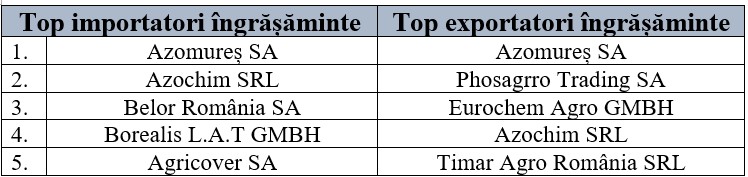  Din datele INS, în perioada ianuarie-octombrie 2021, România a importat în total 2 miliarde de kilograme de îngrășăminte, în valoare de 622,3 milioane de euro. Din cantitatea totală, 950,9 milioane de kilograme au fost imorturi de îngrășăminte pe bază de azot, similare cu ceea ce produce Azomureș, reprezentând 46% din total. În 2020 (tot anul), cantitatea importurilor a fost similară cu cea din primele zece luni ale anului trecut, respectiv 2 miliarde de kilograme, din care procentul celor cu azot a fost de 53%. În 2019, România a importat 2,4 milioane de kilograme de îngrășăminte.În ceea ce privește exporturile, acestea au totalizat în perioada ianuarie-octombrie 2021, 409 milioane de tone,  adică de 5 ori mai mult decât s-a importat. Exporturile de îngrășăminte pe bază de azot au fost de 215,2 milioane de tone, adică aproximativ jumătate din cantitatea totală exportată.Primii cinci importatori au adus de peste granițe 29,5% din importuri.Din datele INS, primii cinci exportatori au vândut peste granițe 85,9% din total exporturi.Cine aduce îngrășăminte în RomâniaDin datele oferite de termene.ro, Azochim SRL, un business de 309,5 milioane de lei în 2020, este deținută de familia Anton (Sinel și Viorel) din Giurgiu.Belor este o asociere între o companie din Germania-Belor Eurofert GMBH și omul de afaceri Radu FlorinPhosAgro Trading SA este o companie din Elveția reprezentată fiscal de KPMG.INDUSTRIE ALIMENTARAMinistrul agriculturii: Un român consumă 78 kg pâine/an din care un kilogram e pâine congelată!Agroinfo,  13 ianuarie 2022 - Ministrul agriculturii, Adrian Chesnoiu, demolează un mit. Românii nu consumă preponderent pâine congelată. Șeful de la Agricultură a spus astăzi că un român consumă circa 78 kg de pâine pe an din care doar un kilogram provine din pâine congelată. "Noi nu am reușit în 30 de ani, după ce am devenit liberi și am intrat într-o economie de piață să integrăm materia primă în procesare și-n realizarea de produs finit, astfel încât să avem alimente românești cât mai multe, cât mai sigure, cât mai bune pe piață, la dispoziția consumatorului.S-a spus de multe ori în presă, și pe bună dreptate, că exportăm materie primă și importăm produse finite.Noi suntem o țară producătoare a 11 milioane de tone de grâu anual, în anii în care nu există factori de risc, consumul necesar în România este undeva la 4 milioane tone, deci excedentul de 7 milioane tone, în general, se exportă  Un român consumă cam 78 kg de pâine pe an. Din aceste 78 kg de pâine, un kilogram provine din pâine congelată. Atât. Este situația pe care o am de la ROMPAN, asociația operatorilor din industria de panificație. Pe de o parte, este o veste bună, dar are și o componentă care nu e atât de bună. Și anume, faptul că noi putem o mare cantitate din acest grâu pe care-l producem să-l integrăm în zootehnie sau în industria alimentară dacă-l procesăm și producem produse de panificație sau făinoase", a spus ministrul agriculturii, invitat astăzi la o emisiune DC News. 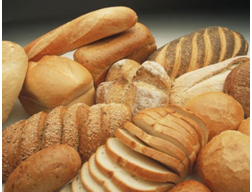 ROMPAN cere TVA de 5% la alimente și subvenție pentru morile de grâu care macină grâu românesc! Roxana Dobre - 12 ianuarie 2022                        Subvenții acordate de urgență morilor de grâu care macină grâu românesc! Măsura plătită de stat ar ajuta și fermierii români cultivatori de grâu, semnalează reprezentanţii Patronatului Român din Industria de Morărit, Panificaţie şi Produse Făinoase (ROMPAN) într-un comunicat remis miercuri, 12 ianuarie, presei.Consiliul Director al ROMPAN solicită factorilor guvernamentali luarea de urgenţă a unor măsuri, prima dintre ele vizând acordarea unei subvenţii morilor de grâu care macină grâu românesc, cu influenţe directe în preţul făinii şi mai departe în preţul pâinii şi al celorlalte produse făinoase.”Prin această măsură se subvenţionează întreaga cantitate de grâu românesc procesat în morile din România, dispărând şi cantităţile măcinate evazionist procesat în morile din România, dispărând şi cantităţile măcinate evazionist. Astfel, prin fiscalizarea întregii cantităţi de făină şi pâine estimăm o creştere a încasărilor bugetare cu 25-30%. Considerăm că această măsură se poate aplica în cursul semestrului I 2022, urmând a se rediscuta pentru semestrul II al anului 2022 în funcţie de evoluţia pieţei”, menţionează reprezentanţii patronatului.De asemenea, ei solicită reducerea TVA la produsele alimentare la 5%, în condiţiile în care această măsură ar duce la scăderea preţurilor finale din magazine, dar ar conduce şi la o diminuare a evaziunii fiscale. ”Subliniem că măsura similară implementată în anul 2013 când reducerea TVA s-a făcut de la 18% la 9% a avut efectul scontat de reducere a preţului la raft şi a evaziunii fiscale”, arată ROMPAN.Ce alte măsuri mai cer brutarii româniAlte măsuri cerute de brutarii români se referă la implementarea unui sistem de taxare a muncii, similar cu cel aplicat în construcţii, deoarece ar aduce venituri suplimentare salariaţilor fără o creştere a preţurilor de producţie, instituirea sistemului de taxare inversă pentru plata facturilor de curent şi gaze naturale consumate şi crearea unei scheme de ajutor în cadrul Planului Naţional Strategic, pe modelul schemei GEBER, pentru finanţarea investiţiilor din sectorul alimentar pentru produsele neincluse în Anexa 1 la Tratatul de aderare a României la UE.”Sperăm că propunerile noastre vor fi analizate şi vor fi preluate de urgenţă în politicile Guvernului privind sectorul nostru de activitate”, au transmis reprezentanţii Patronatului Român din Industria de Morărit, Panificaţie şi Produse Făinoase (ROMPAN).Patronatul Român din Industria de Morărit, Panificaţie şi Produse Făinoase (ROMPAN) solicită autorităţilor să ia măsuri de urgenţă pentru sprijinirea celui mai afectat sector din industria alimentară de majorarea preţurilor la energie, gaze şi materie primă, şi pentru atenuarea şocului scumpirilor la făină şi pâine. ”Încă din trimestrul IV al anului 2021 am sesizat autorităţile statului despre faptul că sectorul de morărit-panificaţie a fost şi este cel mai lovit de creşterile nemaiîntâlnit de mari ale costurilor de producţie deoarece, spre deosebire de alte sectoare, la panificaţie şi morărit preţul materiei prime (grâu, făină) aproape s-a dublat”, susţin reprezentanţii ROMPAN.Prețul grâului a crescut de la 800 lei/tonă la 1.450 lei/tonăAceştia afirmă că preţul pentru materia primă, respectiv grâul, a crescut de la recoltare până în acest moment de la 800 lei/tonă la 1.450 lei/tonă, gazele naturale au înregistrat o creştere de preţ de 5-6 ori în ultimul trimestru, iar energia electrică a fost mai scumpă de 4-5 ori numai în ultimul trimestru. Totodată, costul forţei de muncă este în creştere, existând mari presiuni din partea angajaţilor pentru ajustarea salariilor pe fondul creşterilor generale ale preţurilor la alimente şi utilităţi, menţionează ROMPAN.”Problema este că aceste creşteri de costuri nu se opresc aici, mulţi procesatori din domeniu au primit notificări de creştere a preţurilor la energie şi gaze naturale de încă 2-3 ori, unii chiar de 6 ori. Preţurile de vânzare la produsele de morărit-panificaţie nu au ţinut pasul cu costurile de producţie, fiind necesare noi majorări de preţuri în acest început de an”, avertizează reprezentanţii ROMPAN.STUDIU ING BANK:Şase din zece români ar fi mai puţin dispuşi să cumpere de la companiile care nu iau în serios responsabilitatea faţă de mediu şi societate , S.B. , Companii / 13 ianuarieConform unui studiu realizat de Ipsos pentru ING Bank , şase din zece români ar renunţa să cumpere produse şi servicii de la companii care nu demonstrează responsabilitate faţă de mediul înconjurător şi societate. Mai mult, 40% declară că au renunţat deja să cumpere de la companii despre care au descoperit că nu sunt responsabile cu mediul.Alexandra Maier, Sustainability Manager ING Bank România: "Asistăm la o transformare în priorităţile consumatorului. Pe de o parte avem o conştientizare a responsabilităţii individuale, iar pe alta vedem şi creşterea aşteptărilor faţă de companii şi autorităţi." Responsabilitate individualăOpt din zece români sunt de părere că acţiunile lor pot avea un impact pozitiv asupra mediului şi societăţii. În timp ce existau deja paşi în această direcţie înainte de pandemie, 42% din cei intervievaţi spun că au observat o preocupare crescută faţă de mediu şi în rândul prietenilor sau al familiei în ultimul an. "Conştientizarea faptului că fiecare dintre noi e parte necesară din această schimbare şi că realmente fiecare gest contează este un lucru foarte puternic pentru rezultate pe termen lung. Faptul că devenim cu toţii mai conştienţi de impactul pe care îl avem şi nu mai aşteptăm "să se facă" arată că suntem pe direcţia cea bună.", a adăugat Alexandra.Schimbări în obiceiurile de consum şi aşteptările faţă de companii45% dintre români spun că sustenabilitatea produselor şi impactul asupra mediului le influenţează mai mult deciziile de cumpărare faţă de anii trecuţi. Mai mult:●Peste jumătate ar plăti un preţ mai mare pentru un produs mai durabil dacă ar şti că poate fi reciclat aproape cu totul. ●49% ar plăti mai mult pentru un produs dacă achiziţionează de la o companie responsabilă social. ●Aproape doi din trei români ar recicla şi repara produsele pe care le deţin. Alexandra Maier: "Un mod sănătos de a gândi şi chiar unul pe care îl încurajăm în programul Banometru, (pentru că e inclusiv un mod de gândire sănătos financiar) este să calculăm produsul şi în termeni de cost per utilizare. Mai mult, începem să conştientizăm responsabilitatea noastră reală odată ce ne întrebăm "ce se întâmplă cu produsul după ce nu-l mai pot folosi?"Aşteptări faţă de autorităţiDouă treimi din români sunt de părere că planurile de redresare economică trebuie să se concentreze pe accelerarea tranziţiei către o amprentă scăzută de carbon. 74% spun că vor să vadă mai multe reglementări din partea autorităţilor pentru susţinerea sectoarelor de energie verde (eoliene offshore, de exemplu); 72% consideră că autorităţile ar trebui să impună condiţii companiilor care primesc sprijin financiar, astfel încât acest sprijin să contribuie la atingerea obiectivelor privind schimbările climatice. "Interesul din partea mediului de business există. Vestea bună e că acest interes se traduce din ce în ce mai mult în acţiuni concrete. Un alt studiu pe care l-am făcut anul trecut arată că şapte din zece investitori au un apetit în creştere pentru proiecte verzi. Iar ING este alături de clienţii care vor să facă această tranziţie, prin consultanţa, produsele şi serviciile oferite.", a subliniat Alexandra Maier. ZF/Masterbuild Produs în România. Virgil Mândru, Tohani: Avem un buget de investiţii de peste 9 milioane de euro în 2022 pentru retehnologizarea cramei şi energie verde , Răzvan Botea , 13.01.2022, “Anul acesta pornim investiţia şi durează cam un an. Undeva în 2023 va fi prima producţie total automatizată.”  https://www.zf.ro/constructii-imobiliare/zf-masterbuild-produs-in-romania-virgil-mandru-tohani-avem-un-buget-20454242 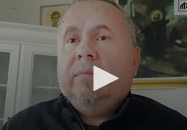 Virgil Mândru, proprietarul producătorului de vinuri Tohani, a spus, la emisiunea ZF Produs în România, realizată în parteneriat cu Masterbuild, că bugetul companiei pentru investiţii se ridică la cel puţin 9 milioane de euro în 2022, pentru retehnologizarea cramei şi energie verde.„Vrem să investim într-un aparat care selectează strugurele boabă cu boabă. Dacă o boabă nu este coaptă destul, este dată la o parte. Anul acesta pornim investiţia şi durează cam un an. Undeva în 2023 va fi prim producţie total automatizată. Bugetul total de investiţii este în 2022 de peste 9 milioane de euro“, a spus Virgil Mândru la Produs în România.Din cele 9 milioane de euro, 8 milioane merg către retehnologizarea cramei, construită în 2014. Mândru a explicat că retehnologizarea vine ca urmare a evoluţiei tehnologice din piaţă, dar şi a creşterii capacităţii de producţie.„Din punctul nostru de vedere este o perioadă în care investiţiile ar trebui să crească foarte mult. Strategia noastră pentru anul acesta este repornim cu motoare puternice investiţiile. Deja am depus pentru un proiect de 8 milioane de euro pentru a retehnologiza crama noastră şi pentru a creşte performanţa.“De asemenea, Tohani are în 2022 un buget de investiţii în energie verde de 1 milion de euro, a mai spus proprietarul Tohani la ZF Produs în România.„Ne interesează foarte mult în anul viitor să trecem pe energie verde şi foarte multe investiţii se vor canaliza în această zonă. Anul acesta vrem să schimbăm tot parcul auto şi să trecem pe maşini electrice.“Producător de vin cu 400 de hectare de teren cultivat cu viţă-de-vie, Tohani a avut în 2020, ultimele date publice, afaceri de peste 27 de milioane de lei. Virgil Mândru a mai spus că 90% din producţie merge pe piaţa locală prin diferite canale, în vreme ce exportul este cam de 10% din producţie, însă fluctuează foarte multe în ultima vreme din cauza pandemiei.„Suntem un producător care vinde 90% din producţie pe partea locală. Avea şi o reţea proprie de magazine, sunt şi în toate reţelele.“ „Partea de export este de până la 10%, dar din cauza pandemiei fluctuează foarte tare şi în 2020 am avut o cădere foarte mare.“Pentru 2022 sunt perspective bune însă, după un 2021 relativ stabil, dar cu o cădere în 2020, a mai spus Virgil Mândru„Pandemia a debutat pentru noi destul de greu în 2019, începutul lui 2020. Noi depindem de industria ospitalităţii. Undeva la jumătatea lui 2020 am revenit spre normal, iar în 2021 a fost mult mai bine. A fost un an de revenire, în care am avut rezultate foarte bune. Deocamdată noi am ieşit destul de bine din această pandemie şi cred că de anul acesta va fi şi mai bine.“ZF LIVE. Nawaf Salameh, preşedinte fondator al Alexandrion Group: Am depăşit pragul de 1 miliard de lei afaceri în 2021. Producţia a crescut cu 40%, iar vânzările cu 20% ,  Cristina Roşca, Mara Rolea , 13.01.2022,  https://www.zf.ro/zf-live/zf-live-nawaf-salameh-presedinte-fondator-al-alexandrion-group-am-20453973 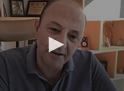 ♦ Alexandrion Group este cel mai mare producător local de băuturi spirtoase după cifra de afaceri ♦ Grupul are şi operaţiuni de import pe această piaţă şi are totodată producţie de vin sub umbrela Iconic Estate.Grupul Alexandrion, ce deţine operaţiuni în mai multe ţări din lume - activitate pe care o coordonează din România, de unde a pornit businessul iniţial -, a reuşit anul trecut să depăşească pragul de 1 mld. lei (200 mil. euro) cifră de afaceri. Este vorba de businessul pe toate pieţele şi pe toate diviziile.„Anul trecut am reuşit să creştem producţia cu 40%, iar cifra de afaceri totală cu 20%. Nu cred că o să am surprize din punct de vedere strategic – sau din alte puncte de vedere – să îndeplinesc ţinta de a ajunge la afaceri de 2 mld. euro (în cinci ani, estimare ce datează din 2021 – n.red.). Singura problemă pe care o întâmpin este de a găsi personalul dedicat să mă ajute ca acest lucru să se întâmple“, spune Nawaf Salameh, preşedinte fondator al Alexandrion Group. El se arată încrezător că va reuşi şi spune totodată că Romania va câştiga de pe urma acestei dezvoltări dat fiind că jumătate din producţie ar putea fi realizată pe plan local şi vândută în toată lumea. Grupul Alexandrion, ce are deja prezenţă în peste 60 de state, vrea însă şi să deschidă unităţi de producţie în SUA, Grecia sau Brazilia.Ce mișcări fac pe piață francezii care dețin fabrica de zahăr de la Luduș , Ciprian Voinea, 13 ianuarie 2022 Producătorul francez de zahăr Tereos, deținătorul fabricii de la Luduș, face în portofoliul său de afaceri o serie de mutări care au stârnit interesul pe piață.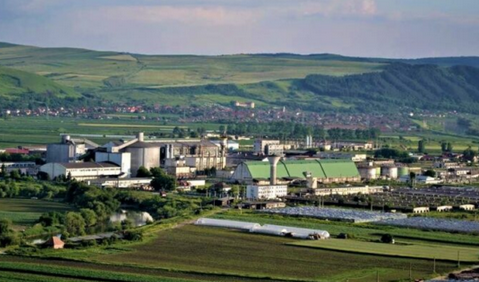 Într-un document destinat investitorilor se arată că Tereos a încheiat un acord cu cooperativa agricolă Axereal pentru vânzarea participaţiei sale la afacerea lor de malţ şi este în consultări cu sindicatele privind un plan ce vizează închiderea activităţilor din domeniul zahărului din România, scrie Reuters, citată de AGERPRES.După schimbarea conducerii la finalul lui 2020, Tereos, al doilea mare producător de zahăr din lume în funcţie de volumul producţiei, a început să-și revizuiască o serie din afacerile sale. Îngrijorată de nivelul ridicat al datoriei grupului, noua echipă a făcut din reducerea acesteia una din priorităţile de vârf.Astfel, în septembrie, Tereos a anunţat că va vinde participaţia minoritară la două societăţi mixte din China, ca parte a reorganizării.De asemenea, într-un document publicat ca parte a lansării de obligaţiuni săptămâna aceasta, Tereos anunţă acordul cu Axereal, o altă companie franceză care este prezentă pe piața românească. Potrivit documentului, Tereos va vinde participaţia sa de 11,7% în Copagest, holdingul afacerii de malţ a Axereal, şi va cumpăra participaţia Axereal de 2,8% în Tereos Agro-Industries.În plus, Tereos anunţă și retragerea din România, prin închiderea fabricii de zahăr de la Luduș. Compania „este în procesul de consultare a sindicatului în vederea prezentării proiectului potenţialei închideri a activităţilor din domeniul zahărului din România, în contextul previziunilor pesimiste”, a informat Tereos.Motivația francezilor ar fi că, în ciuda eforturilor companiei. fabrica de la Luduș ar fi mers în pierdere încă de când a fost preluată, din cauza lipsei de materii prime.„De când a fost achiziţionată de Tereos, fabrica de zahăr din Luduş a acumulat pierderi substanţiale şi s-a confruntat cu dificultăţi, în special din cauza reducerii constante a suprafeţelor cultivate cu sfeclă de zahăr, în pofida unor acţiuni menite să compenseze aceste evoluţii”, susțin reprezentanții Tereos.În iunie, sursele citate de Reuters au dezvăluit că Tereos vrea să îşi vândă operaţiunile din China şi România, în cadrul unui plan mai amplu al noii echipe manageriale destinat reducerii poverii datoriilor şi îmbunătăţirii profitabilităţii.În România, la fabrica de zahăr din Luduş , Tereos avea 153 de angajaţi permanenţi la finalul lui septembrie, dintr-un total de 15.000 pentru întregul grup.Potrivit documentului publicat de compania franceză, Tereos vrea să se concentreze pe activităţile din Europa şi Brazilia şi în viitor ar putea vinde alte operaţiuni şi ieşi din parteneriate care nu sunt strategice.Datoria netă a Tereos la 30 noiembrie 2021 se situa la 2,63 miliarde de euro, în creştere cu 263 milioane de euro, sau 11,1%, la 30 septembrie, dar câştigurile sunt solide, conform documentului.Scorilo a devenit membru al Asociaţiei Berarii României , Cristi Bădescu, Joi, 13 Ianuarie 2022 Începând de la 1 ianuarie 2022, Scorilo, producătorul de bere artizanală din Poiana Mărului, s-a alăturat asociației Berarii României.Scorilo este al nouălea membru și al șaptelea producător de bere care devine parte din asociația Berarii României. Ceilalți membrii sunt cei mai importanți producători de bere din România: Bergenbier, Heineken România, United Romanian Breweries Bereprod, Ursus Breweries, Martens și Clinica de Bere. Împreună, cei șase producători furnizează 85% din cantitatea de bere consumată în România. Totodată, din Asociație fac parte și reprezentanți ai producătorilor de materii prime: Soufflet Malt Romania și Asociația Producătorilor de Hamei din România.În anul 2021, primul an complet din punct de vedere financiar de la lansare, Scorilo a înregistrat o cifră de afaceri de peste 681 de mii de lei.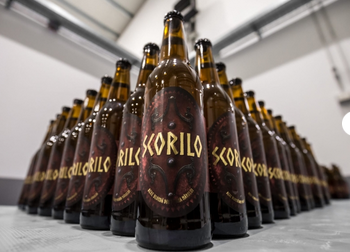 “Pentru 2022 ne dorim dublarea cifrei de afaceri prin extinderea zonelor în care vindem berea artizanală Scorilo. Ne vom concentra pe dezvoltarea rețelei de distribuție, pe consolidarea colaborărilor pe care le avem cu partenerii din zona cash and carry și inițierea unor parteneriate noi, dar și pe o listare mult mai puternică în zona Horeca”, spune Mihai Schelean - Șomfelean, co-proprietar şi berar la Fabrica de bere artizanală Scorilo. 
“Totodată, în 2022, intenționăm să ne mărim echipa de vânzări și ne vom implica în promovarea și dezvoltarea zonei unde avem capacitatea de producție. Poiana Mărului din Munții Țarcu, Caraș - Severin este o zonă deosebit de frumoasă care merită să fie cunoscută de către românii care știu să aprecieze natura și zonele speciale pe care le oferă țara noastră”, concluzionează Mihai Schelean - Șomfelean.“Ne bucurăm că familia berarilor se extinde prin alăturarea Scorilo, un jucător intrat pe piață în martie 2020, dar cu ambiții mari de dezvoltare. Asociația reprezintă interesele comune ale industriei de bere în fața autorităților și a societății. De aceea, include în componența sa atât producători mari, cât și pe cei medii sau mici, dar și furnizori de materii prime agricole pentru producția de bere. Cum segmentul berilor craft este într-o continuă efervescență, sunt binevenite și alte microberării în cadrul asociației Berarii României pentru a dezvolta împreună o cultură autentică a berii în țara noastră”, declară Julia Leferman, director general Asociația Berarii României.Fabrica de bere Scorilo se află situată în localitatea Poiana Mărului, Caraș - Severin, în inima Munților Țarcu, la 600 de metri altitudine.Localitatea în care este construită fabrica este asociată cu legenda regelui dac Scorilo. Aceasta spune că Scorilo, tatăl lui Decebal, ar fi ascuns comoara sa într-o peșteră aflată în Poiana Mărului, iar cel norocos o poate găsi acolo atunci când cade prima rază de soare, ce vine de pe creasta muntelui Nedeia, în ziua de 21 iunie a fiecărui an.Familia Șomfelean, care deține afacerea Scorilo, produce beri artizanale, tip Lager (Blondă), IPA (arămie) și Weizen ("wheat"), realizate după rețete dezvoltate în colaborare cu maeștrii berari din Austria. Colaboratorii austrieci îi asistă de altfel pe specialiștii locali și în procesul de producție. Capacitatea de producție a instalațiilor fabricii de la Poiana Mărului este de 300.000 de litri de bere anual, cu posibilitatea de a crește producția până la o capacitate maximă de 900.000 de litri pe an. Valoare inițială a investiției s-a ridicat la aproximativ 2 milioane de euro.COMERT SI ALIMENTATIE PUBLICACele mai responsabile companii din România. Cristina Hanganu, Lidl România: Companiile ar trebui să înceapă raportarea când încă nu este obligatoriu. Primul raport de sustenabilitate este extrem de dificil , Un proiect ZF şi BM, susţinut de BAT România , Alex Ciutacu , 13.01.2022,  https://www.zf.ro/companii/cele-responsabile-companii-romania-cristina-hanganu-lidl-romania-20456404 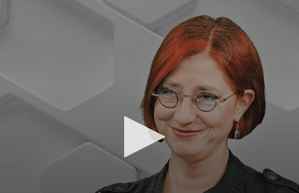 ♦ Distanţa medie dintre magazinele şi depozitele Lidl România a scăzut de la 231 km în 2016 la 115 km în 2020.Primul raport de sustenabilitate este dificil pentru o companie, iar firmele care nu sunt încă obligate să realizeze acest raport ar trebui să înceapă dinainte de a fi forţate prin cadrul legislativ, a explicat Cristina Hanganu, director de comunicare şi CSR, Lidl România, în cadrul emisiunii Cele mai reponsabile companii din România, un proiect ZF şi BM susţinut de BAT România.„Este mai bine să nu fie obligatoriu, deci să înceapă raportarea când încă nu este obligatoriu pentru că este ca un antrenament. Primul raport de sustenabilitate este extrem de dificil. Ce am înţeles noi pe pielea noastră este că faci raportul, îl publici, îţi iei nişte angajamente, iar greul abia acum începe, din momentul în care a devenit public acel document pentru că din momentul acela trebuie să ai un plan foarte bine pus la punct legat de cum vei îndeplini acele angajamente“.Invitata consideră că realizarea acestui raport este un exerciţiu bun pentru că îţi oferă o perioadă de ajustare. Totodată, raportul de sustenabilitate este primul pas pe care o companie îl poate face pentru a vedea cum stă în prezent şi ce are de făcut.„Companiile mari au în general modele de sustenabilitate, companiile ceva mai mici trebuie să şi le construiască pe un model sau de la zero, dar asta cere puţin timp. De asemenea, experienţa ne-a arătat că implicarea echipei interne la toate nivelurile este extrem de importantă ca mai departe să poţi să îndeplineşti obiectivele. Nu este un demers de management, ci este un demers de echipă“.Odată cu raportul de sustenabilitate realizat de Lidl România în 2016, unul dintre cei mai mari retaileri din sectorul alimentar şi-a setat mai multe ţinte ambiţioase prin care a încercat să îşi reducă impactul asupra mediului şi asupra comunităţilor în care activează.„De exemplu, dacă în decursul anului fiscal 2016 am reuşit să reducem distanţa medie dintre magazine şi depozite de la 231 km la 164 km, adică o reducere seminificativă, în 2020 deja am ajuns la o distanţă medie de 115 km.“„De ce ne uităm la asta? E un impact pe care noi îl avem când vine vorba de transport. Pentru noi este important să reducem distanţa de transport, asta înseamnă marfă care ajunge în magazine mai proaspătă, un drum mai scurt până la consumator. În plus, este vorba de carburant, folosim mai puţin carburant, iar uzura cauciucurilor este mai redusă, întrucât cauciucurile sunt extrem de poluante“.Un alt exemplu de indicator pe care Lidl munceşte pentru a-l îmbunătăţi este legat de ambalajele de plastic. Cristina Hanganu a explicat că la nivelul grupului Schwarz – proprietarul Lidl şi Kaufland – există un program amplu, cunoscut drept REset Plastic.„Toate companiile grupului sunt parte din acest program care se uită la ambalajul de plastic, la ce punem pe piaţă şi cum se închide bucla în zona asta. Noi ne-am angajat că până în 2025 vom reduce consumul de plastic cu 20%. Este un angajament pe care deja ni l-am luat de ceva timp, lucrăm la el, este pe termen lung şi nu este foarte simplu“.Auchan va ridica oferta pe acțiune pentru achiziționarea lanțului Carrefour, meatmilk , 13 ianuarie 2022   Lanțul francez de supermarketuri Auchan ar putea pregăti o nouă ofertă pentru concurentul său Carrefour cu sprijinul unor investitori, după ce ținta vizată a respins o tentativă anterioară de preluare în urmă cu trei luni, informează RetailDetail.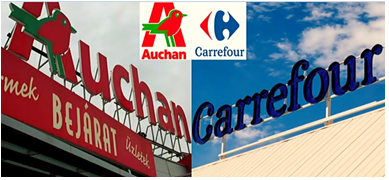 Auchan plănuiește să facă o nouă ofertă pentru Carrefour, relatează ziarul belgian De Tijd, pe baza articolelor Bloomberg și Les Echos. Familia proprietară Mulliez ar fi pregătită să plătească 23,5 euro pe acțiune, susținută de companii de investiții precum CVC, KKR și CD&R. Ieri, prețul acțiunii Carrefour a crescut deja cu 6% anticipat.În toamna anului trecut, Auchan a încercat deja să cumpere Carrefour la 21,5 euro pe acțiune, care ar fi fost plătită parțial în acțiuni. Carrefour a refuzat în cele din urmă oferta, dar în decembrie au apărut deja din nou zvonuri privind noi discuții între principalii acționari de familie ai ambelor companii.Împreună, ambii retaileri aveau să devină liderul incontestabil al pieței din Franța. Cu toate acestea, mulți analiști pun la îndoială o fuziune, în principal pentru că posibilitățile de sinergie sunt oarecum limitate. În afară de asta, nu este sigur dacă organul de control al concurenței ar aproba o fuziune exact așa.Studiu: Crește apetitul românilor pentru cumpărăturile online, 13 Jan 2022 ,  Simona PopaRomânii din mediul urban care fac cumpărături online sunt foarte fideli acestui canal de cumpărare, arată un studiu realizat de iSense Solutions. Astfel, 61% dintre cei chestionați plasează comenzi online cel puţin o dată pe lună.Un sfert dintre clienții fideli ai magazinelor virtuale au declarat că au făcut chiar mai des cumpărături online în ultimul an, cel mai probabil şi ca un efect al pandemiei de COVID-19, când oamenii au fost mai precauţi în a merge la cumpărături în magazine fizice.Magazinele fizice rămân însă preferate pentru cumpărături (84%), în timp ce 16% dintre români preferă magazinele online. Categoriile de mâncare şi băuturi (96%), medicamentele (92%), produsele de îngrijire personală şi curăţenie (91%) sunt cele mai achiziţionate din offline. În schimb, din online românii aleg să cumpere îmbrăcăminte şi încălţăminte (59%), electrocasnice şi electronice (52%) şi produse cosmetice (52%).„Shoppingul online câştigă din ce în ce mai mult teren. Cumpărăturile offline sunt asociate cu cumpărarea de produse alimentare, pentru cumpărăturile mărunte şi uzuale, dar şi pentru cele urgente, în timp ce shoppingul online este preferat pentru achiziţionarea cadourilor, a unor produse particulare sau atunci când vor să se asigure că găsesc cel mai bun preţ al unui produs. Principalele dezavantajele cu care se confruntă shoppingul online sunt legate de experienţă, produsele comandate pot fi diferite faţă de ceea ce comandă, şi de calitate, prin lipsa unei verificări şi testări ale produsului în prealabil”, declară Andrei Elvădeanu, Head of Market Strategy, iSense Solutions.Într-un top al avantajelor achizițiilor online, comoditatea ocupă primul loc (59%), urmată de evitarea aglomeraţiei din magazin (55%). Un alt avantaj îl reprezintă faptul că pot fi comparate mai uşor ofertele (52%) și se găsesc preţuri mai bune (48%).Metodologie: Datele prezentate fac parte din studiul omnibus săptămânal, reprezentativ pentru mediul urban și realizat de iSense Solutions pe perioada epidemiei de coronavirus pentru înțelegerea comportamentului românilor, având 500 de interviuri online în fiecare săptămână, grad de eroare +/- 4.38%, la un nivel de încredere de 95%.UNIUNEA EUROPEANAGrafic ZF: Care sunt ţările care produc cele mai multe legume din Uniunea Europeană (2020)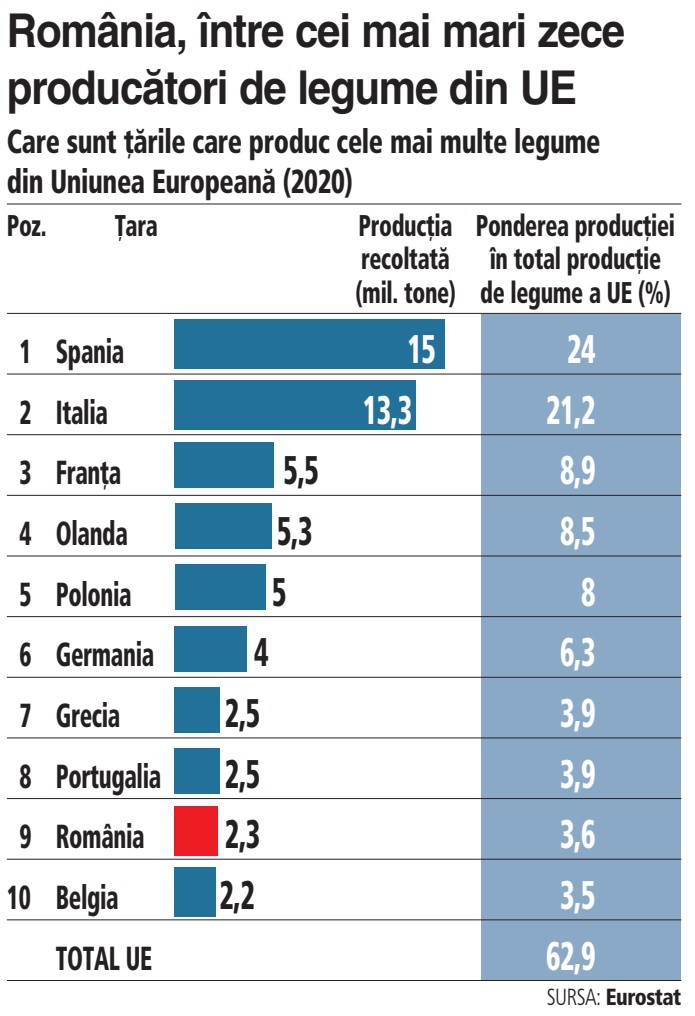 ...............................................UNGARIAUngaria reduce preţurile la o serie de alimente pentru a combate inflaţia, J.P. , Internaţional / 13 ianuarieGuvernul Ungariei a anunţat miercuri că, în contextul recentei creşteri a inflaţiei, se vor fixa preţurile pentru o serie de alimente de bază la nivelul din octombrie 2021, relatează agenţia EFE, conform Agerpres."Am decis să intervenim asupra preţurilor a şase produse", a spus premierul Viktor Orban, într-o postare video pe Facebook.Măsura vizează zahărul, făina de grâu, uleiul de floarea-soarelui, muşchiul de porc, pieptul de pui şi laptele cu 2,8% de grăsime, a explicat prim-ministrul.Orban a subliniat că furnizorii cu amănuntul vor trebui să coboare preţurile la aceste şase produse la nivelul din 15 octombrie 2021, însă nu a menţionat compensări economice din partea Guvernului.Premierul a justificat măsura prin creşterea preţurilor la energie şi a adăugat că aceste alimente vor putea fi cumpărate la preţ redus începând din 1 februarie.Ungaria a stabilit deja un preţ maxim pentru benzina 98, care nu trebuie să depăşească 1,35 euro pe litru.Deşi electricitatea avea deja un preţ maxim în Ungaria începând din 2013, recenta majorare a preţurilor la energie la nivel mondial are un efect secundar în ţara centro-europeană, mai scrie EFE.Conform calculelor preliminare ale Guvernului, inflaţia în Ungaria a fost în 2021 de 5,1%, faţă de 3,3% în 2020.Ungaria, care nu se află în zona euro, va avea în 3 aprilie alegeri legislative, iar Viktor Orban urmăreşte al patrulea mandat consecutiv, adaugă agenţia spaniolă.UNGARIACe înseamnă inflaţia pentru omul de rând? În Ungaria, rata de peste 8% măsurată de statistică şi luată în considerare de banca centrală aduce scumpiri la mâncarea din supermarket şi de 15%. Nicăieri în regiune nu se prevede că preţurile vor da înapoi prea curând, Bogdan Cojocaru , 12.01.2022 În supermarketurile din Ungaria cel mai mult s-au scumpit castraveţii şi pastele făinoase.Banca centrală a Ungariei a fost prima din UE care a început lupta cu inflaţia şi spune că are succes, chiar dacă indicatorul creşterilor de preţuri nu se retrage de la nivelurile record atinse, iar experţii economici, chiar cei ai instituţiei, spun că scumpirile la produsele şi serviciile de bază, altele decât mâncarea şi energia, vor continua în următoarele luni. Şi chiar dacă inflaţia generală se diminuează, acest lucru nu înseamnă preţuri mai mici, ci scumpiri mai lente.Energia şi alimentele sunt adesea elementele cele mai volatile ale inflaţiei. În Ungaria, guvernul s-a asigurat că populaţia are cea mai ieftină energie din Europa, dar nu a făcut acelaşi lucru şi pentru companii. În Polonia, primul scut antiinflaţie nu a avut un efect decisiv, aşa că guvernul a aplicat un al doilea scut, care prevede TVA redusă la energie şi mâncare. Dar şi acolo experţii băncii centrale cred că inflaţia va începe să dea înapoi abia la vară.În Cehia, scumpirile au grăbit pasul în decembrie, iar oficialii băncii centrale se aşteaptă ca spre finalul acestui an preţurile să sară în salturi de 10% (ritm anualizat) înainte de a se hotărî să dea înapoi. Pentru Cehia, considerată cea mai matură economie est-europeană, o inflaţie de 10% este enormă. Toxicitatea unei inflaţii se măsoară în comparaţie cu creşterea economică, iar la economiile trecute de adolescenţă, adică de stadiul de „în curs de dezvoltare“, creşterile sunt de obicei mai mici. Inflaţia  în Cehia a fost în decembrie de 6,6%.Pentru băncile centrale, inflaţia este doar unul din indicatorii sănătăţii sau pericolelor care pândesc o economie.În Ungaria, site-ul de presă G7 a căutat să afle ce înseamnă inflaţia pentru omul de rând, cel care merge la magazinul de cartier pentru a-şi face cumpărăturile zilnice. Analiza arată că în prezent cumpărătorii trebuie să plătească în medie cu 15% mai mult decât în urmă cu un an dacă îşi fac cumpărăturile la Aldi şi cu 12,5% mai mult dacă aleg Lidl. În noiembrie, inflaţia a fost de 7,4%, iar şefii băncii centrale sperau atunci ca acesta să fie vârful. G7 a calculat că la Aldi cel mai mult s-au scumpit castraveţii şi pastele făinoase, cu preţuri duble.Doar Coca-Cola s-a ieftinit. La Lidl au scăzut preţurile mai multor produse, printre care bananele, morcovii, portocalele şi hârtia igienică, dar şi acolo cele mai mari scumpiri au fost constatate la spaghete şi castraveţi. O parte din creşterile de preţuri din Ungaria reflectă tendinţa de depreciere a forintului, care scumpeşte importurile. Însă un ziar financiar proguvernamental, Világgazdaság, speculează că forintul ar putea ajunge cea mai bună investiţie anul acesta ca urmare a aprecierii monedei. Aprecierea ar putea veni ca urmare a creşterilor de dobândă aplicate de banca centrală deja din iunie pentru stăvilirea inflaţiei şi a încetinirii inflaţiei.Unii analişti atrag atenţia că se apropie alegerile din primăvară, unde premierul Viktor Orban va avea de înfrutat pentru prima dată ceea ce acum pare o opoziţie unită, şi că în acest context guvernul nu va lăsa forintul să cadă, aceasta fiind o problemă electorală sensibilă, scrie Hungary Today.Banca centrală, condusă de un aliat devenit critic al premierului Orban, prevede că ritmul de creştere a preţurilor alimentelor s-ar putea dubla anul acesta.Ideea generală printre analiştii chestionaţi de agenţia de presă MTI este că domolirea inflaţiei este un proces de durată. În Polonia, cea mai mare economie din regiune, inflaţia anualizată a atins 8,6% în decembrie, deşi guvernul a încercat să-i oprească urcuşul. De aceea, Varşovia foloseşte acum un al doilea scut anti-inflaţie. Totuşi, unii analişti, cum sunt cei de la ING, cred că scumpirile vor persista, în primul rând deoarece companiile vor transforma în preţuri mai mari pentru clienţi costurile mai mari cu energia şi producţia.Apoi, şi creşterile preţurilor alimentelor vor rămâne puternice din cauza îngrăşămintelor chimice mult mai scumpe. De asemenea, creşte riscul formării unei spirale salarii-preţuri datorită rigidităţii pieţei muncii (puţină forţă de muncă disponibilă sau doritoare să muncească şi exces de locuri de muncă) şi presiunilor pentru majorări salariale.Guvernatorul băncii centrale poloneze Adam Glapinski, un aliat al guvernului, se aştaptă ca inflaţia să înceapă să dea înapoi abia în iunie. Dar vârful pe care-l vedea în urmă cu doar câteva săptămâni pentru la vară a fost deja atins.Totuşi, el a avertizat că banca centrală nu va lupta cu orice preţ cu inflaţia. Echipa sa a dat vina pentru scumpirile din decembrie pe scumpirile „brutale“ la alimente. În acest context, premierul Mateusz Morawiecki a anunţat un al doilea set de măsuri anti-inflaţie care cuprinde reducerea temporată a TVA la carburanţi de la 23% la 8% (din februarie până în iunie), renunţarea la taxele pe combustibilii pentru încălzit şi gătit şi pe îngrăşăminte chimice. TVA la unele alimente va ajunge la 0 de la 5%. De asemenea, premierul le-a cerut comercianţilor de alimente să reducă preţurile.În plus, este în plan o lege nouă care să limiteze impactul gazelor scumpe asupra unor instituţii publice cum sunt spitalele. Măsurile suplimentare vin în condiţiile în care reformele fiscale denumite „Ordinea Poloneză“, care ar trebui să redistribuie mai eficient veniturile în societate, sunt criticate tocmai de unii dintre cei ce ar trebui să beneficieze de ele.BULGARIAFocar de gripă aviară la o fermă din Bulgaria. Aproape 6.000 de păsări vor fi sacrificate! Angelica Lefter - 13 ianuarie 2022  Un nou focar de gripă aviară depistat la o fermă din Bulgaria. Peste 5.800 de rațe vor fi sacrificate din cauza acestei boli, în sudul țării, la ferma industrială din satul Zalti Bryag, după cum au anunțat autoritățile bulgare.Aceasta este a cincea fermă afectată de gripă aviară în sudul Bulgariei, începând din decembrie, potrivit Reuters citat de a ziare.com.Totodată, Organizaţia Mondială pentru Sănătate Animală (OIE), a transmis că focarele de gripă aviară din Asia şi Europa au un risc mai ridicat să se răspândească la oameni din cauza numărului ridicat de variante.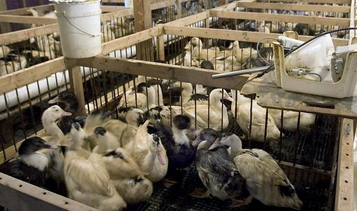 Și în România, miercuri, 12 ianuarie, Direcţia Sanitar-Veterinară şi pentru Siguranţa Alimentelor (DSVSA) Tulcea, a anunţat că a înregistrat un prim caz de gripă aviară în acest an şi a informat populaţia cu privire la măsurile pe care trebuie să le respecte pentru combaterea răspândirii virusului H5N1.Gripa aviară este o boală virală foarte contagioasă, care apare în principal la păsările de curte şi la păsările de apă sălbatice. Virusurile gripei aviare sunt virusuri cu patogenitate ridicată sau scăzută (HPAI, respectiv LPAI) în funcţie de caracteristica moleculară a virusului şi de capacitatea acestuia de a provoca boli şi mortalitate la pui. În mod normal, gripa aviară începe să se manifeste toamna, virusul fiind transportat de păsările sălbatice migratoare care vin din Asia în Europa.Ţările care descoperă boli animale periculoase precum pesta porcină africană sau gripa aviară înalt patogenă trebuie să avertizeze imediat Organizaţia Mondială pentru Sănătate Animală (OIE) şi să trimită regulat rapoarte de evoluţie.GERMANIAGermania, nevoie disperata de forta de munca din alte tari. Ce salarii se acorda? ianuarie 13, 2022 Germania se confrunta cu un deficit major de forta de munca, in prezent, si are nevoie de o crestere a imigratiei, prin care sa compenseze acest deficit, noteaza Reuters.  “Avem 300.000 de locuri de munca vacante astazi si ne asteptam ca acest numar sa urce la un milion si mai mult.Daca nu reducem acest decalaj, vom avea probleme reale de productivitate”, a declarat Robert Habeck, lider al partidului Verzilor, intr-o conferinta de presa.Institutul Economic German estimeaza ca forta de munca se va reduce cu peste 300.000 de persoane in acest an, deoarece sunt mai multi lucratori in varsta care se pensioneaza decat tineri care intra pe piata muncii, relateaza Reuters.Se asteapta ca acest decalaj sa se mareasca la peste 650.000 in 2029, lasand un deficit acumulat de persoane de varsta activa in 2030 de aproximativ 5 milioane de persoane.Numarul germanilor care au un loc de munca a crescut la aproape 45 de milioane in 2021, in pofida pandemiei de coronavirus.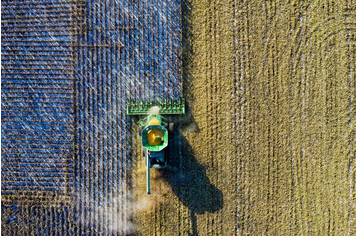 Dupa decenii de rate scazute ale natalitatii si imigratie inegala, o forta de munca in scadere reprezinta o bomba cu ceas pentru sistemul public de pensii din Germania.Partidele aflate la guvernare au convenit in cadrul negocierilor de coalitie sa reduca obstacolele pentru lucratorii calificati din strainatate si sa faca munca din nou mai atractiva prin diverse masuri, inclusiv prin cresterea salariului minim national la 12 euro (13,60 dolari) pe ora.MAREA BRITANIEMai multe tractoare înmatriculate în Marea Britanie în 2021, Gheorghe GHIŞE,  13 ianuarie 2022 În decembrie 2021, înmatriculările de tractoare agricole au crescut cu aproape 14,0%, ajungând la 883 unități, ceea ce făcut ca numărul total de tractoare înregistrate în 2021 să ajungă la 12.017 unități, mai mult cu aproape 16,0% față de 2020. De asemenea, numărul de tractoare agricole înmatriculate în Marea Britanie în decembrie 2021 a depășit din nou nivelul din aceeaşi lună a anului 2020, după ce în noiembrie a scăzut sub nivelul lunii noiembrie 2020, conform datelor publicate de AEA (The Agricultural Engineers Association).După provocările din prima jumătate a anului 2020 era inevitabil ca înmatriculările de tractoare agricole să fie mai mari la începutul anului 2021. Cu toate acestea, o creștere anuală de 25% în prima jumătate a anului arată că înmatriculările au fost confortabil peste media ultimilor trei ani. Creșterea numărului de tractoare înmatriculate a încetinit în a doua jumătate a anului, în parte din cauza perturbărilor generalizate ale lanțurilor de aprovizionare globale. Acest lucru i-a afectat atât pe producătorii de tractoare, cât și pe cei care produc o serie de alte bunuri și a dus la prelungirea termenelor de livrare a mașinilor.Redresarea numărului de tractoare agricole înregistrate a însemnat că puterea totală a mașinilor vândute în cursul anului a revenit la nivelul anului 2019, ajungând la 1999 mii CP, deși puterea medie în 2021 fost mai mică decât în 2020 (166,3CP vs 171,0CP).Reamintim că în 2019, în topul înmatriculărilor de tractoare din UK conducea John Deere (3800 unităţi), urmat de New Holland (2314 unităţi), Massey Ferguson (1665 unităţi), Case IH (1204 unităţi) şi Fendt (921 unităţi).CHINAKFC, criticat în China pentru că ar încuraja risipa alimentară / Autoritățile chineze încurajează populația să boicoteze o campanie promoțională lansată de lanțul de restaurante , Analize • 13 Ianuarie 2022 • Redacția •    Autorităţile chineze încurajează populaţia să boicoteze o campanie promoţională lansată de lanţul de restaurante KFC, apreciind că aceasta promovează risipa alimentară, un nou exemplu al unei mărci străine care are probleme în a doua mare economie a lumii, transmite Bloomberg, citată de Agerpres.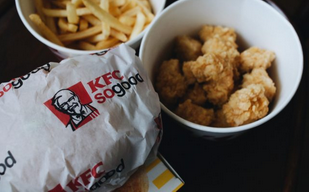 Pentru a sărbători 35 de ani de când franciza KFC este prezentă în China, lanţul de restaurante a lansat recent o campanie promoţională de tip „mystery boxes”, împreună cu un retailer de jucării, care permite clienţilor să câştige figurine Dimoo la achiziţionarea anumitor meniuri KFC. Figurile au devenit atât de populare încât au declanşat o frenezie a achiziţiilor în rândul consumatorilor chinezi.Într-un comunicat de presă publicat miercuri, Asociaţia pentru protecţia consumatorilor din China susţine că o singură persoană a cumpărat 106 meniuri KFC, pentru care a plătit 10.500 de yuani (1.650 de dolari), pentru a obţine astfel întreaga colecţie de figurine. De asemenea, alţi clienţi ai KFC au plătit alte persoane pentru ca acestea să mănânce meniurile suplimentare pe care le-au achiziţionat în săptămâna de la debutul campaniei sau pur şi simplu au aruncat la coş mâncarea, susţine Asociaţia pentru protecţia consumatorilor.În mod frecvent, Guvernul chinez şi media oficială critică mărcile străine, afectându-le vânzările şi obligând directorii acestor companii să îşi ceară scuze. Cele mai recente cazuri au vizat firmele Canada Goose Holdings Inc., Mercedes-Benz, Walmart Inc.şi Intel Corp.Guvernul condus de preşedintele chinez Xi Jinping a lansat în 2020 o campanie destinată reducerii risipei alimentare, o mişcare care a generat speculaţii cu privire la capacitatea Chinei de a-şi hrăni cei 1,4 miliarde de locuitori. Ulterior autorităţile de la Beijing au subliniat că ţara are suficiente rezerve de alimente.SANATATE si GASTRONOMIESuculde dovleac  scade colesterorul şi glicemia. Iată cum se prepară JOI, 13 IANUARIE 2022, 17:17 ,   AUTOR: https://www.realitatea.net/stiri/lifestyle/bauturaminune-care-scade-colesterorul-si-glicemia-iata-cum-se-prepara_61e042a2f067921d183582d6 Metoda simplă şi naturală prin care îţi poţi regla glicemia 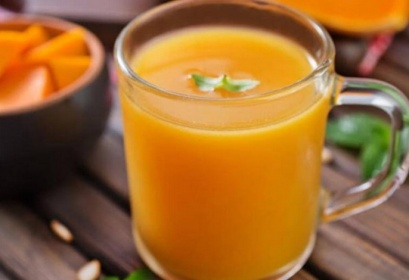 Extrem de nutritiv, dovleacul este o legumă bogată în betacaroten şi antioxidanţi. Pulpă de dovleac conţine vitamine, în special provitamina A, vitaminele E şi C, săruri minerale, hidraţi de carbon, protide, iar seminţele conţin ulei, protide, lecitină, rezine şi enzime cu proprietăţi antihelmintice. Dovleacul reglează glicemia, scade colesterolul şi trigliceridele şi menţine inima sănătoasă. Iată cum poate fi folosit în acest scop:1. Curată de coajă 120 de grame de dovleac crud şi taie-l în bucăţi potrivite.2. Pune dovleacul tăiat cu puţină apă şi mixează până obţineţi un amestec omogen.Această băutură trebuie consumată regulat, timp de o luna, zilnic, cu 20 de minute înainte de micul dejun, conform bzi.ro.DOSARAfaceri de la zero. Nicoleta Toma şi familia ei pun motivele tradiţionale pe un întreg portofoliu de obiecte de decor din ceramică şi lemn, care le-au adus afaceri de 10.000 de euro în 2021, 13.01.2022, Alina-Elena Vasiliu  https://www.zf.ro/afaceri-de-la-zero/afaceri-de-la-zero-nicoleta-toma-si-familia-ei-pun-motivele-20456372 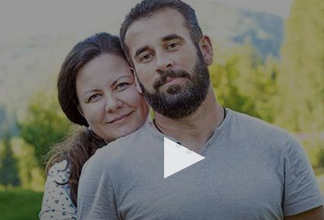 Povestea a pornit în 2014, după ce Nicoleta acumulase experienţă în domeniul financiar-contabil şi s-a orientat spre o organizaţie de protecţie a mediului, iar timpul liber a ales să-l canalizeze spre pasiunile ei.Romanian Fairy Tales este numele pe care Nicoleta Toma şi familia ei au ales să-l dea colecţiilor de obiecte de inspiraţie tradiţională pe care le creează cu propriile mâini. Au început în 2015, cu un semn de carte cusut, având modelul Coloanei Infinitului, iar de acolo s-a dezvoltat un întreg portofoliu.„Coasem, croşetăm, împletim eu împreună cu mama mea (Ecaterina Toma – n. red.) şi soacra mea (Judit Csiszar – n. red.), iar împreună cu soţul meu (Barna Csiszar – n. red.) realizăm obiecte de ceramică şi iluminat. Ne inspiră tradiţiile şi ornamentele populare. Suntem originari din zona Braşovului şi ne concentrăm pe tradiţiile din această zonă. Pe timp de vară, lucrăm la produsele mai mari, pe bază de lemn, într-o şură din Râşnov“, a povestit Nicoleta Toma la emisiunea online ZF Afaceri de la zero. Povestea a pornit în 2014, după ce Nicoleta acumulase experienţă în domeniul financiar-contabil şi s-a orientat spre o organizaţie de protecţie a mediului, iar timpul liber a ales să-l canalizeze spre pasiunile ei.De atunci şi până astăzi, Romanian Fairy Tales a ajuns să fie un brand pus pe obiecte de decor din ceramică şi lemn şi obiecte de iluminat ce poartă pecetea tradiţiei.„Cele mai căutate sunt pernele din cânepă ţesută şi semnele de carte. Un semn de carte porneşte de la 80 de lei, o pernă costă în jur de 250 de lei. Pentru lucrările mai mari, din lemn, preţurile pot ajunge şi la 2.500 de lei. Timpul†minim†de lucru alocat pentru un produs este de patru ore. Lucrăm cu materiale naturale şi reciclate de la furnizori locali şi solicităm şi documente care să ateste că într-adevăr sunt reciclate. Transformăm încet, în familia noastră, materialele precum lemnul recuperat, inul, cânepa, bumbacul organic, papura, rafia, celuloza, mătasea de vierme.“Business Romanian Fairy Tales le-a adus fondatorilor săi o cifră de afaceri de 10.000 de lei (2.000 de euro) în 2020, pentru ca în 2021 rezultatul să ajungă la 10.000 de euro, iar Nicoleta Toma speră ca trendul să se menţină.„Suntem prezenţi online, dar şi în două magazine fizice din Bucureşti (My Romanian Store) şi Braşov (Inspiratio, lângă Biserica Neagră) şi suntem în discuţii pentru a intra şi într-un magazin şi în Sibiu.“În paralel cu afacerea, Nicoleta Toma lucrează, de peste şapte ani, ca specialist financiar într-o organizaţie de mediu, iar soţul ei este electronist. Serile şi weekendurile le dedică însă proiectului Romanian Fairy Tales.   Un semn de carte porneşte de la 80 de lei, o pernă costă în jur de 250 de lei. Pentru lucrările mai mari, din lemn, preţurile pot ajunge şi la 2.500 de lei.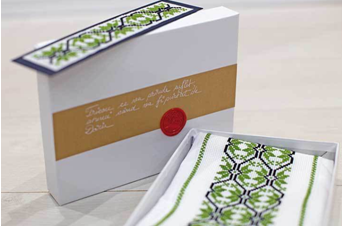  Verben™ – fungicidul NR 1 din T1! Un nou STAR în combaterea bolilor la culturile de cereale păioase! agrointeligenta.ro - 13 ianuarie 2022  Protecția cerealelor începe din T1, iar începând din acest an, fermierii au la dispoziție un nou star în combaterea bolilor la cereale păioase: fungicidul Verben de la Corteva Agriscience.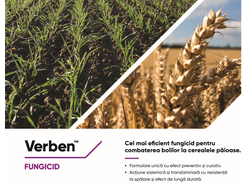 Principalele boli care afectează puternic culturile de cereale păioase își fac apariția chiar din primăvară, cum ar fi făinarea, pătarea în ochi, septorioza, iar dacă factorii de mediu sunt favorabili și restul bolilor pot apărea mai devreme.Verben™ este cel mai nou și mai puternic fungicid special creat și lansat de Corteva Agriscience în 2022 pentru a asigura protecția cerealelor încă de la primul tratament din primăvară. Prin utilizarea lui Verben™ în primul tratament T1, beneficiem de puterea curativa și preventivă a celor două substanțe active conținute. Având o plantă curată chiar din T1, putem optimiza schema tehnologică, fără a face rabat de la producție, deoarece planta va fi curată încă din primăvară și va fi mai rezistentă în fața următoarelor valuri de infecție.O singură lovitură tuturor bolilor importanteFungicidul Verben™ este compus din două dintre cele mai bune substanțe active întâlnite la ora actuală (proquinazid și protioconazol). Aceste două substanțe active au un efect sinergic, fiind puse în valoare și cu ajutorul formulării speciale create de Corteva, pentru a oferi maximul de putere chiar și la temperaturi scăzute, aderență, distribuție uniformă a substanțelor active și rezistență la spălare la o oră de la aplicare. Prin folosirea lui Verben™ în T1 nu mai este nevoie să adăugam în pompă un alt fungicid, eliminând astfel riscul de fitotoxicitate, poluare și incompatibilitate. In testele efectuate de Corteva, Verben™ a dovedit că poate fi amestecat fără a avea probleme de compatibilitate cu majoritatea produselor fitosanitare, fie ele regulatori de creștere, erbicide, fungicide sau insecticide, frecvent utilizate în T1.Cel mai bun în controlul făinăriiVerben™ combate bolile specifice, inclusiv făinarea, chiar și la temperaturi reduse. Testele efectuate de către Corteva au evidențiat faptul că, pe lângă absorbția rapidă în plantă chiar și la temperaturi sub 10 °C, Verben™ combate făinarea și septorioza foarte bine și rămâne activ datorită sinergiei celor două substanțe, chiar și la câteva săptamâni după aplicare.Datorita mobilității sale în planta chiar și la temperaturi scăzute, Verben™ acționează înainte ca simptomele să fie vizibile asupra hifelor miceliene care sunt deja prezente în planta de cultură. Verben™ protejează cerealele păioase prin modul său de acțiune, atât curativ cât și preventiv. Prin formularea și sinergia celor două substanțe active, Verben™ deține controlul bolilor la toate culturile de cereale păioase și în special al făinării.Verben™ o soluție antirezistențăDatorită celor două substanțe active, Verben™ este considerat o soluție viabilă într-un viitor în care clasa azolilor va fi dominantă și riscul de rezistență va fi unul foarte ridicat. Prin utilizarea lui Verben™, acest risc este minimizat deoarece ambele substanțe active din Verben™ fac parte din două clase chimice diferite, ce au moduri de acțiune diferite, care vor împiedica crearea rezistenței bolilor.Dozarea și utilizareaLa grâu și triticale, se poate aplica de la stadiul de înfrățire până la înflorit (50% spice înflorite) BBCH 25-65, în doză de 0,6-1l/ha, doza medie recomandată fiind de 0,75l/ha.La secara și orz, Verben™ se poate aplica din stadiul de înfrățire până în faza de burduf, BBCH 25-49, în doză de 0,6-1l/ha, doza medie recomandată fiind de 0,75l/ha.Spectrul de combatere al lui Verben este foarte mare cuprinzând boli precum: Erysiphe graminis – Făinarea, Septoria tritici – Septorioza, Septoria nodorum – Septorioza spicelor, Pseudocercosporella herpotrichoides – Pătarea în ochi, Puccinia striiformis– Rugina galbenă, Puccinia recondita- Rugina brună , Pyrenophora teres- Sfâșierea frunzelor, Ramularia collo-cygni-Ramularia, Rhynchosporium secalis – Arsura frunzelor.Prin utilizarea lui Verben™ încă de la primul tratament din primăvară, planta este protejată de bolile specifice cerealelor, fortifiată și pusă în valoare, pentru a oferi producțiile cele mai mari și mai calitative.Adrian IonescuCategory Marketing Manager Insecticide & Fungicide- Corteva Agriscience RO & MD                                                            *  *  *Elimina din timp rezerva de agenti patogeni prin tratamente in perioada repausului vegetative, 12 Ian. 2022 Tratamentele de toamna-iarna se bazeaza in general pe utilizarea succesiva a substantelor cu efect fungicid si insecticid. Scopul acestor tratamente? Combaterea rezervelor biologice ale daunatorilor si bolilor care supravietuiesc sezonului rece (ciuperci si bacterii: rapan, foc bacterian, ciuruire etc.).Care sunt substantele si, respectiv, produsele utilizate pentru tratamente?Tratamentele destinate controlului fitosanitar intr-o cultura se stabilesc pentru un anumit tip de agent de daunare, fie ca ne referim la bacterii, ciuperci sau daunatori. In functie de stadiul vegetativ, se va stabili atat concentratia, cat si numarul de tratamente. Printre solutiile utilizate recomandam:Zeama bordeleza – pentru tratarea eventualelor boli fungice.Insecticidul Mospilan 20 SG impreuna cu adjuvantul N-Oil, pe baza de ulei vegetal de floarea soarelui – pentru combaterea formelor hibernante ale paduchilor testosi, dar si a altor daunatori.Fungicidul Alcupral 50 PU – reduce considerabil atat infectiile primare cauzate de agenti patogeni, cat si formele de rezistenta ale acestora.Foarte important este ca aceste tratamente sa nu se execute pe vreme ploioasa si in conditii de vant! Tratamentele se fac doar cu produse omologate pentru speciile pomicole, preparate conform indicatiilor de pe eticheta si achizitionate doar de la surse autorizate. De asemenea, respectarea dozelor impiedica aparatia fenomenelor de fitotoxicitate sau a formelor de rezistenta in cazul unor boli sau daunatori.Pentru mai multe detalii despre oferta noastra va rugam sa apelati la reprezentantii ALCEDO din zona dumneavoastra. Informatii gasiti si in aplicatia ALCEDO, disponibila in AppStore sau Google Play: https://aplicatia.alcedo.ro/   . Echipa ALCEDO*  *  *Bunăstarea taurinelor: 5 sfaturi pentru sezonul rece , Gheorghe Ghise,  13 ianuarie 2022 Pentru o bună evoluţie a stării de sănătate şi a condiţiei corporale a vacilor, fermierii trebuie să se concentreze asupra confortului animalelor şi asigurării necesarului de furaje în timpul iernii.Pentru optimizarea performanţelor fermelor de vaci, în special a celor de lapte, fermierii trebuie să ia în considerare o serie de măsuri de pregătire pentru iarnă.    1. Verificaţi confortul în boxe (sau spaţiu de odihnă) şi accesul la hrană. Concurenţa pentru spaţiul de odihnă şi la frontul de furajare creşte disconfortul vacilor şi riscul de şchiopătare, deoarece timpul de repaus va fi redus şi vacile se "împing" pentru a avea acces la furaje.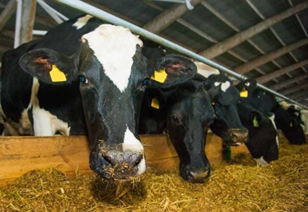 2. Asiguraţi ventilaţia adăposturilor! Pregătirea adăposturilor pentru perioada de iarnă trebuie să cuprindă atât izolarea acestora, în special împotriva curenţilor reci de aer, cât şi, mai ales, o bună ventilare a acestora. Animalele preferă o temperatură mai redusă. Mult mai periculoasă pentru sănătatea animalelor este lipsa ventilaţiei (acumularea de noxe, umiditatea şi condensul).3. Adaptaţi raţiile la sezonul rece! Necesarul nutritiv se modifică odată cu venirea iernii. Evitaţi modificările bruşte ale raţiei furajere. Modificarea reţetelor/raţiilor furajere în perioada iernii trebuie făcută treptat, cu asigurarea unei perioade de tranzit şi verificarea permanentă a calităţii furajelor. Furajele depozitate în spaţiu descoperit nu trebuie să fie îngheţate, alterate sau mucegăite.De asemenea, trebuie verificate stocurile de furaje, astfel încât acestea să fie suficiente în cazul apariţiei unei perioade mai lungi de blocare a aprovizionării (întrerupere a circulaţiei, etc.).4. Controlaţi dermatita digitală. Limitarea mişcării în perioada de iarnă este un factor stresant (care duce la imunosupresie) şi poate fi declanşator pentru dermatita digitală (DD) - o dermatită infecţioasă, contagioasă şi dureroasă a ţesutului digital. Şi în timpul iernii trebuie continuate tratamentele prin îmbăierea picioarelor pentru prevenirea pododermatitelor.5. Supravegheaţi condiţia corporală a animalelor. Urmăriţi permanent evoluţia greutăţii corporale a vacilor în lactaţie şi a celor în repaus mamar. De multe ori, furajarea deficitară poate să conducă la o incidenţă mai mare a vacilor cu o condiţie fizică mai slabă. Atenţie la viţeiViţeii sunt mai sensibili în ceea ce priveşte stresul provocat de schimbarea regimului alimentar, precum şi al diferenţelor mari de temperatură dintre zi şi noapte. Gestionarea stresului termic ajută la protejarea viţeilor şi tineretului împotriva celor mai periculoase afecţiuni: diareea şi pneumonia. La viţei trebuie urmărită evoluţia greutăţii corporale, respectiv sporul mediu zilnic, un indicator foarte important al stării de sănătate al animalelor.Atenţie! Cântăriţi viţeii pe toată perioada iernii pentru a vă asigura că sporul de greutate vie este constant şi susţinut! - ROBOTUL FERMY, specialist Agri 4.0Cele mai importante măsuri pentru pregătirea fermelor de vaci pentru iernare!*  *  *Care este cel mai bun fân pentru capre, Sorin Octavian VOIA, 13 ianuarie 2022 - Capra este un rumegător care în perioada de stabulaţie are nevoie de fibroase (fân) şi de grosiere (paie, vreji, tulpini) pentru buna funcţionare a sistemului digestiv, îndeosebi a prestomacelor. Care este cel mai bun fân pentru caprele tale!Pentru un animal cu o reputaţie proverbială în ceea ce priveste diversitatea alimentară, de ce ne-am chinui să le hrănim ştiinţific! Răspunsul este simplu: pentru a creşte animale sănătoase, productive şi longevive.La păşune caprele mănâncă o mare varietate de plante, de la buruieni, la frunze, lăstari şi chiar arbuşti lemnoşi. Caprele aleg instinctiv cele mai hrănitoare plante disponibile. Aceasta înseamnă că refuză cu încăpăţânare “să tundă gazonul” şi, în schimb, vor mânca florile din curte, buruienile, tufişurile, frunzele şi chiar scoarţa copacilor.Categorii de fân: leguminoase (lucernă şi trifoi), graminee (lolium, golomăţ, păiuş de livadă, etc), cereale (fân de ovăz, tăiat înainte de maturizarea seminţelor) şi borceag (amestec de leguminoase cu graminee anuale). Nevoi nutriţionaleÎn stabulaţie, caprele au nevoie de 1,5-2 kg de fân pe zi (3% până la 4% din greutatea corporală) pentru ca rumenul lor să funcţioneze corect. Furajarea se face la alegere (discreţie) sau de două-trei ori pe zi.• Fânul este bogat în celuloză, motiv pentru care poate fi valorificat, cu un randament mai ridicat, doar de rumegătoare. La nivelul rumenului sunt prezenţi simbionţi ruminali, reprezentaţi în special de bacterii, protozoare şi fungi. Aceştia eliberează enzime care acţionează asupra legăturilor celulozice şi le desfac cu formare de acizi graşi volatili, care reprezintă o sursă de energie pentru rumegătoare.• Pe lângă celuloză, sunt şi alte fibre, ca hemiceluloză, substanţe pectice şi substanţe încrustante, reprezentate de lignină, cutină şi suberină. Conţinutul în celuloză creşte pe măsură ce plantele înaintează în vegetaţie şi îmbătrănesc. Odată cu creşterea conţinutului în fibre brute, scade şi digetibilitatea fânului şi a grosierelor. 5 condiţii pentru calitateModalitatea sigură de a cunoaşte conţinutul nutriţional al fânului pentru capre este analizarea lui de către un laborator de testare a furajelor.1. Se pot aplica, dacă avem multe capre, şi cantităţi mari de fân. Pentru capre mai puţine nu ne încărcăm cu un cost suplimentar, dar trebuie să avem în vedere ca recoltarea plantelor pentru fân să se facă atunci când acestea se află în faza de vegetaţie până la înflorire.2. Pentru păstrarea valorii nutritive a fânului, în special a conţinutului în vitamine, se recomandă ca recoltarea să nu se facă pe timp umed iar uscarea să se facă la umbră.3. De regulă, fânul bogat în frunze are o valoare nutritivă mai mare decât fânul care conţine multe tulpini.4. Trebuie luaţi în considerare toţi nutrienţii digestibili ce reprezintă suma componentelor fibrelor digerabile, proteinelor, lipidelor şi carbohidraţilor dintr-o raţie.5. Nu daţi fân mucegăit. Aflatoxinele secretate de mucegaiuri determină o rată mare de mortalitate la iezi şi îmbolnăvirea caprelor adulte, ceea ce atrage şi scăderea producţiei. Aceste aflatoxine ajung şi în lapte, devenind impropriu pentru consumul uman. Necesar de proteinăNecesarul minim de proteină pentru menţinerea caprelor sănătoase este de 7-8% proteină brută. Acest necesar este mai mare în timpul creşterii, gestaţiei, alăptării şi mulsului şi poate ajunge până la 14% sau chiar 18% la iezi în prima perioadă de alăptare. Nivelul ridicat de proteină nu se poate asigura doar prin fân. Astfel, în perioadele critice, cum sunt ultima lună de gestaţie şi prima de lactaţie, se scot din raţie grosierele şi suculentele şi se menţie fânul, la liberă alegere, crescând progresiv proporţia de concentrate până se asigură necesarul zilnic de nutrienţi.În timpul alăptării, necesarul de proteine al unei capre se poate dubla, iar cerinţele nu trebuie asigurate doar prin creşterea ponderii cerealelor. Deoarece formarea laptelui necesită un aport proteic mai mare, fânul de leguminoase (lucerna sau trifoiul) conţine suficiente proteine pentru a satisface necesarul caprelor care alăptează. Cu toate acestea, acest aport de proteine trebuie crescut treptat în timpul sarcinii, nu brusc.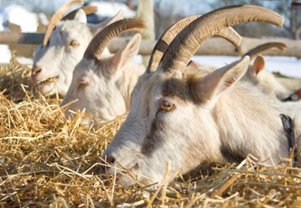  Controverse privind fânul de lucernăUnii oameni evită să hrănească ţapii cu fân de lucernă din cauza posibilităţii de formare a calculilor urinari. Această problemă, însă, poate fi asociată mai mult cu aportul insuficient de apă şi cu o pondere ridicată a cerealelor în raţie.Chiar dacă lucerna pare alegerea perfectă pentru fân, acesta este mai scumpă şi mai greu de manipulat şi de stocat, pentru că se scutură uşor. În alte perioade decât cele critice putem folosi cu un bun efect nutritiv un fân de graminee sau un amestec de leguminoase cu graminee.Fânul rămâne furajul de bază pentru rumegătoare, în special în perioada de stabulaţie, iar celelalte categorii furaje se adaugă sau se scot în funcţie de cât de mari sunt cerinţele animalelor. siv pentru a da timp ca simbionţii ruminali să se modifice structural.Nu uitaţi! La capre orice schimbare a componentelor unei raţii nu trebuie să se facă brusc, ci progresiv - Robotul FERMY, Specialist Agri 4.0Gestaţia la capre în perioada iernii! Cum puteţi evita complicaţiile şi pierderile! un articol de SORIN-OCTAVIAN VOIA  , USAMVB TimişoaraAquaphor: Investim peste 10 milioane de dolari anual în cercetare și dezvoltare , De Food Biz , ian. 13, 2022   Aquaphor a fost fondată în anul 1992 de către președintele grupului Joseph L. Shmidt, un om cu o viziune globală, cu experiență în ingineria chimică, care a petrecut mai mult de zece ani studiind și făcând cercetări în ingineria chimică: de la Institutul de Tehnologie din Leningrad (URSS) și până la Institutul Politehnic din New York, finalizate cu un doctorat în Ingineria Chimică la Universitatea din Columbia.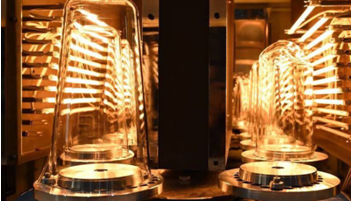 Ce spune Diana Lupasciuc, directorul general al companiei Aquaphor România, într-un interviu acordat FoodBiz, despre investiții și laboratoare.În prezent Aquaphor deține 6 fabrici, peste 3000 de angajați, 130 de brevete recunoscute la nivel mondial și peste 1,6 milioane de cartușe produse lunar și vândute în peste 60 de țări.”Filtrele Aquaphor pot filtra apa din diverse surse. De exemplu pentru sistemul rezidențial filtrarea apei potabile se face din rețeaua apei naționale. Dar aici vorbim și de starea conductelor care transportă apa. Pentru cel comerciale dar și rezidențial, noi propunem sisteme personalizate. Recent am avut un proiect unde am filtrat apă din Dunăre, pentru un hotel întreg. Așa că apa filtrată este folosită atât pentru uz casnic cât și consum. ”Diana Lupasciuc explică de ce se investește în laboratoarele de cercetare și care sunt beneficiile folosiri filtrelor ce conțin substanța aqualen, față de carbonul activ.”În laboratoarele de cercetare și dezvoltare sunt create noi prototipuri a sistemelor de filtrare a apei. Sunt dezvoltați noi absorbanți, medii filtrate. Ne mândrim cu substanța aqualen care filtrează mult mai bine decât carbonul activ. De exemplu 100 de g de aqualen filtrează mai bine decât un kilogram de carbon activ. Mai mult de atât, aqualentul recunoaște metalele grele de 800 de ori mai bine și filtrează substanțele organice, ceea ce carbonul activ nu face. Toate filtrele Aquaphor conțin aqualen. Dacă filtrele tradiționale au carbon activ, argint și rășină, ale noastre au în plus și aqualenul, care filtrează mult mai bine și pe o durată mai lungă te timp.” a mai precizat Diana Lupasciuc.Editor: Alexandra Băncilă*  *  *Vinul de azi: Talo Negroamaro 2020 - 94 puncte Luca Maroni Parteneri Profit.ro scris astăzi, 09:05 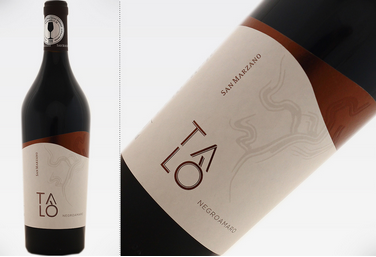 În San Marzano, producătorii de vin au grijă de micile lor podgorii de viță de vie cu atât de multă grijă de parcă ar fi parte a familiei. Și, într-un fel chiar sunt. Aici, pasiunea pentru vinuri se împletește cu poveștile, tradițiile și obiceiurile locului. Talo Negroamaro 2020 este un vin simbol, un tribut adus acestei atmosfere speciale și oamenilor locului. Recomandarea noastră de astăzi este un vin roșu cu tente violete, cu un buchet intens și persistent. Gustul este predominat de aromele de merișoare și fructe de pădure, alături de note condimentate, cu tente balsamice și de vanilie. Acest vin se poate degusta la 16-18 grade Celsius, alături de mâncăruri consistente, cu carne sau brânzeturi. Vinul are 94 puncte Luca Maroni. Vinul poate fi cumpărat de AICI Unvinpezi.ro 

 *  *  *România turistică va fi promovată din nou la târgurile internaţionale de profil, după doi ani de pauză 13 ianuarie 2022, 17:38 de Melania Agiu România turistică va fi promovată din nou la târgurile internaţionale de profil, după doi ani de pauză Transfăgărăşan, Foto: europaturism.ro România turistică va fi promovată din nou la târgurile internaţionale de profil, după doi ani de pauză, a transmis, joi, ministrul Antreprenoriatului şi Turismului, Daniel Cadariu. „România turistică va fi promovată din nou la târgurile internaţionale de profil, după doi ani de pauză! Lista manifestărilor expoziţionale, din ţară şi străinătate, la care Ministerul Antreprenoriatului şi Turismului participă în 2022, poate fi consultată aici.”, a transmis oficialul pe pagina sa de Facebook. Astfel, în luna februarie a acestui an, Ministerul Antreprenoriatului şi Turismului va participa la târgurile din Bruxelles, Belgia (3-6 februarie), Belgrad, Serbia (24-27 februarie) şi Bucureşti (24-27 februarie). În luna martie, ministerul va participa la târgurile din: Lyon, Franţa (4-7 martie), Berlin, Germania (9-13 martie), Paris, Franţa (17-20 martie), Viena, Austria (17-20 martie), New York, SUA (18-20 martie), Tel Aviv, Israel (29-30 martie). În luna aprilie, va participa la târgurile de specialitate din: Milano, Italia (10-12 aprilie), Frankfurt, Germania (26-28 aprilie). În mai, ministerul şi-a anunţat pariciparea la târgurile din Dubai (8-11 mai). În luna noiembrie, va mai participa la expoziţiile din Londra (7-9 noiembrie), Varşovia, Polonia (24-26 noiembrie), Shanghai, China şi Bucureşti. ADVERTISING La finalul anului, în decembrie, Ministerul Antreprenoriatului şi Turismului va participa la târgul din Barcelona, Spania (29 noiembrie-1 decembrie). În octombrie 2021, reprezentanţii Asociaţiei Naţionale a Agenţiilor de Turism (ANAT) şi Asociaţiei Incoming Romania (AIR) anunţau că România nu s-a înscris la niciunul dintre principalele târguri internaţionale de turism, precum World Travel Market Londra, FITUR Madrid sau ITB Berlin şi bifează prima absenţă la târgul de la Londra după mai bine de 40 de ani. „Turismul contribuie la creşterea şi dezvoltarea economiei naţionale, pe de o parte, prin numeroasele conexiuni economice pe care le generează în relaţie cu alte sectoare economice, prin crearea de locuri de muncă şi prin contribuţia la PIB, iar pe de altă parte, prin construirea şi consolidarea unei identităţi de imagine, a unei notorietăţi în mentalul colectiv şi prin construcţia unei mărci de ţară care atestă ineditul şi calitatea destinaţiei. Turismul de incoming, în special, reprezintă activitate de export pentru ţară prin aportul de valută adus în România de către turiştii străini.”, au transmis reprezentanţii celor două asociaţii. Aceştia mai afirmau că, potrivit datelor furnizate de Eurostat, România a înregistrat, în luna iulie 2021, comparativ cu aceeaşi lună a anului precedent, cea mai mare scădere a turismului de incoming (turişti străini) din Uniunea Europeană, confruntându-se cu o diminuare de 90% a nopţilor petrecute de străini în unităţile de cazare. 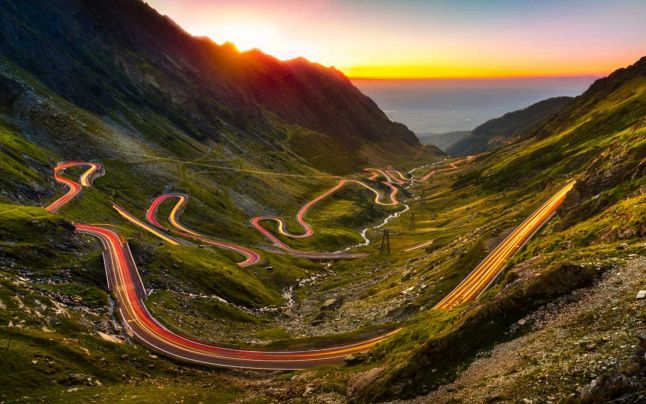 *  *  *1 EUR4.94351 USD4.3131